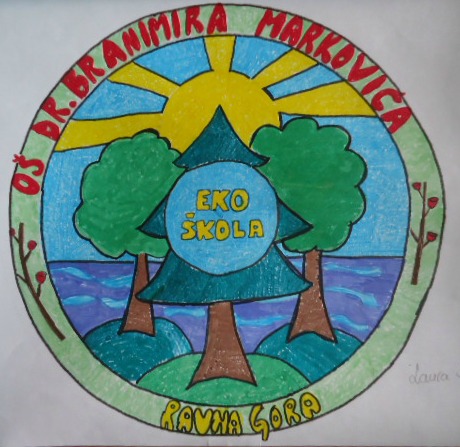 S A D R Ž A JOSNOVNI PODATCI O ŠKOLI	2UVOD	3PLAN IZRADE ŠKOLSKOG KURIKULUMA	3OPIS UNUTRAŠNJIH I VANJSKIH UVJETA U KOJIMA SE REALIZIRA ŠKOLSKI KURIKULUM	4VIZIJA I MISIJA ŠKOLE 	55. 1. Vizija Škole	55. 2. Misija Škole 	5VRIJEDNOSTI/NAČELA ŠKOLSKOG KURIKULUMA	5ANALIZA POTREBA I INTERESA UČENIKA	6PODRUČJA RAZVOJA UČENIKA (Kurikulumska područja)	8a) Izborna nastava	. 9b) Dodatna nastava	9c) Dopunska nastava	10d) Izvannastavne aktivnosti	11e) Izvanučionička nastava	12f) Projekti i programi	138. 1. JEZIČNO - KOMUNIKACIJSKO PODRUČJE	158. 2. MATEMATIČKO PODRUČJE	418. 3. PRIRODOSLOVNO PODRUČJE	488. 4. TEHNIČKO I INFORMATIČKO PODRUČJE	598. 5. DRUŠTVENO - HUMANISTIČKO PODRUČJE	668. 6. UMJETNIČKO PODRUČJE	748. 7. TJELESNO I ZDRAVSTVENO PODRUČJE	838. 8. MEĐUPREDMETNE TEME	908. 8. 1. Osobni i socijalni razvoj	908. 8. 2. Zdravlje, sigurnost i zaštita okoliša	958. 8. 3. Učiti kako učiti	1078. 8. 4. Poduzetništvo	1288. 8. 5. Građanski odgoj i obrazovanje	129NAČIN PRAĆENJA I VREDNOVANJA REALIZACIJE ŠKOLSKOG KURIKULUMA S JASNO IZRAŽENIM INDIKATORIMA USPJEŠNOSTI	146OSNOVNI PODATCI O ŠKOLIUVODTemeljem članka 118. Zakona o odgoju i obrazovanju u osnovnoj i srednjoj školi (N.N. 87/08, 86/09, 92/10, 105/10, 90/11, 5/12, 16/12, 86/12, 94/13, 154/14, 7/17, 68/18, 98/19,64/20) i članka 60. Statuta OŠ Dr. Branimira Markovića Ravna Gora, Školski odbor je dana 6. listopada 2020. na prijedlog Učiteljskog vijeća i Ravnateljice škole donio Školski kurikulum za 2020./2021. školsku godinu.Školski kurikulum je osobna iskaznica škole i odraz njezinih odgojno-obrazovnih ciljeva u ostvarivanju planiranih programa izvannastavnih i izvanškolskih aktivnosti, projekata, akcijskih istraživanja, razvojnog plana i programa i samovrednovanja rada škole.Školski kurikulum je nastao suradnjom svih djelatnika škole, učenika, roditelja, Primorsko-goranske županije, Općine Ravna Gora i mještana Ravne Gore. Sukladno članku 28. stavku 7. Zakona o odgoju i obrazovanju u osnovnoj i srednjoj školi Školski kurikulum će se objaviti na oglasnoj ploči škole i internetskim stranicama škole.PLAN IZRADE ŠKOLSKOG KURIKULUMA	Izrada školskog kurikuluma za školsku godinu 2020./2021. planirana je i realizirana prema sljedećim koracimaOPIS UNUTRAŠNJIH I VANJSKIH UVJETA U KOJIMA SE REALIZIRA ŠKOLSKI KIRIKULUMOsnovna škola Dr. Branimira Markovića u Ravnoj Gori sa jednim područnim razrednim odjelom u Staroj Sušici pokriva upisno područje općine Ravne Gore, Stare Sušice, Starog Laza, Šija, Leskove Drage i dijela Kupjaka. Budući da se sama Ravna Gora proteže u dužini od 5 km, udaljenost nekih upisnih područja od Škole iznosi i do 10 km. U sastavu škole djeluje i Podružnica predškolskog odgoja sa jednom mješovitom odgojnom skupinom djece od 4 godine do polaska u školu.		To je tipično planinsko područje (nm/v 800-1000 m) uz veliku raspršenost naselja i zimi često neprohodnih i snijegom zametenim putevima te slabom prometnom povezanošću i teškim uvjetima života,  temeljem čega je škola imala  status “male planinske škole”.	Školska zgrada matične škole u Ravnoj Gori sagrađena je 1938. godine. Nakon rata bio je to dom za nezbrinutu djecu i industrijska škola. Godine l975. nadograđen je jedan kat i zgrada je preuređena za školu. Djelomično je popravljena l986. godine kada je svečano obilježena 200. obljetnica školstva u Ravnoj Gori. Školska zgrada matične škole smještena je u podnožju brda i okružena zelenilom.  Površina školske zgrade  i sportske dvorane iznosi 1.729 m2, , na dvorište otpada 7627 m2, šumu 1359 i oranicu 1480.  Zelenih površina za učenje i sportske aktivnosti ima dovoljno i u funkciji nastave su sportsko igralište, zelene površine, oranica i parkiralište.VIZIJA I MISIJA ŠKOLEVIZIJA OSNOVNE ŠKOLE DR. BRANIMIRA MARKOVIĆA RAVNA GORAVizija Osnovne škole Dr. Branimira Markovića Ravna Gora jest komunikacija i kultura svih sudionika odgojno obrazovnog procesa.5.2. MISIJA OSNOVNE ŠKOLE DR. BRANIMIRA MARKOVIĆA RAVNA GORAMisija Škole uključuje:Poboljšanje suradnje roditelja i školePoticanje timskog rada učiteljaPoticanje međurazredne komunikacije i suradnjeUključivanje roditelja u veći broj aktivnosti u školiPoticanje suradnje između učenika, roditelja i učiteljaPoticanje komunikacije između učitelja, učenika i roditeljaPoticanje zajedništvaRazvoj komunikacijskih kompetencijeRazvijanje i rad na „virtualnoj” komunikaciji, odnosno komunikaciji u „virtualnim” učionicamaVRIJEDNOSTI/NAČELA ŠKOLSKOG KURIKULUMAŠkolski kurikulum Osnovne škole Dr. Branimira Markovića Ravna Gora temelji se na sljedećim vrijednostima, odnosno načelima:VRIJEDNOSTI ŠKOLSKOG KURIKULUMASuradnjaKomunikacijaUčinkovitostKulturaNAČELA ŠKOLSKOG KURIKULUMANačela školskog kurikuluma temelje se na načelima Nacionalnoga okvirnoga kurikuluma,  a uključuju visoku kvalitetu odgoja i obrazovanje za sve – osiguravanje materijalnih, tehničkih,informacijsko-tehnologijskih, higijenskih i drugih uvjeta jednakost obrazovnih mogućnosti za sve – svako dijete i svaki učenik ima pravo na svoj najviši obrazovni razvojobveznost općeg obrazovanja – stjecanje temeljnih kompetencija pravo je i obveza svakoga čovjeka, daje svakome temeljna znanja za život i osnova je za daljnje učenje uključenost svih učenika u odgojno-obrazovni sustav – uvažavanje odgojno-obrazovnih potreba svakoga djeteta, učenika i odrasle osobe, posebice onih koji su izloženi marginalizaciji i isključenostiznanstvena utemeljenost – cjeloviti se sustav odgoja i obrazovanja mijenja, poboljšava i unaprjeđuje u skladu sa suvremenim znanstvenim spoznajamapoštivanje ljudskih prava i prava djece – istinsko poštivanje svakoga djeteta i svakogačovjeka; ljudsko dostojanstvokompetentnost i profesionalna etika – odgojno-obrazovna djelatnost podrazumijevavisoku stručnost svih nositelja odgojno-obrazovne djelatnosti i njihovu visoku odgovornostdemokratičnost – pluralizam, donošenje odluka na demokratski načinpedagoški i školski pluralizam – stupanj slobode i neovisnosti u stvaranju različitosti u pedagoškomu i školskomu radueuropska dimenzija obrazovanja – osposobljavanje za suživot u europskomu kontekstuinterkulturalizam – razumijevanje i prihvaćanje kulturalnih razlika kako bi se smanjili(preuzeto iz Nacionalnog okvirnog kurikuluma za predškolski odgoj i obrazovanje te opće obvezno i srednjoškolsko obrazovanje, Zagreb, srpanj, 2011.) ANALIZA POTREBA I INTERESA UČENIKARAZVOJNI PLAN OSNOVNE ŠKOLE DR. BRANIMIRA MARKOVIĆA RAVNA GORA ZA ŠKOLSKU GODINU 2020./2021.	Prema analizi prioritetnih područja razvojnog plana školske godine 2019./2020. i provedenom samovrednovanju u Osnovnoj školi Dr. Branimira Markovića Ravna Gora u školskoj godini 2020./2021., članovi Tima za kvalitetu analizirali su obrasce samovrednovanja izrađene u programu Microsoft Forms te utvrdili prioritetna područja Razvojnog plana za školsku godinu 2019./2020. U školskoj godini 2020./2021. aktivnosti vezane uz provođenje razvojnog plana uskladiti će se s postojećom epidemiološkom situacijom i preporukama NZZJZ i MZO.	Prioritetna područja Razvojnog plana Osnovne škole Dr. Branimira Markovića Ravna Gora za školsku godinu 2020./2021. su sljedeća:ŠKOLSKO OZRAČJEŠkolsko je ozračje kvaliteta školske sredine koja utječe na ponašanje njezinih članova i koja se temelji na zajedničkom viđenju ponašanja u školi, a pod utjecajem je formalne organizacije, neformalne organizacije, ličnosti sudionika i upravljanja školom. Školsko ozračje oblikuju osobe koje u njemu sudjeluju i to svojim osobinama, znanjem i ciljevima. Promjena školskog ozračja proces je koji traži vrijeme, zalaganje i zajedničko planiranje. MATERIJALNI UVJETI RADAU svom svakodnevnom radu učitelji nailaze na nedostatak internetske veze i mogućnosti ispisa u prostoru Škole. Rezultati rada u školi značajno ovise o materijalno-tehničkim uvjetima u kojima se rad odvija. Ukoliko se nastava provodi u odgovarajućim materijalno-tehničkim uvjetima, rezultati rada mnogo su bolji.NASTAVA I POUČAVANJEOkoliš škole nudi brojne mogućnosti za poboljšanje i obogaćivanje nastavnih sadržaja. Također, kao jednoj od Eko-škola prioritetni ciljevi su život u skladu s prirodom te briga o vlastitom okolišu i prirodi.PODRUČJA RAZVOJA UČENIKA (KURIKULUMSKA PODRUČJA)Kurikulumska područja jesu sljedeća:Jezično – komunikacijsko područjeMatematičko područjePrirodoslovno područjeTehničko i informatičko područjeDruštveno humanističko područjeUmjetničko područjeTjelesno i zdravstveno područjeU planirane su aktivnosti uključene i međupredmetne teme, određene Nacionalnim okvirnim kurikulumom:Osobni i socijalni razvojZdravlje, sigurnost i zaštita okolišaUčiti kako učitiPoduzetništvoUporaba informacijske i komunikacijske tehnologijeGrađanski odgoj i obrazovanjePo kurikulumskim su područjima podijeljene sljedeće aktivnosti, programi, odnosno projekti:IZBORNA NASTAVADODATNA NASTAVADOPUNSKA NASTAVAIZVANNASTAVNE AKTIVNOSTII Z V A N U Č I O N I Č K A  N A S T A V AIzvanučionička nastava za učenike planirana je za sve učenike Škole s ciljem praćenja nastavnih sadržaja i njihovog aktivnog usvajanja te upoznavanja prirodnih obilježja i znamenitosti kraja te s ciljem upoznavanja kulturno - povijesnih i prirodnih znamenitosti Republike Hrvatske. Planiraju ih predmetni učitelji, voditelji izvannastavnih aktivnosti i razrednici. Plan izvanučioničke nastave:PROJEKTI I PROGRAMIProjekti  koji se provede u školi su međunarodni, nacionalni i županijski projekti  u koje je škola uključena, vlastiti školski i razredni projekti. Projekti se provode tijekom jedne ili više školskih godina i sastavni su dio Kurikuluma škole.Školski i razvojni projekti PROJEKT 8. RAZREDA: PRVA POMOĆDAN SJEĆANJA NA VUKOVARDAN SJEĆANJA NA HOLOKAUSTSRCOLOVKA – PROJEKT UZ VALENTINOVOZVJEZDICE – NATJECANJE U PJEVANJUŠKOLSKI ČASOPIS KEJ„WORT FÜR WORT“ – projekt njemačkog jezikaBOŽIĆNO DRVO ŽELJA – projekt Engleskog jezikaVODA ŽIVOTA PROJEKT MEĐUGENERACIJSKE SURADNJE – RAVNA GORA I EKOLOŠKA OSVJEŠTENOST, 1. i 2. razredŽupanijski, nacionalni i međunarodni projekti:#BUDIMO ODGOVORNIERASMUS+ KA2 (Music to All)UNICEF-škole za AfrikuTRENING ŽIVOTNIH VJEŠTINAZDRAV ZA 5ZUBNA PUTOVNICAHCK – primanje učenika 1. razredaEKO ŠKOLAVEČER MATEMATIKEUNIVERZALNA SPORTSKA ŠKOLA – HRVATSKI ŠKOLSKI SPORTSKI SAVEZVJEŽBAONICAČITANJE NE POZNAJE GRANICELJUBAV U POKRETUPOŠTUJTE NAŠE ZNAKOVEKODOVI SIGURNOSTI NA VODITEČAJ JUNIOR SPASILACCROWDDREAMING PROJEKT – digitalna kulturna baštinaJEZIČNE ČAROLIJEMicroBitDOPRINOS VJERONAUKA KULTURNO-POVIJESNOJ I KRŠĆANSKOJ PROMOCIJI RIJEKE KAO EUROPSKE PRIJESTOLNICE KULTURE 2020.Erasmus+ KA3 projekt PROMEHS – Promocija mentalnog zdravlja u školamaNAPOMENA: 	U školskoj godini 2020./2021. Kurikulum škole i sve aktivnosti vezane uz Kurikulum uskladiti će se s preporukama i uputama Nastavnog zavoda za javno zdravstvo i Ministarstva znanosti i obrazovanja. Dio planiranih sadržaja i neposrednog rada provesti će se kroz aktivnosti u virtualnim učionicama i kanalima. Provođenje projekata i izvannastavnih aktivnosti, dodatne i dopunske nastave i ostalih planiranih aktivnosti također ovisi o epidemiološkoj situaciji i navedenim preporukama. Dio navedenih aktivnosti provesti će se u virtualnim učionicama i kanalima u Microsoft Teamsu, putem viber grupa ili prema dogovoru učitelja i stručnih suradnika s učenicima.JEZIČNO - KOMUNIKACIJSKO PODRUČJEMATEMATIČKO PODRUČJEPRIRODOSLOVNO PODRUČJETEHNIČKO I INFORMATIČKO PODRUČJEDRUŠTVENO - HUMANISTIČKO PODRUČJE8. 6. UMJETNIČKO PODRUČJE8. 7. TJELESNO I ZDRAVSTVENO PODRUČJE8. 8. MEĐUPREDMETNE TEME8. 8. 1. OSOBNI I SOCIJALNI RAZVOJ8. 8. 2. ZDRAVLJE, SIGURNOST I ZAŠTITA OKOLIŠA8. 8. 3. UČITI KAKO UČITI8. 8. 4. PODUZETNIŠTVO8. 8. 5. GRAĐANSKI ODGOJ I OBRAZOVANJE9. NAČIN PRAĆENJA I VREDNOVANJA REALIZACIJE ŠKOLSKOG KURIKULUMA S JASNO IZRAŽENIM INDIKATORIMA USPJEŠNOSTIAnaliza kvalitete rada temelj je uspješnosti i napretka Škole. Od vrlo je velike važnosti praćenje kvalitete planiranih kurikulumskih sadržaja i aktivnosti. Tijekom školske godine 2020./2021. u Osnovnoj školi Dr. Branimira Markovića Ravna Gora provoditi će se kvalitativna i kvantitativna analiza školskog kurikuluma koja će obuhvatiti sljedeće aktivnosti:Statističke podatke pohađanja slobodnih aktivnosti, dodatne i dopunske nastaveDokumentaciju o provedbi akcijskih istraživanja na razini ŠkoleSamovrednovanje odgojno - obrazovnog procesaSamovrednovanje učiteljaIzvješće o radu ŠkoleBilješke učitelja i učenika. KLASA: 602-01/20-01/45URBROJ: 2112-39-7-20-01RAVNA GORA, 6. listopada 2020.Temeljem članka 118. Zakona o odgoju i obrazovanju u osnovnoj i srednjoj školi (N.N. 87/08, 86/09, 92/10, 105/10, 90/11, 5/12, 16/12, 86/12, 94/13, 154/14, 7/17, 68/18,98/19, 64/20) i članka 80. Statuta OŠ Dr. Branimira Markovića Ravna Gora, Školski odbor je dana 6. listopada 2020. godinena prijedlog Učiteljskog vijeća i Ravnateljice škole donio Školski kurikulum za 2020./2021. školsku godinuŠkolski kurikulum je osobna iskaznica škole i odraz njezinih odgojno- obrazovnih stremljenja u ostvarivanju planiranih programa izvannastavnih i izvanškolskih aktivnosti, projekata, akcijskih istraživanja, razvojnog plana i programa i samovrednovanja rada škole.Školski kurikulum je nastao suradnjom svih djelatnika škole, učenika, roditelja, Primorsko-goranske županije, Općine Ravna Gora i mještana Ravne Gore. Sukladno članku 28. stavku 7. Zakona o odgoju i obrazovanju u osnovnoj i srednjoj školi Školski kurikulum će se objaviti na oglasnoj ploči škole i internetskim stranicama škole.Predsjednica Školskog odbora:                                              Ravnateljica:Branka Padavić, prof.                     mr. sc. Nataša Možgon Kauzlarić, prof. i dipl. bibl.Naziv škole:OŠ Dr. Branimira MarkovićaAdresa škole:Ravna Gora, Ivana Mažuranića 22Županija:Primorsko-goranska županijaTelefonski broj: 051 818438Broj telefaksa:051 818438Internetska pošta:os.branimira.markovica.ravna.gora@ri.t-com.hrInternetska adresa:ured@os-bmarkovica-ravna-gora.skole.hrŠifra škole:MZOŠ:08-297-001     PGŽ: 128Matični broj škole:3391540OIB:32298102556Upis u sudski registar (broj i datum):U-1-242-00 od 09.05.1994.Akt o osnivanju 01-22-33/1-62 od 14.04.1962.Postojanje škole: Od 1876. godineRavnatelj škole:Nataša Možgon KauzlarićZamjenik ravnatelja:-Predsjednik Školskog odbora:Branka PadavićBroj učenika:115Broj učenika u razrednoj nastavi:58Broj učenika u predmetnoj nastavi:55Broj učenika s teškoćama u razvoju:7Broj učenika putnika:29Ukupan broj razrednih odjela:9Broj razrednih odjela u matičnoj školi:8Broj razrednih odjela u PŠ:1 - PŠ Stara Sušica Broj razrednih odjela RN-a:5Broj razrednih odjela PN-a:4Broj smjena:1Početak i završetak svake smjene:8,00  -  14,00Broj radnika:32   Broj učitelja predmetne nastave:14  Broj učitelja razredne nastave:6    Broj stručnih suradnika:3 (jedna zamjena)Broj ostalih radnika:8Broj nestručnih učitelja:1Broj pripravnika- volontera:0Broj mentora i savjetnika:6 (4 savjetnika i 2 mentora)Broj voditelja ŽSV-a:3 (G.Podobnik, Z.Skender, Nina Majnarić Mirković )Broj računala u školi:43Broj specijaliziranih učionica:7Broj općih učionica:4Broj športskih dvorana:1 - novaBroj športskih igrališta:1Školska knjižnica:1 Školska kuhinja:1Informatička učionica 2Opis aktivnostiVrijeme realizacijeAnaliza realiziranih aktivnosti u školskoj godini 2019./2020. s posebnim naglaskom na provođenje on-line nastavesvibanj 2020.lipanj 2020.Samovrednovanje rada škole – SWOT analiza - upitnik za učiteljerujan 2020.Sjednica Učiteljskog vijeća Osnovne škole Dr. Branimira Markovića Ravna Gora – razrada plana aktivnosti u školskoj godini 2020./2021.29. kolovoza 2020.Sastanak Tima za kvalitetu Osnovne škole Dr. Branimira Markovića Ravna Gora i izrada Razvojnog plana Škole21. rujna 2020.Rasprava o viziji i misiji Škole, iznošenje prijedloga21. rujna 2020.Izrada školskog kurikuluma (planiranje aktivnosti u novoj školskoj godini)7. rujna 2020. – 1. listopada 2020.Usvajanje Školskog kurikuluma na Učiteljskom vijeću Osnovne škole Dr. Branimira Markovića Ravna Gora5. listopada 2020.Upoznavanje roditelja sa planom izvanučioničke nastave18. rujna 2020.Donošenje školskog kurikuluma Osnovne škole Dr. Branimira Markovića Ravna Gora za školsku godinu 2019./2020. na Školskom odboru6. listopada 2020.NAZIV PROSTORA            (klasična učionica, kabinet, knjižnica, dvorana)UčioniceUčioniceKabinetiKabinetiNAZIV PROSTORA            (klasična učionica, kabinet, knjižnica, dvorana)Brojm2Brojm2RAZREDNA NASTAVA2. razred164183. razred1434. razred1641. razred143PREDMETNA NASTAVAHrvatski i engleski  jezik16418Likovna kultura126Glazbena kulture i vjeronauk156Matematika164Priroda, biologija i kemija152118Fizika143Povijest i geografija152118Tehnička kultura130Informatika273OSTALODvorana za TZK-priredbe 1105230Nova sportska dvarana škole1405115-spremište sprava i opreme134-svlačionice, WC i praonice 267Knjižnica126Ured pedagoga18Ured ravnatelja120Zbornica127Ured tajnika i računovođe119Kuhinja11116Blagavaone269PŠ Stara Sušica 133119Prioritetno područjeŠKOLSKO OZRAČJECiljevipoboljšanje međusobne komunikacijepoticanje tolerancije, solidarnosti i empatijeslušanje s razumijevanjemrazumna očekivanjapostavljanje jasnih pravilapoticanje učenika na prihvaćanje obaveza te rad i učenjeMetodetematska predavanjasavjetodavni rad samoprocjenačešći dogovori i razgovoriNosiociUčiteljiStručni suradniciAdministrativno i tehničko osobljeRavnateljicavanjski suradnici prema potrebiMjerljivi pokazatelji-     kvalitativni i kvantitativni pokazatelji o učinjenome (evidencije)-     zapisnici o provedenim razgovorima-     samovrednovanjePrioritetno područjeMATERIJALNI UVJETI RADACiljevipoboljšanje kvalitete internetske veze u prostoru školeosiguravanje prostora za učenje na otvorenomMetodeOsiguravanje adekvatnog prostoraRad na kvaliteti internetske vezeEdukacije za primjenu različitih programa u virtualnom okruženjuNosiociRavnateljicaStručni suradniciUčiteljiMjerljivi pokazateljiunapređenje postojeće pedagoške prakse praćenje nastaveistraživačkom, projektno, problemsko, suradničko učenjenabava opreme u skladu s Proračunom ŠkolePrioritetno područjeNASTAVA I POUČAVANJECiljevibolja organizacija nastave na daljinuuređenje i postavljanje učionice u prirodi – omogućavanje izvođenja nastave na otvorenomedukacija učenika i učiteljapoticanje učenika na prihvaćanje odgovornosti za vlastito učenjeedukativno djelovanje na odgojno-obrazovne subjekteMetodetematska predavanjasavjetodavni rad edukacija učitelja o različitim alatima koje je moguće primjeniti u nastavni na daljinuusklađivanje načina rada s preporukama NZZJZ i MZONosiociUčeniciUčiteljiPedagoginjaRazredniciRavnateljvanjski suradnici Mjerljivi pokazateljibroj održanih aktivnostiuključenost roditelja u realizaciju aktivnostikvalitativni i kvantitativni pokazatelji o učinjenome (evidencije)formirana učionica u prirodisamovrednovanjeRed. brojNastavni predmetRazred grupaPlanirani broj satiPlanirani broj satiIme i prezime učitelja izvršiteljaRed. brojNastavni predmetRazred grupaTG1. VJERONAUK1. - 8. (9)18630Ana Majnarić Radošević2. INFORMATIKA1. - 4.(4)7. - 8. (1)10350Goranka HerljevićNina Majnarić Mirković3.NJEMAČKI JEZIK4. – 8. (5)10350Nina Majnarić MirkovićSVEUKUPNO I. - VIII. 1. - 8. (19)381330Red.
brojNastavni predmetRazred Planirani broj satiPlanirani broj satiIme i prezime učitelja izvršiteljaRed.
brojNastavni predmetRazred TGDODATNA NASTAVA 1. 135Gordana PodobnikDODATNA NASTAVA 2.135Snježana SvetickiDODATNA NASTAVA 3.135Jadranka PintarDODATNA NASTAVA 4.135Nataša LakotićDODATNA NASTAVA
PŠ STARA SUŠICA2. i 3.135Romea PodobnikDragica Glad DožaićBIOLOGIJA7. – 8. 135Hankija Salihović – MusićGEOGRAFIJA5. – 8. 135Ivan KasunićHRVATSKI JEZIK7. – 8.135Romana ManceMATEMATIKA5. – 8.270Branka PadavićFIZIKA7. – 8.135Vesna NovincENGLESKI JEZIK5. – 8.135Nataša Kufner DelakRed. brojNastavni predmetRazred Planirani broj satiPlanirani broj satiIme i prezime učitelja izvršiteljaRed. brojNastavni predmetRazred TGIme i prezime učitelja izvršiteljaDOPUNSKA NASTAVA 1. 135Gordana PodobnikDOPUNSKA NASTAVA 2.135Snježana SvetickiDOPUNSKA NASTAVA 3.135Jadranka PintarDOPUNSKA NASTAVA 4.135Nataša LakotićDOPUNSKA NASTAVA
PŠ STARA SUŠICA1. i 2.135Romea PodobnikHRVATSKI JEZIK5. – 6.7. – 8. 113535Romana ManceMarina CrnkovićMATEMATIKA5. – 8.270Branka PadavićENGLESKI JEZIK5. – 8.270Nataša Kufner DelakRed. brojNaziv aktivnosti
(grupa)Razred Planirani broj satiPlanirani broj satiVoditeljiRed. brojNaziv aktivnosti
(grupa)Razred TGVoditeljiOdbojkaSkijaško trčanje5. – 8.135Zoran SkenderSkijaško trčanje1. – 4.5. – 8.2370105Zoran SkenderŠkola plivanjaNogomet5.5. – 8.12015Zoran SkenderMali anđeli5. - 8.270Ana Majnarić RadoševićPjevački zbor Brezice1. – 8.270Žaklina Majetić MufićEkološka skupina Verbas5. – 8.135Hankija Salihović - MusićGlazbena radionica5. – 8.135Žaklina Majetić MufićPlesna skupina1. – 8.270Žaklina Majetić MufićMladiinformatičari5. – 8.135Nina Majnarić MirkovićVizualni identitet škole5. – 8.135Ivo BrajenićStariji likovnjaci5. – 8.135Ivo BrajenićPovjesničari 5. – 8.135Marina CrnkovićMladi tehničari5. – 8.  0,519Jadranko JanjićProgram osposobljavanja za upravljanje biciklom5. – 6. 0,516Jadranko JanjićUčenička zadruga BreziceSekcija Maslačci1. – 4.135Snježana SvetickiLiterarno – dijalektalna družina1. – 4.135Gordana PodobnikMladi čuvari prirode LasiceStara Sušica u riječi, boji i zvuku1. i 2.135Romea PodobnikRavnogorski govor5. – 8.135Romana ManceMladi šahisti1. – 8.135Romana ManceUčenička zadrugaLikovna sekcija PČELICE1. – 4.135Jadranka PintarScenska družina1. – 4.135Nataša LakotićNovinari5. – 8.  135Tina MajnarićMladi knjižničari5. – 8.135Žaklina Majetić MufićGrađanski odgoj i obrazovanje5. – 6.135Monika Bajt StepićČitanjem do zvijezda5. – 8. 135Žaklina Majetić MufićIzvanučionička nastava Razred Nositelji aktivnosti Terenska nastava Gorski kotar1. razred Gordana PodobnikCrni Lug - Leska2. razredSnježana SvetickiOpatija – Veprinac (Hrvatsko primorje) 2. razred Snježana SvetickiPosjet Crikvenici i Krku3. razred Jadranka PintarZagreb4. razredNataša LakotićRijeka 2. i 3. razred PŠDragica Glad Dožaić(Romea Podobnik)Otok Krk, Košljun, Baška5. razred Marina CrnkovićOtok Krk, Košljun, Baška6. razred Ana Majnarić RadoševićOtok Krk, Košljun, Baška5. razred Branka PadavićIstra (ekskurzija)8. razredŽaklina Majetić MufićEdukativni dvodnevni posjet Vukovaru8. razredŽaklina Majetić MufićKurikulumsko područjeJezično-komunikacijsko područje DOPUNSKA NASTAVA 3. RAZREDHRVATSKI JEZIK I MATEMATIKACiklus (razred)II. ciklus (3. razred)Ciljindividualizirani rad s djecom koja imaju poteškoća u savladavanju nekih sadržaja redovitog nastavnog gradiva hrvatskog jezika ili matematike, prilagođavanje i lakše usvajanje nastavnih sadržaja kroz različite metode i oblike rada te pomoću različitih didaktičkih materijal, razvijanje samopouzdanja kod učenikaObrazloženje ciljaomogućiti lakše svladavanje nastavnog gradiva i poboljšati rezultate nastave hrvatskog jezika ili matematike pojedinih učenika dopunskim radom i individualiziranim pristupom u radu,omogućiti lakše svladavanje nastavnog gradiva učenika koji su zbog objektivnih okolnosti (izostanci, prelazak iz druge škole) propustili više sati redovne nastaveOčekivani ishodi/postignućaučenici će lakše svladavati nastavne sadržaje, znati samostalno riješiti zadane zadatke, nadoknaditi propušteno u nastavi, pomagati si međusobnoNačin realizacijeNačin realizacijeObliknastavni sat, individualni rad, rad u paru Sudioniciučenici 3. razreda, povremeni i stalni polaznici, prema potrebiNačin učenjarad kroz igru, čitanje i pisanje, rad na konkretnim materijalima sa sadržajima koje učenici teže savladavajuMetode podučavanjarazgovora, čitanja, promatranja, slušanja, praktičnog rada, rješavanja zadataka, crtanja, pisanja, demonstracije…Trajanje izvedbejednom tjedno po jedan školski sat, 35 sati godišnje (broj sati dopunske nastave hrvatskog jezika ili matematike mijenjat će se po potrebiPotrebni resursitroškovi fotokopiranja materijalaMoguće teškoćene očekuju se teškoće, osim mogućih intelektualnih problema pojedinih učenika u svladavanju sadržaja redovnog programaNačin praćenja i provjere ishoda/postignućakontinuirano praćenje napretka učenika koji se odražava i na uspjehu učenika u redovnoj nastavi hrvatskog jezika i matematikeOdgovorne osobeJadranka Pintar, mag. prim. educ.Kurikulumsko područjeENGLESKI JEZIK:projekt BOŽIĆNO DRVO ŽELJA (eTwinning)Ciklus (razred)II. ciklus  (4. razred) Cilj- razmijeniti kratke božićne/novogodišnje želje s nekoliko europskih osnovnih škola putem eTwinning platforme- ukrasiti božićno drvce vlastitim i dobivenim željama (čestitkama) u prostoru razredaObrazloženje cilja- upoznati se s poželjnim načinom korištenja Interneta i komunikacije na Internetu- izraditi male i kratke božićne kartice na raznobojnom hamer papiru- napisati kratku božićnu/novogodišnju poruku na hrvatskom i engleskom jeziku- pročitati dobivene poruke i upoznati se s novim riječima iz različitih EU jezika- povezati dobivene poruke s državama članicama EU na geografskoj karti- steći nove prijatelje iz EU zemalja i upoznati se s različitim kulturama u Europi- osjetiti pozitivne emocije pri pisanju vlastitih poruka te čitanju poruka dobivenih od drugih- ukrasiti božićno drvce vlastitim i dobivenim porukama u prostoru razreda- izabrati najljepše božićno drvce (putem glasovanja)- povezivanje, razumijevanje i primjena konkretnih sadržaja engleskog jezika sa sadržajima ostalih nastavnih predmeta te sa svakodnevnim životom i problemskim situacijama iz svakodnevnog života- osposobljavanje za samostalan istraživački rad, cjeloživotno učenje i usavršavanjeOčekivani ishodi/postignuća- razvijati toleranciju i svijest o pripadnosti užoj, ali i široj društvenoj zajednici kao i svijest o važnosti razmjene ideja i suradnje u obrazovanju, kulturi i umjetnosti te svakodnevnom životu. - kroz izradu papirnatih kuglica za bor, pisanje želja, prezentacija i sl. omogućiti, približiti i pokazati učenicima da je učenje zabavno i korisno, da prihvaća, potiče i podržava kreativnost te omogućuje i uvažava različitosti.Način realizacijeNačin realizacijeOblik- redovna nastavaSudionici- učenici  4. razredaNačin učenja- učenje u neposrednom okolišu, učenje prema iskustvu, i prema istraživanju, promatranje, uočavanje, razgovor, postavljanje pitanja, odgovaranje na pitanja, zaključivanje, uopćavanje, prikazivanje, učenje vještina praktičnim radom, modeliranjem, oblikovanjem, kombiniranjem, građenjem, crtanjem, pisanjem te socijalnim i komunikacijskim vještinama. Metode podučavanjasamostalan rad učenika uz mentoriranje učiteljaTrajanje izvedbeod studenog 2020. do siječnja 2021. g. Potrebni resursi- hamer papir, papir u boji, flomasteri u boji, tanje ukrasne trake, šljokice u prahu, ljepilo- računalo, projektor, platno; geografska karta Europe- koverte i poštanske marke- umnožavanje radnih materijala tijekom rada na projektu i materijala potrebnih za predstavljanje projekta   Moguće teškoće- poruke koje nisu pristigle poštom do razdoblja ukrašavanja božićnog drvca (posljednji radni tjedan prije božića)Način praćenja i provjere ishoda/postignuća- samovrednovanje rada/projekta- vrednovanje od strane ostalih sudionika projekta- dobivanje nacionalne oznake kvalitete za projektOdgovorne osobeAndrijana Simčić, dipl.uč. s pojačanim predmetom eng. jezikKurikulumsko područjeENGLESKI JEZIK:projekt VODA ŽIVOTA (eTwinning)Ciklus (razred)II. ciklus  (4. razred) Cilj- neposredno upoznati sve vrste mjesnih voda u Ravnoj Gori (izvori, potoci) u okviru redovne nastave- neposredno upoznati Lokvarsko jezero (šetnja oko jezera, splav) putem terenske nastave (travanj/svibanj 2021.)Obrazloženje ciljaTijekom provedbe projekta učenici će: - bolje upoznati mjesto u kojem žive, pogotovo njegove vodene resurse- učiti od lokalnih ljudi/vodiča koji dobro poznaju staze i vodene resurse u mjestu (rođaci, prijatelji ili poznanici učenika)- upoznati legende i vjerovanja svoga kraja vezane za mjesne vode (ljekovitost Božjeg studenca i sl.) - razmijeniti iskustva o mjesnim oblicima različitih voda s većim brojem europskih osnovnih škola putem eTwinning platforme- osvijestiti sebe u pogledu bogatstva voda u mjestu u kojem žive te ga po tom pitanju moći usporediti s drugim mjestima u Europi- surađivati na projektu s učenicima iz ostalih europskih zemalja- poboljšati sve 4 jezične vještine u okviru engleskog jezika- razvijati svoje informatičke vještine- upoznati se s poželjnim načinom korištenja Interneta i komunikacije na Internetu- moći povezivati, razumjeti i primjeniti konkretne sadržaje engleskog jezika sa sadržajima ostalih nastavnih predmeta te sa svakodnevnim životom i problemskim situacijama iz svakodnevnog života- biti u određenoj mjeri osposobljeni za samostalan istraživački rad, cjeloživotno učenje i usavršavanjeOčekivani ishodi/postignuća- umjetnička izložba „Voda i umjetnost“- e-knjiga „Voda i glazba“- prezentacija legendi „Voda kroz vrijeme“- zajednička kolekcija videozapisa o posjeti moru, rijeci ili jezeru svih škola partnera- razvijati toleranciju i svijest o pripadnosti užoj, ali i široj društvenoj zajednici kao i svijest o važnosti razmjene ideja i suradnje u obrazovanju, kulturi i umjetnosti te svakodnevnom životu. - kroz rad na projektu, komunikaciju, prezentacije i sl. omogućiti, približiti i pokazati učenicima da je učenje u okviru projekta zabavno i korisno, da prihvaća, potiče i podržava kreativnost te omogućuje i uvažava različitosti.Način realizacijeNačin realizacijeOblik- redovna nastava engleskog jezika- izborna nastava informatikeSudionici- učenici 4. razreda; učenici 1., 2., 3. i 4. razreda (terenska nastava)Način učenja- učenje u neposrednom okolišu, učenje prema iskustvu, i prema istraživanju, promatranje, uočavanje, razgovor, postavljanje pitanja, odgovaranje na pitanja, zaključivanje, uopćavanje, prikazivanje, učenje vještina praktičnim radom, modeliranjem, oblikovanjem, kombiniranjem, građenjem, crtanjem, pisanjem te socijalnim i komunikacijskim vještinama.Metode podučavanjasamostalan rad učenika uz mentoriranje učiteljaTrajanje izvedbeod listopada 2020. do lipnja 2021. g. Potrebni resursi- hamer papir, papir u boji, flomasteri u boji, ljepilo- računalo, projektor, platno; geografska karta Europe- umnožavanje radnih materijala tijekom rada na projektu i materijala potrebnih za predstavljanje projekta- novčana sredstva za terensku nastavu (Lokvarsko jezero) Moguće teškoće- ograničenja vezana uz COVID-19 (nemogućnost odlaska na terensku nastavu i sl.)Način praćenja i provjere ishoda/postignuća- samovrednovanje rada/projekta- vrednovanje od strane ostalih sudionika projekta- dobivanje nacionalne oznake kvalitete za projektOdgovorne osobeAndrijana Simčić, dipl.uč. s pojačanim predmetom eng. jezikGoranka Herljević, prof. matematike i informatikeKurikulumsko područjeJezično-komunikacijsko područjeProjekt “ČITANJEM DO ZVIJEZDA”Ciklus (razred)II. I III.ciklus – 5.-8.razredCiljUkazati na važnost i nenadomjestivu ulogu školske knjižnice kao mjesta poticanja razvitka tehnike čitanja, koja je ključna kompetencija za razvoj svih ostalih pismenosti.Obrazloženje ciljaU redovnoj nastavi uočen je pad interesa učenika čitanjem. Kako bi se interes za čitanje povećao, učenici 5.-8. razreda uključit će se u projekt „Čitanjem do zvijezda”Očekivani ishodi/postignućausvojiti pozitivan stav prema čitanjukoristiti bogatiji rječnikpotaknuti na čitanje s razumijevanjemNačin realizacijeNačin realizacijeOblikProjekt – “Čitanjem do zvijezda”SudioniciUčenici 5.-8. razreda,  školska knjižničarka i učiteljice.Način učenjaČitaju, pišu dojmove, rješavaju kviz znanja u kojem će odgovarati na pitanja iz tri pročitane knjige; tema natjecanja je “Ljeto priča priče”. Ekipu čine tri natjecatelja koji najbolje riješe kviz znanja u prosincu na školskoj razini. Na zadanu temu učenica će izraditi plakat koji će predstaviti na županijskom natjecanju. Natjecanje se provodi na tri razine: školska, županijska, državna. Ukoliko se prođe na županijskoj razini, učenici će ići na državnu razinu u Međimursku županiju. Metode podučavanjaNabavljaju knjige potrebne za projekt, predstavljaju projekt učiteljicama, roditeljima i učenicima te motiviraju za provođenje, razgovaraju s učenicima o provedenoj aktivnosti, koordiniraju project.Trajanje izvedberujan-svibanj Potrebni resursiknjige koje su zadane za projekt, fotoaparat, papiri, olovke, sendviči, grickalice, sokovi, fotokopirni aparat…Moguće teškoćeNedostatak financija, ograničenja zbog epidemije virusa Covid-19Način praćenja i provjere ishoda/postignućaRezultati natjecanjaOdgovorne osobeŽaklina Majetić MufićKurikulumsko područjeJezično-komunikacijsko područjeProjekt “ČITANJE NE POZNAJE GRANICE”Ciklus (razred)II. i III. ciklus – 3., 4. i 7. razredCiljPopularizacija čitanja iz užitka kao neizostavnog kulturnog sadržaja u životu svakog pojedinca. Suradnja sa školom/partnerom iz Kopra.Promocija školske knjižnice i hrvatske dječje književnosti, jezika, kulture i povijestiObrazloženje ciljaUočeno je da slabi interes učenika za čitanjem.Očekivani ishodi/postignuća- procijeniti razloge zadovoljstva čitanja književnoumjetničkih i neknjiževnih tekstova-steći zanimanje i pozitivan odnos prema čitanju-steći kulturu čitanja-čitati djela slovenskih autoraNačin realizacijeNačin realizacijeOblikProjekt – “Čitanje ne poznaje granice”SudioniciŠk. knjižničarka, učenici 3.,4. i 7.raz.Način učenjaČitanje naglas, razgovor o pročitanom, istražiti povijest, kulturu i znamenitosti kraja škole partneraMetode podučavanjaPriprema i koordinacija događanja, čitanjeTrajanje izvedberujan - svibanjPotrebni resursiknjige, hrana, sokoviMoguće teškoćeNezainteresiranost učenika, financijski resursi, ograničenja zbog epidemije virusa Covid-19Način praćenja i provjere ishoda/postignućaUsmene/pisane reakcije učenika. Odgovorne osobeŽaklina Majetić MufićKurikulumsko područjeJezično-komunikacijsko područjeProjekt “RAVNOGORSKI GOVOR”Ciklus (razred)2. i 3. ciklusCiljRazvijati i njegovati ravnogorski govor i zavičajnost.Obrazloženje ciljaZbog očuvanja kulturne baštine, u kojoj veliku ulogu ima i govor nekog kraja/mjesta, provodit će se radionice na ravnogorskom govoru kako bi se mjesni govor Ravne Gore očuvao i spasio od umiranja za buduće generacije.Očekivani ishodi/postignućaPoboljšavanje kvalitete komunikacije. Osvješćivanje zavičajnosti, baštine i govora. Način realizacijeNačin realizacijeOblikSudioniciZainteresirani učenici od 5. do 8. razredaNačin učenjaslušanje, gledanje, istraživanje, argumentiranje, vježbanjeMetode podučavanjaobjašnjavanje, predstavljanje, prezentiranje, demonstriranje, razgovor, upućivanjeTrajanje izvedbe35 sati godišnje, 1 sat tjednoPotrebni resursiPapir, markeri za označavanje, ljepljivi papirići u bojama, računalo, diktafonMoguće teškoćeOrganiziranje nastave za učenike uz poštivanje svih epidemioloških preporuka propisanih za rad u školi.Nedostatak vremena ili nemogućnost stvaranja sadržaja izvan nastavnih okvira, budući da se razredne skupine ne mogu miješati.Način praćenja i provjere ishoda/postignućaEvaluacijski listićJavni nastupiOdgovorne osobeRomana Mance, prof.Kurikulumsko područjeJezično-komunikacijsko područjeDODATNA NASTAVA HRVATSKOG JEZIKA7. i 8. RAZREDCiklus (razred)2. i 3. ciklusCiljUsvojiti gradivo slovnice Hrvatskog jezika od 5. do 8. razreda na visokoj razini. Usvojiti sve izborne sadržaje vezane uz slovnicu.Obrazloženje ciljaU cilju iskorištavanja potencijala učenika koji pokazuju iznimne lingvističke i gramatičke sposobnosti održavati Dodatnu nastavu u svrhu napretka i postizanja visoke razine znanja i primjene istoga.Očekivani ishodi/postignućaPrimjenjivati naučeno u svim oblicima usmene i pisane komunikacije. Gramatici pristupati analitički. Preispitivati znanje.Način realizacijeNačin realizacijeOblikSudioniciUčenici 7. i 8. razreda koji imaju iznimne lingvističke i gramatičke sposobnosti. Način učenja-  analiza, rješavanje, slušanje, pisanje, vrednovanje, preispitivanjeMetode podučavanjaobjašnjavanje, demonstracija, prezentacija, analizaTrajanje izvedbe35 sati godišnje, 1 sat tjednoPotrebni resursiPreslike testova sa održanih Školskih/županijskih/državnih natjecanja u poznavanju Hrvatskoga jezikaMoguće teškoćeOrganiziranje nastave za učenike uz poštivanje svih epidemioloških preporuka propisanih za rad u školi.Nedostatak vremena ili nemogućnost pojedinačnih nastavnih sati s učenicima, budući da se razredne skupine ne mogu miješati.Način praćenja i provjere ishoda/postignućaŠkolsko/županijsko/državno natjecanje u poznavanju Hrvatskoga jezika u organizaciji AZOO-aOdgovorne osobeRomana Mance, prof.Kurikulumsko područjeJezično-komunikacijsko područjeDOPUNSKA NASTAVA HRVATSKOG JEZIKA5. – 8. RAZREDCiklus (razred)5.-8. razredCiljDodatna pomoć i rad s učenicima koji teže usvajaju gradivo Hrvatskoga jezika, posebice slovničko gradivo.Obrazloženje ciljaHeurističkim razgovorom, objašnjavanjem, demonstriranjem i zadatcima za vježbu pomoći učenicima koji teže usvajaju gradivo Hrvatskog jezika kako bi se osjećali bolje i postizali bolje rezultate.Očekivani ishodi/postignućaUčenici napreduju i postižu bolje obrazovne rezultate.Način realizacijeNačin realizacijeOblikSudioniciUčenici 5.-8. razreda koji su na inicijalnom testiranju postigli rezultat niži od 50 % riješenosti testa. Broj učenika koji pohađaju Dopunsku nastavu promjenjiv je i ovisi o potrebama učenika.Način učenja-iznose problem (gradivo koje ne razumiju)-prate, slušaju, pišu, govore, analiziraju-vježbajuMetode podučavanjapripremaju ishod i sadržaje nastaverazgovorom usmjeravaju učenike na iznošenje problemaanalizametode: čitanja, pisanja, slušanja, promatranja, poučavanjaTrajanje izvedbe35 sati godišnje, 1 sat tjednoPotrebni resursiVježbenica za učenike s poteškoćamaMoguće teškoćeUčenik ne razumije, ne napreduje.Organiziranje nastave za učenike uz poštivanje svih epidemioloških preporuka propisanih za rad u školi.Nedostatak vremena ili nemogućnost pojedinačnih nastavnih sati s učenicima, budući da se razredne skupine ne mogu miješati.Način praćenja i provjere ishoda/postignućaPisana provjera znanjaUsmeno ispitivanjeOdgovorne osobeMarina Crnković, prof.Romana Mance, prof.Kurikulumsko područjeJezično-komunikacijsko područjeHRVATSKA SREDNJOVJEKOVNA PISMENOSTKREATIVNI PROGRAMCiklus (razred)2. i 3. ciklusCiljUpoznavanje, razumijevanje i vrjednovanje hrvatske srednjovjekovne pismenostiObrazloženje ciljaOsvijestiti značaj povijesti hrvatskoga jezika u razvoju hrvatskoga jezika i hrvatske povijesti uopće.Očekivani ishodi/postignućaUčenik zna uspoređivati kulturne i civilizacijske dosege različitih naroda u vrijeme srednjega vijeka. Zna pisati i čitati glagoljicu. Kreativno se ostvaruje koristeći motive hrvatskih brevijara i misala te glagoljičnih slova. Način realizacijeNačin realizacijeOblikKreativne radioniceSudioniciZainteresirani učenici od 5. do 8. razredaNačin učenjaslušanje, gledanje, razgovor, istraživanje, transkripcija, transliteracija, crtanje, oblikovanje, izrada, demonstracijaMetode podučavanjaupućivanje, objašnjavanje, razgovor, demonstracija, prezentacijaTrajanje izvedbe35 sati godišnje, 1 sat tjednoPotrebni resursi- literatura o hrvatskoj srednjovjekovnoj pismenosti- hamer papiri- preslike u boji- glinamolMoguće teškoćeOrganiziranje nastave za učenike uz poštivanje svih epidemioloških preporuka propisanih za rad u školi. Nedostatak vremena zbog rasporeda učenika ili nemogućnost održavanja radionica sa zainteresiranim učenicima po pojedinim razredima.Način praćenja i provjere ishoda/postignućaEvaluacijski listićSudjelovanje u projektu „Škole za Afriku“Odgovorne osobeRomana Mance, prof.Kurikulumsko područjeJezično-komunikacijsko područjeNOVINARIŠKOLSKI ČASOPIS KEJCiklus (razred)II. I III. ciklus – 5. – 8. razredCilj- poticanje slobode učeničkog mišljenja, razvoj učenikove osobnosti, proširiti znanje, poticanje aktivnosti i samostalnosti, poticanje vještine opažanja- razvoj socijalnih vještina i kooperativnosti u timskom radu, ovladavanje procesom usvajanja novih sadržaja i učenja, timsko određivanje ciljeva - osposobiti učenike za novinarska istraživanja, razvijati literarni i kritički pisani izraz te educirati učenike o osnovama novinarstva- razvijanje kritičkog mišljenja; ukazati na važnost  kritičkog stava prilikom korištenja informacija s interneta - provođenje ankete o praćenju školskog časopisa KejObrazloženje ciljaPokretanje online školskog časopisaOčekivani ishodi/postignuća- učenik će razvijati maštu i kreativnost, kritičko mišljenje i uočavati uzročno-posljedične veze, razvijati timski rad i strpljivost.- razlikovati subjektivno od objektivnog razmišljanja i načina izvještavanja vijesti i događaja.- naučiti i razlikovati novinarske oblike i vrste.- na terenskim istraživanjima učenici će učiti zapažati, bilježiti i fotografirati, pisati i objavljivati vijesti na školskoj web stranici - uz vođenje, sastavljanje anketnih pitanja o praćenju školskog časopisa KejNačin realizacijeNačin realizacijeOblikIzvannastavna aktivnost Novinari; školski časopis KejSudioniciŠk. knjižničarka, učenici 5.-8.raz.Način učenja- učenik predlaže izgled stranice u školskom listu, odabire važne I zanimljive vijesti, vrednovanje informcija, pisanje svih novinskih oblika, analiza napisanih tekstova, uspoređivanje medija, suradnja s drugim školama i proučavanje šk. časopisa drugih škola- dokumentiranje fotografijom-učenici će učiti odabrati važne trenutke na događanjima I dokumentirati ihMetode podučavanja- priprema i koordinacija događanja, grafička i tehnička priprema, lektoriranjeTrajanje izvedberujan - svibanjPotrebni resursi- šk. knjižničarka, učenici 5.-8.r., laptop, foto aparat, InternetMoguće teškoće- nezainteresiranost učenika, financijski resursi,Organiziranje aktivnosti za učenike uz poštivanje svih epidemioloških preporuka propisanih za rad u školi.Nedostatak vremena ili nemogućnost pojedinačnih nastavnih sati s učenicima, budući da se razredne skupine ne mogu miješati.Način praćenja i provjere ishoda/postignuća- usmene/pisane reakcije učenika, anketaOdgovorne osobeTina MajnarićKurikulumsko područjeJezično-komunikacijsko područjeNOVINARICiklus (razred)II. i III. ciklus – 5., 6.,7. i 8. raz.Cilj- razvijati svijest i osjećaj za aktualna društvena događanja, poticanje na zauzimanje vlastitog stava i mišljenja, obogaćivanje stručnog I osobnog rječnika,  objavljivanje vijesti i izvješća na službenim stranicama škole, izraditi, provesti i analizirati intervju s gostima škole i osobama važnima za okruženje učenika, izrada online časopisa Kej- provođenje ankete o praćenju školskog časopisa KejObrazloženje cilja-sastavljanje pitanja i provođenje intervjua sa gostima škole i drugim osobama, analiziranje dobivenih materijala, pisanje svih novinskih oblika, predlaganje izgleda stranice u školskom listu i otvaranje mogućih novih rubrika, upoznavanje različitih medija, grafička priprema, lektoriranjeOčekivani ishodi/postignuća- sastavljanje reprezentativnih pitanja- komunikacija sa sugovornicima- izdvojiti važno od nevažnog pomoću postojećeg materijala- pisati sve novinske oblike- kritički i odgovorno korištenje podataka s interneta- korištenje Školskog pravopisa- uz vođenje, sastavljanje anketnih pitanja o praćenju školskogčasopisa KejNačin realizacijeNačin realizacijeOblikNOVINARISudionici- voditeljica Novinarske grupe, učenici Novinarske grupe Način učenja- pisanje svih novinskih oblika,pisanje tekstova na engleskom jeziku, uspoređivanje medija, suradnja s drugim školama i proučavanje šk. časopisa drugih škola, poticanje suradničkog radaMetode podučavanja- priprema i koordinacija događanja, grafička i tehnička priprema, lektoriranjeTrajanje izvedberujan - svibanjPotrebni resursiŠk. knjižničarka, učenici 5.-8.r., laptop, foto aparat, InternetMoguće teškoće-nezainteresiranost učenika, financijski resursi, Organiziranje aktivnosti za učenike uz poštivanje svih epidemioloških preporuka propisanih za rad u školi.Nedostatak vremena ili nemogućnost pojedinačnih nastavnih sati s učenicima, budući da se razredne skupine ne mogu miješati.Način praćenja i provjere ishoda/postignuća-usmene/pisane reakcije učenika, anketaOdgovorne osobeTina MajnarićKurikulumsko područjeJezično-komunikacijsko područjeIZBORNA NASTAVA NJEMAČKOGA JEZIKACiklus (razred)I. – III. ciklus ( 4. – 8. r. )CiljUčenje njemačkog jezika glavni je cilj izborne nastave. Kod učenika će se poticati razvijanje svijesti o važnosti i vrijednosti jezika te nužnosti ovladavanja istim kao sredstvom komuniciranja i sporazumijevanja.Obrazloženje ciljaCilj je poštivanje pravopisne norme, pravilno čitanje i pisanje, samostalno sastavljanje i govorenje te poštivanje njemačkog jezika i kulture.Očekivani ishodi/postignućaučenici će steći potrebne razine slušanja, govorenja, čitanja i pisanja ključne za sporazumijevanje na njemačkom jezikunaučiti jezikom usmeno i pisano izraziti svoje misli, osjećaje, stavove te razviti zanimanje, razumijevanjeNačin realizacijeNačin realizacijeOblikIzborna nastava2 sata tjedno, 70 sati godišnjeSudioniciučenici 4. – 8. r. , učiteljica Nina Majnarić MirkovićNačin učenjačitaju, pišu, govore, slušaju, pišu domaće uratke, rješavaju kvizove i druge jezične igre međusobno surađuju, grupno i u paruMetode podučavanjaučiteljica sastavlja plan i program izborne nastave, a potom individualno pristupa svakom učeniku procjenjujući prethodna znanja i planirajući sadržaje, metode i postupke primjerene svakom učenikuvodi liste praćenja, napredovanja učenikaTrajanje izvedbe2 sata tjedno, 70 sati godišnje; od rujna 2020. do lipnja 2021.Potrebni resursimaterijalni troškovi školeMoguće teškoćeNačin praćenja i provjere ishoda/postignućapraćenje je kontinuirano, na redovnoj nastavi trebaju biti vidljivi rezultati u pisanim i usmenim provjeramaOdgovorne osobeučiteljica njemačkog jezika Nina Majnarić MirkovićKurikulumsko područjeJezično - komunikacijsko područje„Wort für Wort“Ciklus (razred)II. i III. Ciklus - 4.-8. razredCiljPosjet ustanovama i institucijama gdje se učenici imaju priliku upoznati i proširiti znanje vezano uz kulturu i civilizaciju njemačkog govornog područja te školskom i obrazovnom sustavu zemalja njemačkog govornog područja.Obrazloženje ciljaPosjet njemačkim i austrijskim institucijama u svrhu upoznavanja kulture, jezika i obrazovnog sustava u Njemačkoj i Austriji.Ukazati na važnost učenja njemačkoga tj. stranoga jezika u školi; potaknuti  interes za njegovanje, učenje i proučavanje njemačkoga jezika na svim razinama; suradnja s učenicima iz drugih škola kako bi se znanje iz njemačkoga jezika stečeno u školi primijenilo u komunikaciji s izvornim govornicima i stvarnim životnim situacijama; potaknuti i motivirati učenike na daljnje učenje njemačkoga jezika i upoznavanje kulture, običaja i ostalih značajki njemačkog govornog područja.Očekivani ishodi/postignućaUpoznati  povijest, kulturne znamenitosti, način života, školski sustav i običaje ljudi zemlje čiji jezik uče; u izravnoj govornoj sredini slobodno komunicirati s izvornim govornicima i upoznati vršnjake iz njemačkog govornog područja; upoznati kulturne znamenitosti o kojima uče u školi u sklopu plana i programa njemačkoga jezika ali i drugih nastavnih predmeta; primijeniti naučeno znanje u stvarnim govornim situacijama; razvijati govorne i izražajne sposobnosti i vještine; razvijati „govor tijela“ u komunikaciji s izvornim govornicima te stjecati sigurnost i samopouzdanje; razviti socijalne vještine; razumjeti međuljudske odnose i ponašanje; učiti surađivati, cijeniti sebe i druge i tako steći priznanje drugih; naučiti prihvaćati i cijeniti raznolikost u kulturi, načinu života i običajima pripadnika drugih zemalja; razvijati vještine slušanja, govorenja i čitanja; zaključivanje o značenju na temelju jezičnih poticaja, reagiranje na naputke na stranom jeziku, povezivanje vidnog i zvučnog sadržaja, navikavanje na izgovor i intonaciju izvornih govornika; poticati učenike na samostalno istraživanje jezika.Način realizacijeNačin realizacijeOblikPosjet Goethe Institutu u Zagrebu (sudjelovanje na radionici)Posjet Austrijskoj knjižnici „Österreich Bibliothek“ u Rijeci (sudjelovanje na radionici)Priredba “Jezične čarolije”u suradnji s učiteljicom engleskog jezika Andrijanom Simčić te ostalim školama Gorskog kotara (učenicima I učiteljima koji poučavaju strani jezik)odlazak na projekciju filma njemačkog govornog područjasudjelovanje u E-twinning događajima i projektimaSudioniciUčenici od 4.-8. razreda njemačkog jezika, učiteljica njemačkog jezika Nina Majnarić MirkovićUčenici 1.-4. razreda engleskog jezika, učiteljica Andrijana SimčićDjelatnici i voditelji radionica Goethe Instituta i Austrijske knjižnice Rijekaučenici stranoga jezika drugih škola G. kotara i njihovih učiteljaNačin učenjaAktivno praćenje i prikupljanje podataka. Primjena naučenog kroz stvarnu govornu interakciju.Metode podučavanjaUčenje u neposrednom okruženju.Trajanje izvedbeDva jednodnevna odlaska u Rijeku i Zagreb te školska priredba „Jezične čarolije“  tijekom školske godine 2020./2021. u skladu s preporukama i epidemiološkom situacijom.Potrebni resursiTroškovi putovanja i obilaska kulturnih znamenitosti ovisi o broju prijavljenih učenika. Kombi vozilo škole.Moguće teškoćePrevisoka cijena TN i u tom slučaju odustajanje. Premalen broj zainteresiranih učenika. Organiziranje nastave i aktivnosti za učenike uz poštivanje svih epidemioloških preporuka propisanih za rad u školi.Nedostatak vremena ili nemogućnost pojedinačnih nastavnih sati s učenicima, budući da se razredne skupine ne mogu miješati.Način praćenja i provjere ishoda/postignućaPrezentirati doživljaje i dogodovštine s puta (izložba slika, prezentacija, pano, plakat, kviz); Nastaviti obrađivati i istraživati znamenitosti s putovanja u nastavi; Primijeniti stečeno znanje; Podatke i informacije koristiti u daljnjoj nastavi i daljnjem školovanju;  Vrednovanje od strane ostalih sudionike e-twinning platforme.Odgovorne osobeNina Majnarić Mirković, prof.Kurikulumsko područjeJezično - komunikacijsko područjeDodatna nastava hrvatskog jezika SVIJET BAJKICiklus (razred)1. CIKLUS, 2. i 3. RAZREDCiljUpoznati učenike s ljepotom čitanja, svijetom knjiga i bajki, razvijati slušanje, poticati na razgovor. Omogućiti razvoj samopouzdanja, javnog govorenja, poštovanja, suradnjeObrazloženje ciljaUčenici će s učiteljicom čitati bajke, pjesme te tako razvijati i poticati ljubav prema čitanju, slušati, poštivati , prihvaćati druge Očekivani ishodi/postignućaPrepoznati i naglašavati važnost čitanja.Naučiti surađivati. Način realizacijeNačin realizacijeOblikIndividualni i grupni rad.SudioniciUčenici PŠ Stara Sušica s učiteljicomNačin učenjaSudjeluju u odabiru priča i bajki, čitaju, postavljaju pitanja, iznose zapažanja i domoveMetode podučavanjaSudjeluju u svakom koraku razrade i provedbe projekta, kao i sa  svim sudionicima projektaTrajanje izvedbeRujan 2020.-  lipanj 2021.g.Potrebni resursiPapiri, bojice, knjige, hamer papiri...Moguće teškoćeNačin praćenja i provjere ishoda/postignućaIznošenje dojmova,izrada plakata,bilješke, crteži...Odgovorne osobeDragica Glad Dožaić, učiteljicaKurikulumsko područjeMeđupredmetna tema: Učiti kako učitiDOPUNSKA NASTAVA 4. RAZREDHRVATSKI JEZIK Ciklus (razred)1.Ciklus    ( 4. razred)Ciljdopunskim radom razvijati  kompetencije :
-komunikacije na materinskom jeziku                                            -primjene novih jezičnih sadržaja                                                   -osposobljavanja za stvaralačko pisano izražavanje  koje su potrebne za redovno svladavanje nastavnih sadržajaObrazloženje cilja-pomoć učenicima koji nastavne sadržaje nisu usvojili tijekom nastave,-osposobljavanje za sudjelovanje u radu na redovnoj nastavi-razvijanje sposobnosti za samostalna rad-navikavanje na samostalnost, točnost, urednost i preciznost u radu-razvoj odgovornosti i samopoštovanjaOčekivani ishodi/postignuća-naučiti jezikom izraziti vlastite misli, osjećaje, ideje, stavove i prikladno jezično reagirati u međudjelovanju sa sugovornicima u različitim situacijama- steći potrebne razine slušanja, govorenja, čitanja i pisanja ključne za učenje, rad i život tj. razviti sposobnosti komunikacije u različitim situacijama Način realizacijeNačin realizacijeOblikŠkolski satSudioniciUčenici koji nastavne sadržaje nisu usvojili tijekom nastaveNačin učenjaIndividualizirani oblici rada, motivacijske priče, igre, križaljke, slikovniceMetode podučavanja-pripremam sadržaje i ciljeve nastave-razgovorom usmjeravam učenike na aktivan pristup radu, -metode: demonstracije, čitanja, pisanja, slušanja, razgovora, crtanjaTrajanje izvedbeTijekom školske godine 17 satiPotrebni resursiRadni materijalMoguće teškoćeVažnost dogovora i poštivanja pravila ponašanja, odgovornost prema raduNačin praćenja i provjere ishoda/postignućaKratke pisane provjere, kvizovi, bojankeOdgovorne osobeNataša Lakotić, mag.prim.educ. razrednica 4. razredaKurikulumsko područjeJezično-komunikacijsko područjeIzvannastavne aktivnostiLITERARNO-DIJALEKTALNA SKUPINACiklus (razred)i   2. ciklus ( od prvog do petog razreda)CiljPoticati djecu na literarno izražavanje, i estetski doživljaj teksta, riječi. Razvijati  literarnu  darovitost  i upoznati s literarnim načinom izražavanja. Očuvati  jezični idiom  ravnogorske kajkavštine govorenjem i samostalnim stvaranjem. Obrazloženje ciljaUčenici će steći sposobnost izražavanja u obliku poezije( rimovane, slobodan stih, haiku) i proze . Upoznati  zavičajnu kulturu, a time i u nacionalnu kulturu, razviti pravilan odnos prema drugim govorima, i  vještinama  izražavanja.  Razvijati vrednote  govorne interpretacije, sigurnosti i samopouzdanja  javnim nastupima. Očekivani ishodi/postignućaNapisati pjesmu ili sastavak na standardnom jeziku ili  zavičajnom idiomu. Izgovoriti i interpretirati  tekst   na zavičajnom idiomu ( i ako to nije nekome  materinji govor). Proširiti  vokabular, primijeniti  različita jezično -stilska  izražajna sredstva,obogatiti doživljajne sposobnosti.Razviti osjećajnost i osjetilnost, govorne i druge izražajne sposobnosti i komunikacijske vještine, maštu, kreativnost, formirati stavove te stjecati i razvijati  društvenu svijest (odgovornost, snošljivost, samokritičnost, sigurnost i samopouzdanje) .  5. Način realizacije5. Način realizacijeOblikIzvannastavna aktivnost / grupaSudioniciUčenici  od prvog do petog razreda ( izvorni govornici, knjižničar)Način učenjaUpoznavanje različitih mogućnosti izraza. Originalnost. Uradcima na standardnom jeziku sudjelovati na natječajima i smotrama. Prikupljanje zavičajne građe  osluškivanje govora sumještana,  rad na projektu „Plastika u okolišu“, zapisivanje  lokalnog nazivlja.  Čitanje i interpretacija uradaka. Priprema igara, križaljki  s riječima zavičajnog idioma. Sudjelovati na dijalektalnim  susretima i smotrama „ Govor mog zavičaja“, te na smotrama kajkavskog pjesništva  ( Zlatar, Zelina itd. ) i međunarodnom projektu Plastika u okolišu nositelja OŠ Ledina Ljubljana. Metode podučavanjaMetode: slušanja , verbalne metode, metoda pisanja, istraživanja, praktičnog rada, učenja kroz igru, demonstracijeVoditi učenike kroz traženje  riječi u Rječniku , razgovaranje, zapažanje i izražavanje  dojmova, pisano izražavanje, govorenje napamet ili čitanje,  igranje igara sa zavičajnim riječima, rješavanje križaljki, osmišljavanje novih igara, istraživanje , zamišljanje, maštanje, vizualizacija, izrada slikovnica…Trajanje izvedbe1 sat tjedno (35 sati)Potrebni resursiHamer papir,  listići, papir , plastifikator, folije, školski kombi- prijevoz ( Smotra Govor mog zavičaja, ……) , spirale za uvez, računalo i pisač, Ravnogorski rječnik Moguće teškoćeNepodudaranje u rasporedu ( dječja satnica i satnica voditelja)Način praćenja i provjere ishoda/postignućaIzlaganje radova u školi, uređivanje panoa sa stvaralačkim pokušajima,  čitanje literarnih uradaka te slanje literarnih i dijalektalnih uradaka na smotre , prezentiranje svojih govornih sposobnosti na priredbama u školi i  izvan nje, praćenje napretka Odgovorne osobeGordana Podobnik, dipl. uč. , razrednica 1. razr., voditelj Literarno-dijalektalne grupeKurikulumsko područjeJezično-komnikacijsko područjeKNJIŽEVNI SUSRETCiklus (razred)I., II., III. ciklus – 1.-8. razredCiljOdgoj aktivnog čitatelja, motivacija za čitanje te zauzimanje pozitivnog stava prema knjizi i knjižnici organizacijom književnih susreta.Obrazloženje ciljaUočeno je da interes učenika za knjigu i čitanjem slabi, a učenički rječnik sve je siromašniji.Očekivani ishodi/postignuća- kritički prosuditi doživljaj umjetničkoga stvaralaštva- intervjuirati književnika- raspravljati s književnikom o motivima i idejama izrečenim uknjiževnom djeluNačin realizacijeNačin realizacijeOblikIzvannastavna aktivnost Mladi knjižničari;  književni susret; BiblioklubSudioniciUčitelji i učenici 1.-8. razreda, učitelji hrvatskog jezika, školska knjižničarka, gost književnik, Verena TibljašNačin učenjaČitaju, aktivno prate aktivnosti, vlastitim riječima opisuju svoj doživljaj umjetničkoga stvaralaštva.Metode podučavanjaOdabiru gostujućeg književnika, organiziraju i koordiniraju susret, pripremaju učenike za književni susret te razgovaraju nakon aktivnostiTrajanje izvedbetravanj 2021.Potrebni resursiProstor, literature, razlgas, poklon za gostaMoguće teškoćeNedostatak financija za organizaciju.Nepovoljna epidemiološka situacija.Način praćenja i provjere ishoda/postignućaUsmene/pisane reakcije učenika nakon održanog književnog susreta, intervju, vijestOdgovorne osobeŽaklina Majetić Mufić, Verena Tibljaš (vanjska suradnica)Kurikulumsko područjeJezično-komunikacijsko područjeDODATNA NASTAVA IZ ENGLESKOG JEZIKACiklus (razred)7. i 8. razredCiljUsavršavanje jezičnih vještina u učenika i kompletne komunikacije (usmene i pisane) na engleskom jeziku; obogaćivanje znanja o kulturi i ljudima  engleskog govornog područja. Obrazloženje ciljaUčenici će pohađanjem dodatne nastave engleskoga jezika usavršavati svoje jezične vještine kroz njima zanimljive i bliske teme.Ujedno će upoznavati kulturne specifičnosti engleskog govornog područja. Također, dodatni rad dat će učenicima poticaj da što konkretnije i što bolje usmjere svoj jezični potencijal i znanje.Očekivani ishodi/postignućaUčenici će na kraju ciklusa moći samostalno voditi interakciju na engleskom jeziku, odnosno razgovarati, davati sud/ mišljenje, raspravljati, pisati o raznim temama, i pri tom se gramatički /jezično točno izražavati.Način realizacijeNačin realizacijeOblikFrontalni, individualni, rad u paru, rad u manjim skupinamaSudioniciUčenici 7. i 8. razreda,  učiteljica, stručni suradniciNačin učenjaUčenici čitaju, raspravljaju, donose mišljenje, pišu osvrte, sastavljaju pisma, službene dopise, popunjavaju nastavne listove s ciljem usavršavanje leksika, rješavaju gramatičke/ jezične vježbe, gledaju video zapise, slušaju audio zapiseMetode podučavanjaKombinirane metode radaTrajanje izvedbe35 sati godišnjePotrebni resursi-radni materijali (nastavni listići, časopisi na engleskom jeziku,  papiri, udžbenici, vježbenice, materijali s portala za učenje engl. jezika, audio zapisi na CD-ima, video zapisi na DVD-ima)Moguće teškoćeNačin praćenja i provjere ishoda/postignućapraćenje je kontinuirano, na redovnoj nastavi trebaju biti vidljivi rezultati u pisanim i usmenim provjeramaOdgovorne osobeNataša Kufner Delak, prof. Kurikulumsko područjeJezično-komunikacijsko područjeDOPUNSKA NASTAVA IZ ENGLESKOG JEZIKACiklus (razred)5.-8. razredCiljPomoći učenicima da svladaju sadržaje propisane nastavnim planom i programom engleskoga jezika.Obrazloženje ciljaRadom na dopunskoj nastavi učenici će moći lakše pratiti redovnu nastavu i lakše se uključivati u nastavnu interakciju.Očekivani ishodi/postignućaUčenici će moći prepoznati određene gramatičke/jezične sadržaje i komunikacijske obrasce engleskog jezika i primjeniti ih u komunikaciji, također će moći obrađen i uvježban leksik koristiti na razini reprodukcije i/ili produkcije. Način realizacijeNačin realizacijeOblikIndividualni rad, rad u paru, rad u manjim skupinamaSudioniciUčenici 5.- 8. razredaNačin učenjaUčenici prema svojim mogućnostima i predznanju: slušaju audio zapise, rješavaju nastavne listiće razumijevanja teksta/ konteksta, čitaju tekstove (po predlošku- ponavljaju za učiteljicom), sudjeluju u interakciji s ciljem uvježbavanja komunikacijskih obrazaca (vođeni razgovori), pišu /dopisuju kratke tekstove (prema predlošku), pisano odgovaraju na pitanja, rješavaju gramatičke zadatke Metode podučavanjaKombinirane nastavne metodeTrajanje izvedbe70 sati godišnjePotrebni resursi-radni materijali (nastavni listići, papiri, udžbenici, vježbenice, materijali s portala za učenje engl. jezika, audio zapisi na CD-ima, video zapisi na DVD-ima)Moguće teškoćeNačin praćenja i provjere ishoda/postignućapraćenje je kontinuirano, na redovnoj nastavi trebaju biti vidljivi rezultati u pisanim i usmenim provjeramaOdgovorne osobeNataša Kufner Delak, prof.Kurikulumsko područjeMatematičko područjeDODATNA NASTAVA MATEMATIKE3. razredCiklus (razred)I. ciklus (3. razred)Ciljindividualizirani rad s djecom koja imaju mogućnosti lakšeg savladavanju sadržaja redovitog nastavnog gradiva matematike  i koja žele znati više, ali i djece koja teže svladavaju sadržaje, a zainteresirana su za dodatni rad iz nekih područja (radit će lakše sadržaje). Prilagođavanje usvajanje zahtjevnijih nastavnih sadržaja kroz različite metode i oblike rada te pomoću različitih didaktičkih materijala, razvijanje kreativnosti kod učenika, rad s nadarenimaObrazloženje ciljaomogućiti izražavanje interesa za proširenjem znanja, dodatnim radom i individualiziranim pristupom u radu učenika koji mogu i žele više te razvijanje njihovih kreativnih, istraživačkih, misaonih i drugih sposobnostiOčekivani ishodi/postignućaučenici će lakše svladavati zahtjevnije nastavne sadržaje, znati samostalno riješiti zadane zahtjevnije zadatke, pomagati učenicima kojima je potrebna pomoć, istraživati i donositi zaključke, kreativno se izražavatiNačin realizacijeNačin realizacijeObliknastavni sat, individualni rad, rad u paru, rad u grupiSudioniciučenici 3. razreda, povremeni i stalni polaznici, prema potrebiNačin učenjarad kroz igru, čitanje i pisanje, rad na konkretnim materijalima sa sadržajima koji su učenicima zanimljiviMetode podučavanjarazgovora, čitanja, promatranja, slušanja, praktičnog rada, istraživanja, rješavanja zadataka, crtanja, pisanja, demonstracijeTrajanje izvedbejednom tjedno po jedan školski sat, 35 sati godišnjePotrebni resursitroškovi fotokopiranja ili ispisa materijala, mogući udžbenički materijaliMoguće teškoćene očekuju se veće teškoće, osim dostupnosti pojedinih materijala za radNačin praćenja i provjere ishoda/postignućakontinuirano praćenje napretka učenika koji se odražava i na uspjehu učenika u redovnoj nastavi  matematike, kao i na mogućim natjecanjima (Klokan bez granica i sl. ) i u ostvarenju razrednog projektaOdgovorne osobeJadranka Pintar, mag. prim. educ.Kurikulumsko područjeMatematičko područjeDOPUNSKA NASTAVA MATEMATIKE4. razredCiklus (razred)2.Ciklus    ( 4. razred)CiljDopunskim radom razvijati matematičke kompetencije potrebne za redovno svladavanje nastavnih sadržajaObrazloženje cilja- pomoć učenicima koji nastavne sadržaje nisu usvojili tijekom nastave,- osposobljavanje za sudjelovanje u radu na redovnoj nastavi- razvijanje sposobnosti za samostalna rad-navikavanje na samostalnost, točnost, urednost i preciznost u radu- razvoj odgovornosti i samopoštovanjaOčekivani ishodi/postignuća- usvojiti temeljna matematička znanja, vještine i procese te uspostaviti i razumjeti matematičke odnose i veze.- biti osposobljeni za rješavanje matematičkih problema i primjenu matematike u različitim kontekstima, uključujući svijet rada- razviti pozitivan odnos prema matematici, odgovornost za svoj uspjeh i napredak te svijest o svojim matematičkim postignućimaNačin realizacijeNačin realizacijeOblikŠkolski satSudioniciUčenici koji nastavne sadržaje nisu usvojili tijekom nastaveNačin učenjaIndividualizirani oblici rada, motivacijske priče, igreMetode podučavanja-pripremam sadržaje i ciljeve nastave-razgovorom usmjeravam učenike na aktivan pristup radu, -metode: demonstracije, čitanja, pisanja, slušanjaTrajanje izvedbeTijekom školske godine 18 satiPotrebni resursiRadni materijalMoguće teškoćeVažnost dogovora i poštivanja pravila ponašanja, odgovornost prema raduNačin praćenja i provjere ishoda/postignućaKratke pisane provjere, kvizovi, bojankeOdgovorne osobeNataša Lakotić, mag.prim.educ. razrednica 4. razredaKurikulumsko područjeMatematičko područjeDOPUNSKA NASTAVA MATEMATIKE5. – 8. razredCiklus (razred)- Tijekom cijel školske godine (5.-8. razred)Cilj- Usvojiti minimalna znanja koja su potrebna za praćenje redovne nastave matematike.Obrazloženje cilja- učenici koji teže i sporije usvajaju  nastavni program iz matematike te učenici koji su opravdano izostali s redovne nastave te imaju poteškoća u praćenju redovne nastave i  imaju potrebu za konzultacije, uvježbavanje ili sistematizaciju gradiva. Očekivani ishodi/postignuća- učenik će moći kvalitetnije pratiti redovnu nastavu, postizati bolji uspjeh na pisanim provjerama znanja, te podići motivaciju za  rad  na matematici.Način realizacijeNačin realizacijeOblikRad u malim skupinama SudioniciUčenici 5.-8. razreda, učitelj matematikeNačin učenja- učenici uvježbavaju, ponavljaju i sistematiziraju gradivo, pripremajući se za pisanu provjeru  znanjaMetode podučavanja- učitelj organizira  rad u malim skupinama, uz individualizirani pristup, pomaže učeniku sistematizirati temeljne sadržaje koje  je potrebno  usvojiti te mu pomaže u uvježbavanju i ponavljanju gradiva, podiže  samopouzdanje, potiče na odgovornost i upornost u radu.  - zbog otežanih uvjeta organizacije rada uslijed Covid-19, dio sadržaja provodit će se online.Trajanje izvedbe- 2 sata tjedno raspoređena na 5., 6., 7. i 8. razred prema mogućnostima rasporeda satiPotrebni resursi- učionica matematike te on-line nastava putem Teams-aMoguće teškoće- preopterećenost učenika u 7. i 8. razredu zbog velikog broja sati pa se dopunska nastava mora održavati isključivo 7. sat kada su učenici već umorni, a neki su putnici pa ne mogu biti nazočni jer su vezani za prijevoz ili pred-sat na kojem opet  ne mogu biti nazočni pojedini učenici putnici. Zbog toga će se dopunska nastava u tim razredima organizirati barem  nekoliko dana prije pisane provjere znanja radi sistematizacije gradiva prema dogovoru. Način praćenja i provjere ishoda/postignuća- postignuti rezultati na pisanim provjerama znanja, te praćenje izvršavanja zadataka dogovorenih na satovima dopunske nastave  Odgovorne osobeBranka Padavić, učitelj matematikeKurikulumsko područjeMatematičko područjeDODATNA NASTAVA MATEMATIKE5. – 8. razredCiklus (razred)Tijekom cijele školske godine (5., 6., 7., 8. razred)Cilj- Proširiti i produbiti primjenu matematike Obrazloženje cilja- učenici koji pokazuju veći interes za matematiku  te imaju želju proširivati i produbiti svoje znanje mogu te svoje potrebe realizirati na dodatnoj nastavi matematikeOčekivani ishodi/postignuća- učenik će moći izrađivati manje projekte uz primjenu Sketchpad-a i Geogebre, prezentirati  radove uz prigodne projektne dane te  sudjelovati na školskom ili  županijskom natjecanju.Način realizacijeNačin realizacijeOblik- Individualizirana nastava i rad u manjim skupinamaSudionici- učenici 5.-8.r. koji pokazuju interes za dodatni rad, predmetni učiteljNačin učenja- učenici rješavaju problemske zadatke iz raznih područja matematike primjenjujući znanja stečena na redovnoj nastavi, te proširena znanja na dodatnoj nastavi, pripremajući se za školsko ili  županijsko natjecanje, međunarodno natjecanje Klokan bez granica, Festival znanosti, MAT ligu, uključuju se u realizaciju projekata na nivou škole, izrađuju  zanimljive aplikacije u Sketchpad-u ili Geogebri te ih  prezentiraju.Metode podučavanja- učitelj pripremaju materijale potrebne za individualizirani  rad, pomaže učenicima i usmjerava učenike na uporabu  matematičkih modela  u rješavanju raznih problema, osmišljava manje projekte, uvodi ih u osnove programa Sketchpad i Geogebra- zbog otežanih uvjeta organizacije rada uslijed Covid-19, dio sadržaja provodit će se online.Trajanje izvedbe1 sata tjedno tijekom cijele školske godine uz pojačan rad pred natjecanje i smanjeni rad nakon natjecanjaPotrebni resursi-Učionica matematike, laptop, Geogebra, Sketchpad, pristup internetu te on-line nastave putem Teams-aMoguće teškoće- preopterećenost satnice zainteresiranih učenika Način praćenja i provjere ishoda/postignuća- rezultati postignuti na natjecanjima, prezentiranje radova Odgovorne osobeBranka Padavić, učitelj matematikeKurikulumsko područjeMatematičko područjeMLADI ŠAHISTICiklus (razred)1. – 8. razredCiljUpoznati učenike sa šahovskim rekvizitima i pravilima igre te unaprijediti postojeće znanje. Obrazloženje ciljaUčenici će naučiti pravila šahovske partije i sudjelovati u njoj. Unaprijedit će svoje znanje o šahovskoj teoriji i igrati međusobne partije te tako razvijati natjecateljski duh sudjelujući na šahovskim turnirima.Očekivani ishodi/postignućaUčenik zna pravila šahovske partije i samostalno sudjeluje u igri.Način realizacijeNačin realizacijeOblikSudioniciUčenici 5.- 8. razreda. Način učenja- slušanje, analiza, proučavanje, rješavanje zadataka, igranje šahovske partije…Metode podučavanja-objašnjavanje, demonstracija, prezentacija, analiza…Trajanje izvedbe35 sati, 1 sat tjednoPotrebni resursi- šahovske garniture- šahovska literatura- primjeri šahovskih zadataka i problema Moguće teškoćeOrganiziranje nastave za učenike uz poštivanje svih epidemioloških preporuka propisanih za rad u školi.Nedostatak vremena ili nemogućnost zajedničke šahovske igre učenika, budući da se razredne skupine ne mogu miješati.Mogućnost izostanka Prvenstava zbog epidemiološke situacije.Način praćenja i provjere ishoda/postignućaEvaluacijski listićPrvenstvo škole u šahuPrvenstvo osnovnih škola Gorskog kotara u šahuŽupanijsko prvenstvo osnovnih škola u šahuOdgovorne osobeRomana Mance, prof.Kurikulumsko područjePrirodoslovno područjeDODATNA NASTAVA 2. RAZREDAPRIRODA I DRUŠTVOCiklus (razred)1. Ciklus ( 2. razred)CiljProširiti znanje  potrebno za razumijevanje svakodnevnog života. Omogućiti rad po programima i sadržajima različite težine i složenosti s obzirom na interes učenika te pristup različitim izvorima znanja.Njegovati tradiciju i zavičajnost. Omogućiti učenicima kreativnost u aktivnostima i izrazu.Obrazloženje ciljaUčenici će uočavati vremenske promjene pojedinih godišnjih doba, spoznati važnost održavanja čistoće prostora, predmeta i okoliša, širiti svijest o potrebi brige za očuvanje biljnog i životinjskog svijeta, poticati usvajanje potrebnih kulturnih, uljudbenih, socijalnih, ekoloških, komunikacijskih znanja, navika i ponašanja. Očekivani ishodi/postignućaOpisuje promjene u prirodi. Uočava uzročno-posljedične veze.Nabraja vremenske prilike u svim godišnjim dobima, uočava promjene u prirodi, razlikuje drveće u zavičaju, navodi neke promjene na životinjama, povezuje vremenske promjene i njihov utjecaj na biljni i životinjski svijet.Način realizacijeNačin realizacijeOblikDodatna nastava ( rad u malim skupinama, suradničko učenje)SudioniciUčenici koji žele.Način učenjaUočavaju probleme, postavljaju pitanja, diskutirajuMetode podučavanjaMetoda čitanja, pisanja, razgovora, demonstracije, istraživanja, rada na tekstu, suradničkog učenja, projektTrajanje izvedbe1 školski sat ( 35 sati)Potrebni resursilistići, kopije, pribor za pisanje, papir, materijali iz neposredne stvarnosti, literatura…Moguće teškoćeZadnji sat nastave i umor učenika.Način praćenja i provjere ishoda/postignućaIndividualno praćenje rada svakog učenika na evidencijskim listama. Uočeni napredak kod učenika koristiti kao smjernicu. Informiranje učenika, roditelja i stručne službe o rezultatima rada i specifičnim postignućima.  Javno prikazati rezultate istraživanja.Odgovorne osobeSnježana Sveticki, mag. prim. educ.Kurikulumsko područjePrirodoslovno područjeDODATNA NASTAVA 1. RAZREDAHRVATSKI JEZIKPRIČAONICACiklus (razred)1. ciklus (1. razred)CiljDoživljaj priča slušanjem. Davanje poticaja za samostalna pričanja i učenja načina pričanja Koristiti se jezičnim vještinama , aktivnim rječnikom i temeljnim znanjima, te stvaralačkim mišljenjem u oblikovanju kreativne priče.Obrazloženje ciljaPriče unose red u suvremeni ritam života, pomažu nam svojom jasnoćom i predvidljivošću, objavljuju različite načine bivanja, ponašanja i susretanja sa životom. Pričanjem dijelimo emocije i doživljaj. Priča doprinosi razvoju cjelokupne osobnosti djeteta, potiče kognitivni, emocionalni, socijalni, etički i govorni razvoj. Potrebna je u suvremenom životu zbog nestajanja stvaralačkih činova u govorenju, zbog inflacije riječi, zato što  je jezik često  danas sveden na informaciju. Govorom se izražavamo. U govoru se vidimo. Slušanjem govora saznajemo mnogo o govorniku. Da bismo se vratili slikovnom govoru, moramo se vratiti sebi, promišljanjima. Pričanjem se vratiti socijalnom aspektu govora. Nakon iskustva slušanja priča, stvarati vlastite priče i dijeliti ih s drugima. Slušati i pričati priče na standardnom jeziku i zavičajnom govoru. Očekivani ishodi/postignućaSudjeluje u razgovoru, odgovara na pitanja i poštuje pravila uljudnog ophođenja. Govori više cjelovitih rečenica tematski vezanih. Sluša s razumijevanjem jednostavnije bajke i pripovijetke. Točno intonira rečenice. Prema modelu samostalno govori jednostavne tekstove u skladu s iskustvom. Pripovijeda kratke priče prema zadanim poticajima. Prepoznaje da različiti sadržaji govorenja pobuđuju različite osjećaje, i da osjećaji govornika utječu na način govorenja. Čita s razumijevanjem dulje tekstove. Samostalno piše riječi i rečenice, oblikuje kraći tekst, ilustrira ga kao slikovnicu. Stvaralački se izražava pokretom, gestom, onomatopejom, rekvizitima. Nudi inovativna rješenja nakon stvaranja zadane situacije. Dramatizira tekstove na standardu ili zavičajnom idiomu. Koristi se jezičnim vještinama, aktivnim rječnikom, znanjima sa svrhom oblikovanja i  uratka u kojem će doći do izražaja kreativnost, mašta, originalnost i stvaralačko mišljenje. Način realizacijeNačin realizacijeOblikDodatna nastava ( rad u skupinama, parovima…)SudioniciUčenici koji žele.Način učenjaStvarati sheme kojima će prepoznati po kojim elementima je neka priča bajka , ili pripovijetka. Pamtiti priče prema raznim modelima (ležećim osmicama, poticajnim riječima...). Prikazivati priče gestama koje izazivaju predodžbe, kreativno izgovarati stihove bajki koji se ponavljaju. Stvaranjem atmosfere, pomagačima, vizualnim ili slušnim okruženjem dočaravati ambijent priče. Pripovijedati priču kao doživljaj. Primijeniti govorne vrednote u izražavanju. Stvarati priču prema riječima, slikama, nizu slika. Koristiti maštovita putovanja u čudesne zemlje gdje se dešavaju preobrazbe. Slagati priče predmetima. Koristiti pokret u stvaranju ili pričanju priče. Stvarati priče uz pomoć osjetila.Metode podučavanjaMetoda usmjerenog i stvaralačkog čitanja i pričanja, razgovora, demonstracije, istraživanja, crtanja, praktičnog radaTrajanje izvedbe1 školski sat ( 35 sati)Potrebni resursiRekviziti za stvaranje atmosfere prema ugođaju priče. Predlošci za praćenje slijeda priče. Kartice s riječima. Predmeti kao  poticaj za pripovijedanje. Nosači zvuka. Knjige s pričama. Bilten i CD sa zavičajnim pričama Ravne Gore.Moguće teškoćeZadnji sat nastave i umor učenika. Ometanje pripovijedanja zvukovima iz bližeg okruženja. Neudobno mjesto za slušanje priče. Izbor priče.Način praćenja i provjere ishoda/postignućaIndividualno praćenje rada svakog učenika na evidencijskim listama. Uočeni napredak kod učenika koristiti kao smjernicu. Vrednovati govorne vrednote.  Informiranje učenika, roditelja i stručne službe o rezultatima rada i specifičnim postignućima.  Javno ispričati izbor nekih priča.Odgovorne osobeGordana Podobnik, dipl. uč. , razredna učiteljica 1. razr. Kurikulumsko područjePrirodoslovno područjeDODATNA NASTAVA PRIRODA I DRUŠTVOVRIJEDNE RUKECiklus (razred)1. Ciklus    ( 4. razred) CiljDodatnim radom razvijati kompetencije.Obrazloženje ciljaPribližiti učeniku životna motorička znanja i vještine. Omogućiti učeniku da upozna mogućnosti preoblikovanja različitih materijala u korisne,  uporabne predmete.  Očekivani ishodi/postignućaUsvojiti jednostavne, temeljne oblike šivanja, vezenja, pletenja. Primijeniti usvojene vještine u izradu uporabnih predmeta, ukrasa i pomagala vezanih uz blagdane, potrebe djece i odraslih.Način realizacijeNačin realizacijeOblik-vježbanje-crtanje-praktičan rad-izrada predmeta-fotografiranjeSudioniciUčenici 4. razredaNačin učenja-Realizirati i povezivati nastavne sadržaje uz obilježavanje blagdana, potreba djece u određenim situacijama Metode podučavanja- pripremam sadržaje i ciljeve nastave, materijal i pribor za rad- prezentacije, praktičnog radaTrajanje izvedbeTijekom školske godine 35 satiPotrebni resursiRadni materijal, igle, konci, tkanina, kutije, drveni koluti, gumbi, plastične čaše, papirnate trake….Moguće teškoćePripremanje materijala za radNačin praćenja i provjere ishoda/postignućaIzrada crteža Izložba Izvješće u školskom listuOdgovorne osobeNataša Lakotić, mag.prim.educ. razrednica 4. razredaKurikulumsko područjeKurikulumsko područjePrirodoslovno područje
DODATNA NASTAVA BIOLOGIJA(GLOBE projekt)Ciklus (razred)Ciklus (razred)II. i III. ciklus (5. – 8. razreda)CiljCiljUpoznati učenike sa građom i zadaćombiljnog i životinjskog svijeta te njihovimprilagodbama staništu,-Razvijati interes u učenika za prirodozna-nstvena istraživanja,-Razvijati umijeće promatranja, bilježenja promatranog, izvođenje zaključaka iz raspo- loživog materijala o rasporedu i ustroju živoga svijeta,-Upoznati mogućnosti očuvanja i zaštite prirode
sudjelovanje u GLOBE projektuObrazloženje cilja (povezan s potrebama, interesima učenika i vrijednostima ŠK)Obrazloženje cilja (povezan s potrebama, interesima učenika i vrijednostima ŠK)Učenici će produbiti znanja iz biologije te razviti interes za dodatnim istraživanjem promjena i procesa u prirodi. Učenici će steći znanja o očuvanju okoliša.
Očekivani ishodi/postignuća
(Učenik će moći):
Očekivani ishodi/postignuća
(Učenik će moći):- rabiti različite izvore informacija s ciljem istraživanja
- utvrditi i provoditi društvene komunikacijske vještine: razgovaranje, dogovaranje, grupni i timski radNačin realizacijeNačin realizacijeNačin realizacijeOblikPromatranje, uočavanje, istraživanje u prirodi,
Razvijanje sposobnosti promatranja, uočavanja, zaštite šuma, vode, tla i zraka,
Sprečavanje onečišćenjaPromatranje, uočavanje, istraživanje u prirodi,
Razvijanje sposobnosti promatranja, uočavanja, zaštite šuma, vode, tla i zraka,
Sprečavanje onečišćenjaSudionici
učenici, učiteljica iz prirode i biologije
učenici, učiteljica iz prirode i biologijeNačini učenja (štorade učenici)Odlazak u okolicu škole,
Razgovor, rad na tekstu, praktični rad, demonstracija, rad u skupini ,rad u paru,, pojedinačni, čelni, rad sa radnim listićima, izrada herbarija.Odlazak u okolicu škole,
Razgovor, rad na tekstu, praktični rad, demonstracija, rad u skupini ,rad u paru,, pojedinačni, čelni, rad sa radnim listićima, izrada herbarija.Metode poučavanja (što rade učitelji)Učiteljica izrađuju plan i program, vodi listu praćenja, vodi i usmjeravaju učenike u stjecanju vještina i savladavanja gradiva.Učiteljica izrađuju plan i program, vodi listu praćenja, vodi i usmjeravaju učenike u stjecanju vještina i savladavanja gradiva.Trajanje izvedbetijekom školske godinetijekom školske godinePotrebni resursiPotrošni materijal iz materijalnih izvora školePotrošni materijal iz materijalnih izvora školeMoguće teškoće
Vremenski uvjetiVremenski uvjetiNačin praćenja i provjere ishoda/postignućaPraćenje i vrednovanje učeničkih postignuća na natjecanjima, školskim i županijskim, pohvale i nagrade na kraju godine.Praćenje i vrednovanje učeničkih postignuća na natjecanjima, školskim i županijskim, pohvale i nagrade na kraju godine.Odgovorne osobeHankija Salihović-Musić, učiteljica prirode, biologije i kemijeHankija Salihović-Musić, učiteljica prirode, biologije i kemijeKurikulumsko područjePrirodoslovno područjeEkološka skupina VERBAS– PRIRODNJACICiklus (razred)II. i III. Ciklus (5. – 8. razred), 25 učenikaCiljUsvajanje praktičnih znanja i vještina rada,Osposobljavanje za samostalno rješavanje problema i praktičnihznanja,Razvijanje ekološke svijesti i odgovornosti prema radnom i životnom okruženjuObrazloženje cilja (povezan s potrebama, interesima učenika i vrijednostima ŠK)Učenici će produbiti znanja iz biologije te razviti interes za dodatnim istraživanjem promjena i procesa u prirodi. Učenici će steći znanja o očuvanju okoliša.Očekivani ishodi/postignuća(Učenik će moći):rabiti različite izvore informacija s ciljem istraživanja,
utvrditi i provoditi društvene komunikacijske vještine: razgovaranje, dogovaranje, grupni i timski radNačin realizacijeNačin realizacijeOblikPromatranje, uočavanje, istraživanje i bilježenje promjena,
Izvođenje zaključaka i aktivnosti na zaštiti zdravlja i okoliša,Sudioniciučenici, učiteljica iz prirode i biologijeNačini učenja (što rade učenici)Odlazak u okolicu škole,
Razgovor, rad na tekstu, praktični rad, demonstracija.Metode poučavanja (što rade učitelji)Učiteljica izrađuju plan i program, vodi listu praćenja, vodi i usmjeravaju učenike u stjecanju vještina i savladavanja gradiva.Trajanje izvedbetijekom školske godinePotrebni resursiPotrošni materijal iz materijalnih izvora školeMoguće teškoćeVremenski uvjetiNačin praćenja i provjere ishoda/
postignućaPraćenje i vrednovanje učenika na natjecanjima školskim i županijskim te pohvale i nagrade na kraju godine,Odgovorne osobeHankija Salihović-Musić, učiteljica prirode, biologije i kemijeKurikulumsko područjePrirodoslovno područje
SURADNJA S GLJIVARSKIM DRUŠTVOM „GRLJAK“ LIČCiklus (razred)II. i III. ciklus (5. – 8. razreda)CiljRazvijati stav prema životu kao vrijednosti i upoznati mogućnost očuvanja i zaštite prirode,Upoznati ljepote svoje okoline (zavičaj i domovinu) i značaj očuvanja prirodnih ljepota i bogatstva za zdravlje i kvalitetu životaObrazloženje cilja (povezan s potrebama, interesima učenika i vrijednostima ŠK)Učenici će utvrditi i produbiti znanja prirode i biologije.Očekivani ishodi/postignuća
(Učenik će moći):- rabiti različite izvore informacija s ciljem istraživanja 
- utvrditi i provoditi društvene komunikacijske vještine: razgovaranje, dogovaranje, grupni i timski radNačin realizacije:Način realizacije:OblikPromatranje, uočavanje, istraživanje u prirodi,
Razvijanje sposobnosti promatranja, uočavanja, zaštite šuma, vode, tla i zraka,
Sprečavanje onečišćenjaSudioniciučenici, učiteljica iz prirode i biologijeNačini učenja (što rade učenici)Odlazak na terensku nastavu, jednodnevni obilazakPromatranje, uočavanje, istraživanje u prirodi, Razvijanje sposobnosti uočavanja i zaštite prirodnih staništa živog svijeta i zdravlja i sprečavanje onečišćenja,Metode poučavanja (što rade učitelji)Učiteljica izrađuju plan i program, vodi listu praćenja, vodi i usmjeravaju učenike u stjecanju vještina i savladavanja gradiva.Trajanje izvedbeOdlazak na terensku nastavu, jednodnevni obilazakPotrebni resursiPotrošni materijal za radne listiće, plakate, referate iz materijalnih troškova škole Iz materijalnih troškova škole,Roditelji financiraju dio.Moguće teškoćeVremenski uvjetiNačin praćenja i provjere ishoda/postignućaRadnim listićima, anketnim listićima i evaluacijskim listićimaOdgovorne osobeHankija Salihović-Musić, učiteljica prirode, biologije i kemijeKurikulumsko područjePrirodoslovno područjeMLADI ČUVARI PRIRODECiklus (razred)1.CIKLUS, 2. i 3. RAZREDCiljSteći osnovna znanja o važnosti očuvanja prirode i školskog interijera - hodnikObrazloženje cilja (povezan s potrebama, interesima učenika i vrijednostima ŠK)Poticati i razvijati ljubav prema prirodi,suzbijati neprimjeren odnos prema i u prirodi,snalaziti se u prirodi,spoznati važnost uređenja i čuvanja prostora u kojem boravimo  Očekivani ishodi/postignuća(Učenik će moći):Steći osnovna znanja o njegovanju sobnih biljaka,sakupljati i razvrstavati otpad,sakupljati recepte i shvatiti važnost očuvanja prirode Način realizacijeNačin realizacijeOblikU školi i izvan nje,šk.god 2020./2021.SudioniciUčenici PŠ Stara SušicaNačini učenja (što rade učenici)Promatraju,slušaju izlaganja ili predstavljanje,postavljaju pitanja,odgovaraju na pitanja,čitaju sadržaje na informativnim pločama ,oslikavaju školski hodnikMetode poučavanja (što rade učitelji)Pripremam sadržaje i ciljeve nastave,dogovaram posjete kućanstvima u svrhu sakupljanja starih recepata, razgovorom usmjeravam učenike na aktivno prćenje sadržaja,aktivno sudjelovanje u njezi cvijeća i izradi prehrambene piramideslušanje,promatranje,prezentacija,praktični rad,slikanje i crtanjeTrajanje izvedbeškolska godinaPotrebni resursiPosude za cvijeće, zemlja, prihrana(cvjetal), boje za zidMoguće teškoćeFinancije i nedostatak stručnog osoblja- likovnjakNačin praćenja i provjere ishoda/
postignućaRješavanje listića,prikaz na razrednom panou,likovno izražavanje nakon povratka s TNOdgovorne osobeRomea Podobnik, mag.prim.educ,razredna učiteljica u PŠ Stara Sušica, Dragica Glad Dožaić, uč. na zamjeniKurikulumsko područjePrirodoslovno područjeDODATNA NASTAVA GEOGRAFIJECiklus (razred)2. i 3. ciklus (5. -8.)CiljPriprema učenika za natjecanje iz geografije i nadogradanja ishoda učenja planiranih planom i programom.Obrazloženje cilja (povezan s potrebama, interesima učenika i vrijednostima ŠK)Učenici će jednom ili dva puta tjedno sudjelovati na dodatnoj nastavi nakon redovite nastave ovisno o potrebi za pripreme natjecanja iz geografije. Detaljnije će se analizirati tekstovi, proučavati geografska karta i dodatni sadržaji iz udžbenike. Učenike će se poticati na korištenje stručnih časopisa iz knjižnice vezanih uz geografiju kao i izrada plakata i referata sa njima zanimljivim temama.Očekivani ishodi/postignuća(Učenik će moći):Lakše snalaženje u istraživačkom radu, brže čitanje geografske karte, lakše snalaženje na istoj i interpretacija informacija.Način realizacije:Način realizacije:Oblikizvannastavna aktivnost- geografiSudioniciUčenici i učitelj geografijeNačini učenja (što rade učenici)Učenici čitaju, pišu, gledaju filmove i konzultiraju stručne časopise iz knjižniceMetode poučavanja (što rade učitelji)Frontalni, individualni rad, rad u grupama, demonstracija, usmeno izlaganjeTrajanje izvedbeŠkolska godina 2020./2021.Potrebni resursiMT škole (pribor za rad)Moguće teškoćeNačin praćenja i provjere ishoda/postignućaŠkolska i županijska natjecanja, lista praćenja, usmenaOdgovorne osobeIvan KasunićKurikulumsko područjePrirodoslovno područjeDODATNA NASTAVA FIZIKECiklus (razred)III. ciklus (7. i 8. razred)CiljProširivanje i produbljivanje gradiva iz fizike, usmjeravanjeučenika na istraživački rad. Razvijati logičko mišljenje, timski rad i rad u paru. Razvijanje pozitivnog stava prema fizici i prirodnim znanostima. Poticanje učenika na kreativnost. Razvijanje samopouzdanja kroz samostalno izvođenje pokusa, diskusiju o rezultatima pokusa i samostalno zaključivanje o uzrocima opaženih pojavaObrazloženje ciljaPonuđenim proširenim sadržajima razvijamo učenikovo mentalno znanje te im omogućujemo zadovoljenje svojih interesa na području fizikeOčekivani ishodi/postignućaučenici će naučiti samostalno promatrati, mjeriti, uočiti tj. razdvojiti bitno od nebitnog naučiti će samostalno riješiti jednostavne numeričke zadatke razvijati će interes za fizikuNačin realizacije      Način realizacije      Oblikdodatna nastava fizike za učenike koji žele proširiti svoje znanje svoju znatiželju, odgovore na pitanja koje žele sami istražiti.Sudioniciučenici sedmog i osmog razreda, učiteljica fizikeNačin učenjarješavanje problemskih zadataka kroz samostalni igrupni eksperimentalni rad.Istraživanja uz pomoć stručne literature, te izlaganje rezultata istraživanja ostalim učenicima.Metode podučavanjaosmisli plan i program dodatne nastave fizike, individualnim razgovorom otkrivati interes pojedinca, poticati rad učenika, saslušati izvještavanje učenika ovisno o izrađenom pokusuTrajanje izvedbedodatna nastava se izvodi 1 sat tjednoPotrebni resursikoristit ćemo priručne predmete iz svakodnevnogživota i postojeću literaturuMoguće teškoće-Način praćenja i provjere ishoda/postignućaškolska i županijska natjecanja, usmena i pismena provjeraOdgovorne osobeučiteljica iz fizike, Vesna NovincKurikulumsko područjeTehničko i informatičko područjeMLADI TEHNIČARICiklus (razred)2. i 3. ciklus (5. – 8. razred)Ciljusvojiti znanja i razviti motoričke vještine, umijeća, sposobnosti te samopouzdanje u rukovanju različitim priborom, alatima, uređajima i strojevima koji služe za izradbu proizvoda i uslugarazviti sposobnosti tehničkoga sporazumijevanja te uporabe tehničke dokumentacijerazviti kritičnost i kompetencije za estetsko vrjednovanje i dizajn proizvoda i uslugabiti osposobljeni za natjecanja mladih tehničara i smotre mladih poduzetnika Obrazloženje cilja (povezan s potrebama, interesima učenika i vrijednostima ŠK)Izvođenje programa kluba mladih tehničara učenicima omogućuje stjecanje znanja, a posebno razvoj vještina rada i umijeća uporabe tehničkih tvorevina u svakodnevnomu životu, radu i učenju te razvija spoznaje o gospodarskim i etičkim vrijednostima ljudskoga rada. Učenicima pruža mogućnost da zadovolje svoje potrebe, sklonosti i interese.Očekivani ishodi/postignuća
(Učenik će moći):biti osposobljeni za natjecanja mladih tehničara i smotre mladih poduzetnika Način realizacije:Način realizacije:OblikPojedinačni radSudioniciUčenici 5. i 6. razredaNačini učenja (što rade učenici)Program se izvodi u učionici tehničke kulture. Stjecanje kompetencije učenika realizirati će se kroz slijedeće tehničke discipline: Modelarstvo i maketarstvo (5. razred)Graditeljstvo (6. razred)Metode poučavanja (što rade učitelji)Projektno učenje i poučavanjeTrajanje izvedbeTijekom školske godinePotrebni resursiŠkola je opremljena za izvođenje navedenih aktivnosti. Troškovi realizacije programa se odnose na sitni potrošni materijal te na organizirani prijevoz učenika na Županijsko natjecanje i smotru. Moguće teškoćeNačin praćenja i
provjere ishoda/
postignućaNa osnovi mjerljivih elemenata ističu se učenici koji će se posebno pripremati za natjecanja mladih tehničara i smotre mladih poduzetnika. Prilikom određivanja učenika treba voditi računa o razini znanja, a posebno o stečenim vještinama te stupnju njihove samostalnosti i odgovornosti.Odgovorne osobe Jadranko Janjić, prof.Kurikulumsko područjeTehničko i informatičko područjeIZBORNA NASTAVA INFORMATIKECiklus (razred)I., II. i III. ciklus (1. – 4., 7. – 8. razred)CiljUčenici će biti osposobljeni za uporabu računala, informacijske i komunikacijske tehnologije u učenju, radui svakodnevnomu životu.Razviti će algoritamski način razmišljanja, steći vještine i sposobnosti primjene računala pri rješavanju problema u različitim područjima primjene.Obrazloženje cilja (povezan s potrebama, interesima učenika i vrijednostima ŠK)Za život u suvremenom svijetu važno je poznavanjeinformacijsko-komunikacijske tehnologije, njenih mogućnosti ali i potencijalnih opasnosti te načina njihovog izbjegavanja i uspješnog rješavanja.Očekivani ishodi/postignuća(Učenik će moći):objasniti moguće primjene računalanabrojiti dijelove strojne opreme računala i njihovu namjenurazlikovati vrste datoteka i obavljati osnovne operacije s mapama i datotekama koristiti se alatima programa za crtanjeoblikovati tekst programom za rad s tekstomodgovorno i sigurno koristiti usluge Interneta snimati i obraditi zvučne i videozapise korištenjem odgovarajuće programske opremeizraditi i urediti prezentacijekoristiti se alatima programa za izradu proračunskih tablicakoristiti se alatima programa za izradu baza podatakastvoriti i urediti mrežnu stranicukoristiti naredbe programskog jezika za rješavanje jednostavnijih problema (uz pomoć micro:bita)koristiti se raznim usulgama interneta te pri tom obratiti pažnju na autorsko pravo i vlastiti digitalni potpisizraditi vlastiti e-portfolioznati koristiti računalstvo u oblaku Način realizacije:Način realizacije:Oblik
učionička nastavaSudionici
učenici i učiteljicaNačini učenja (što rade učenici)razgovor o nastavnom sadržaju, samostalan ili grupni rad na računalu, samostalan ili grupni rad pri rješavanju zadataka u radnoj bilježnici, pisanje, crtanjeMetode poučavanja (što rade učitelji)Izlaganje gradiva, demonstracija rada na računalu, poticanje razgovora i diskusija, moderiranje individualnog i grupnog rada, praćenje učenika i pružanje povratnih informacija u obliku usmenih komentara i pisanih brojčanih i opisnih ocjenaTrajanje izvedbe
od rujna 2020. do lipnja 2021.2 sata tjedno, 70 sati godišnjePotrebni resursiInformatička učionica s dovoljnim brojem računala koja imaju pristup internet i potrebn ustrojnu i programsku opremu, papir za ispis zadataka za vježbu i provjeru znanja.Moguće teškoćeNeujednačenost računalne opreme
nedovoljan broj računala za samostalan rad svakog učenika
neplanirani kvarovi opreme
nedostatna brzina internetaNačin praćenja i provjere ishoda/postignućaKontinuirano individualno praćenje napretka učenika te opisno i brojčano vrednovanjeo stvarenih rezultataOdgovorne osobeGoranka Herljević, učiteljica informatikeNina Majnarić Mirković, učiteljica informatikeKurikulumsko područjeTehničko i informatičko područjeMLADI INFORMATIČARICiklus (razred)I., II. i III. ciklus (1. do 8. razred)CiljProširiti znanja učenika o informacijsko-komunikacijskoj tehnologiji u učenju, radu i svakodnevnomu životu.Obrazloženje cilja (povezan s potrebama, interesima učenika i vrijednostima ŠK)Stjecati dodatna praktična iskustva, te poticati odgovornost i samostalnost pri korištenju informacijsko-komunikacijske tehnologije.Očekivani ishodi/postignuća(Učenik će moći):poznavati rad u programima za obradu teksta, izradu prezentacija, proračunskih tablica, obradu zvuka i videozapisaskeniranje, ispis, zamjena tonera, postavljanje projektorasudjelovanje u edukaciji ostalih učenika o zbrinjavanju elektroničkog otpada i o odgovornom i sigurnom korištenju usluga Interneta, programirati i naučiti algoritamsko razmišljati te kreativno koristiti tehnologijeNačin realizacije:Način realizacije:Oblikizvannastavna aktivnostSudioniciučenici i učiteljicaNačini učenja (što rade učenici)razgovor o nastavnom sadržaju, samostalan ili grupni rad na računalu, samostalan ili grupni rad pri rješavanju zadataka u radnoj bilježnici, pisanje, crtanje, demonstracijaMetode poučavanja (što rade učitelji)izlaganje gradiva, demonstracija rada na računalu, poticanje razgovora i diskusija, moderiranje individualnog i grupnog rada, praćenje učenika i pružanje povratnih informacija u obliku usmenih komentaraTrajanje izvedbeod rujna 2020. do lipnja 2021.Potrebni resursiinformatička učionica s dovoljnim brojem računala koja imaju pristup internetu i potrebnu strojnu i programsku opremu, toner, papir za ispis zadataka za vježbu, mBot roboti.Moguće teškoće
neplanirani kvarovi opremenedostatna brzina interneta
Način praćenja i provjere ishoda/postignućakontinuirano individualno praćenje napretka učenika sudjelovanjem u natjecateljskim kolima CroatianMakers lige te opisno vrednovanje ostvarenih rezultata Odgovorne osobeNina Majnarić Mirković, učiteljica informatikeKurikulumsko područjeTehničko i informatičko područjeCROWDDREAMING – Youth co-create digital cultureCiklus (razred)3.ciklus, 7. - 8. razredCiljširenje i jačanje dobre prakse vrednovanja digitalne kulturne baštine kao sredstva za inkluzivno obrazovanje i promicanje europskih vrijednosti među mladima na europskoj raziniObrazloženje cilja (povezan s potrebama, interesima učenika i vrijednostima ŠK)Projekt Crowddreaming provodi pet partnera iz pet europskih zemalja. Aktivnosti će se provoditi u četiri zemlje (Latvija, Hrvatska, Grčka i Italija)Cilj je „izgraditi“ digitalne spomenike koji se bave sljedećim temama: (1) zajedničke europske vrijednosti; (2) kulturno nasljeđe; (3) zajednička povijest; (4) interkulturni dijalog i socijalna inkluzija (vezano uz europsko kulturno nasljeđe).Očekivani ishodi/postignuća(Učenik će moći):Učenici će  sudjelovati u zajedničkom osmišljavanju i kreiranju digitalne kultureNačin realizacije:Način realizacije:Oblikintegrirano u redovnu i izbornu nastavu informatike, dijelom na satovima razrednog odjela te u slobodno vrijeme učenikaSudioniciUčenici 5. – 8. razredaNačini učenja (što rade učenici)Razgovor, samostalan ili grupni rad na računalu, samostalan ili grupni rad pri rješavanju zadataka, demonstracija.Metode poučavanja (što rade učitelji)Izlaganje gradiva, demonstracija rada na računalu, poticanje razgovora i diskusija, moderiranje individualnog i grupnog rada, praćenje učenika i pružanje povratnih informacija u obliku usmenih komentara.Trajanje izvedbeRujan i listopad 2020.Potrebni resursiInformatička učionica s dovoljnim brojem računala koja imaju pristup internetu i potrebnu strojnu i programsku opremu.Moguće teškoćeNeplanirani kvarovi opreme, nedostatak vremena kod učenikaNačin praćenja i provjere ishoda/postignućaKontinuirano individualno praćenje napretka učenika Odgovorne osobeMonika Bajt Stepić, pedagoginjaMarina Crnković, učiteljica hvatskog jezika i povijestiNina Majnarić Mirković, učiteljica informatike i njemačkog jezikaKurikulumsko područjeTehničko i informatičko područjeProMikroCiklus (razred)3.ciklus, 6. razredCiljUvođenje algoritamskoga načina razmišljanja i problemskoga pristupa u različite nastavne predmete i izvannastavne aktivnosti uporabom mikroračunala.Obrazloženje cilja (povezan s potrebama, interesima učenika i vrijednostima ŠK)Uporaba mikroračunala u nastavi informatike i njemačkog jezika uz posebni naglasak na razvoj digitalne pismenosti i kreativnosti u djece.Očekivani ishodi/postignuća(Učenik će moći):Učenici će koristiti mikroračunala za rješavanje problemskih pristupa na nastavi informatike, matematike, fizike i njemačkoga jezika te stečeno znanje primijeniti i na kreativan način osmisliti vlastite projekte.Način realizacije:Način realizacije:Oblikintegrirano u redovnu i izbornu nastavu informatike, fizike i njemačkoga jezikaSudioniciUčenici šestog razredaNačini učenja (što rade učenici)Razgovor, samostalan ili grupni rad na računalu, samostalan ili grupni rad pri rješavanju zadataka, demonstracija.Metode poučavanja (što rade učitelji)Izlaganje gradiva, demonstracija rada na računalu, poticanje razgovora i diskusija, moderiranje individualnog i grupnog rada, praćenje učenika i pružanje povratnih informacija u obliku usmenih komentara.Trajanje izvedbeod rujna 2020. do lipnja 2021.Potrebni resursiInformatička učionica s dovoljnim brojem računala koja imaju pristup internetu i potrebnu strojnu i programsku opremu.Moguće teškoćeNeplanirani kvarovi opremeNačin praćenja i provjere ishoda/postignućaKontinuirano individualno praćenje napretka učenika Odgovorne osobeNina Majnarić Mirković, učiteljica informatike i njemačkoga jezikaKurikulumsko područjeDruštveno humanističkoDAN SJEĆANJA NA HOLOKAUST-27. siječnjaCiklus (razred)II. i III. ciklus (povjesničari)CiljObilježiti Dan sjećanja na Holokaust kako međunarodni dan sjećanja na sve žrtve nacističkog režima.Obrazloženje cilja (povezan s potrebama, interesima učenika i vrijednostima ŠK)Podizanje razine svijesti o toleranciji i važnosti sprječavanja totalitarnih ideja i ideologija.Očekivani ishodi/postignuća(Učenik će moći):Pronalaziti i razumjeti povijesne činjenice.Služiti se povijesnim izvorima.Način realizacije:Način realizacije:OblikIzvanučionična nastava.SudioniciPovjesničari i učiteljica povijesti Marina Crnić.Načini učenja (što rade učenici)Učenici čitaju, analiziraju i istražuju.Metode poučavanja (što rade učitelji)Pripremaju sadržaje, ciljeve i organiziraju radioničku nastavu.Trajanje izvedbePotrebni resursiMT škole (pribor za rad)Moguće teškoćeNačin praćenja i provjere ishoda/postignućaUsmena komunikacija, radni listovi i PPT prezentacija.Odgovorne osobeMarina Crnković, prof.Kurikulumsko područjeDruštveno-humanističko područjeVJERONAUKCiklus (razred)I., II., III, ciklus1. – 8. RazredCiljSustavno i cjelovito upoznavanje katoličke vjere u svim njezinim bitnijim dimenzijama te otkriti snagu istinske vjere i zajedništva te njihovu važnost u  osobnom životuObrazloženje cilja (povezan s potrebama, interesima učenika i vrijednostima ŠK)Uspostaviti odnos povjerenja i prihvaćanja, razvijati zajedništvo. Senzibilizirati učenike za religioznu dimenziju i razvijati kod učenika osjetljivost za otvorenost i njegov odnos prema Bogu u osobnom životuOčekivani ishodi/postignuća(Učenik će moći):Definirati tajne vjere, objasniti kako Bog djeluje u povijesti ljudskoga roda te upotrijebiti stečeno znanje u svom osobnom životu.Način realizacijeNačin realizacijeOblikizborna nastava SudioniciSvi učenici škole od 1. do 8. razreda i vjeroučiteljicaNačini učenja (što rade učenici)Učenici čitaju, razgovaraju, analiziraju biblijske tekstove, sastavljaju molitvu, surađuju, izrađuju panoe, plakate, mentalne mape, referate, sudjeluju u zajedničkoj molitvi, kvizovima znanja, izrađuju referate, gledaju video zapise, slušaju audio zapiseMetode poučavanja (što rade učitelji)Kombinirane metode radaTrajanje izvedbe2  školska sata tjednoPotrebni resursikreda, ploča, laptop i projektor, radni listovi,hamer papiriDVD i CD player, boje, Sveto PismoMoguće teškoćeNačin praćenja i provjere ishoda/postignućaPraćenje procesa vrednovanja putem e-dnevnika, vjeronaučnih  bilježnica, usmeno i pismeno provjeravanje Odgovorne osobeAna Majnarić RadoševićKurikulumsko područjeDruštveno-humanističko područjeVJERONAUK – izvanučionička nastavaCiklus (razred)I., II., III, ciklus1. – 8. RazredaCiljSustavno i cjelovito upoznavanje katoličke vjere u svim njezinim bitnijim dimenzijama te otkriti snagu istinske vjere i zajedništva te njihovu važnost u  osobnom životuObrazloženje cilja (povezan s potrebama, interesima učenika i vrijednostima ŠK)upoznati se sa crkvenim prostorom (gdje se svakodnevno susreće naša crkvena zajednica), posvjestiti da je crkva kuća Božja te shvatiti kako sam i ja kao Kristov učenik pozvan biti gostom u kući njegova Oca-upoznati i naučiti da i mi pripadamo župnoj zajednici, upoznati se sa lit. prostorom u kojem se odvija krštenjeupoznati se sa crkvenim prostorom kao sistematizacija nastavnog gradiva, a osobito svetohraništem u kojem se nalaze hostije u kojima je prisutan Kristupoznati i sistematizirati naučeno o župnoj zajednici i župnoj crkviupoznati uzore hrv. Vjere koji se nalaze i u našoj crkvi te po primjeru drugih ali i osobnom spoznati što znači biti Kristov učenik . upoznati mjesto i načine molitve te isto nastavno gradivo vjeronauka sistematiziratiupoznati se sa crkvenim prostorom, liturgijskim predmetima, ruhom i knjigama, glazba, crkvenim graditeljstvom, kršć. simbolima i kraticama koje možemo naći u crkviposvijestiti i produbiti svijest i potrebu za razgovorom s Bogom te pomirenje s Gospodinom posvijestiti da sam osobno odgovoran za izgradnju života i pozvan na odgovorno sudjelovanje u životu župne zajednice  kojoj pripadam  Nastavne vjeronaučne teme na koje se odnosi: prvi razred: VII. Zajedno smo uvijek radosni (U zajednici Isusovih učenika- Krštenje, Moja župna Crkva)drugi razred: VI. Lijepo je kao braća zajedno živjeti (Pripadamo župnoj zajednici)treći razred: VI. U euharistiji- Isus je među nama (Euharistija- slavlje svete mise / Slavlje prve pričesti u župi)četvrti razred: VI. Gradimo Kristovu Crkvu (Moja župna zajednica i župna Crkva)peti razred: IV. Čovjek se obraća Bogu molitvom i pjesmom (prostor molitve)šesti  razred: VI. SakramentiVII. Crkveni jezici i kulturaosmi razred:IV. Katolička Crkva i kršćanstvo u HrvataVII. Biti kršćanin u Crkvi i u društvuOčekivani ishodi/postignuća(Učenik će moći):izgraditi i ostvariti zrelu ljudsku i vjerničku osobnost u svim dimenzijama čovjekova života: tjelesnoj, duševnoj I duhovnojraziniucrkvenomprostoruizgraditi otvorenost prema transcendenciji, ljudskoj krhkosti i veličini Božje vječnostiuočiti važnost crkvenog prostora i molitve u životu svakog vjernikaosjetiti i doživjeti crkveni prostorNačin realizacijeNačin realizacijeOblikizborna nastava SudioniciSvi učenici škole od 1. do 8. razreda i vjeroučiteljicaNačini učenja (što rade učenici)odlazak u župnu crkvupraktično uvidjeti i doživjeti naučeno u školi, razgovor, rad u radnim listićima, rad u skupinamaMetode poučavanja (što rade učitelji)Kombinirane metode radaTrajanje izvedbetijekomškolske godine 2020./2021.uključeni su učenici škole, polaznici nastave vjeronauka:prvi razred: zadnji tjedan u travnju 2021.drugi razred: drugi tjedan u svibnju 2021. treći razred: zadnji tjedan u svibnju 2021. četvrti razred: treći tjedan u svibnju 2021.peti razred: prvi tjedan u lipnju  2021. šesti razred: treći tjedan u mjesecu svibnju 2021.osmi razred: prvi tjedan u mjesecu svibnju 2021.Potrebni resursikreda, ploča, laptop i projektor, radni listovi,hamer papiri, DVD i CD player, boje, Sveto PismoMoguće teškoćeNačin praćenja i provjere ishoda/postignućapismeno i usmenopraćenjeučenikaizrada ppt prezentacijeOdgovorne osobeAna Majnarić RadoševićKurikulumsko područjeDruštveno-humanističko područjeKaritatvno-kreativna grupa „MALI ANĐELI“Ciklus (razred)II. i III. ciklus . ( 5.-8. razred)CiljRazvijati i senzibilizirati učenike za pomoć drugome,  buditi milosrđe kroz kreativnost i karitativnost u svakodnevnom školskom okruženju. Ujedno sustavno upoznati konkretnije vjeronaučne teme kroz natjecanje te raditi na projektu: doprinos vjeronauka Rijeci kao EPK 2020.Obrazloženje ciljaStjecati dodatna  iskustva, produbiti stečeno znanje te poticati odgovornost i samostalnost, sudjelovati u brojnim humanitarnim akcijama, kreativno osmišljati i oživljavati prostor škole te obilježavati sve važne datume tijekom školske godineOčekivani ishodi/postignućasamostalno i konkretno progovoriti o temi, dodatno istraživati važne činjenice, znati protumačiti pojmove, povezivati gradivo, urediti školski pano,  sudjelovati i provoditi humanitarne akcije, uređivati i izrađivati školske jaslice, izrađivati nakit i ukrase, čestitke, plakate, letke,sudjelovanje na natjecanju Vjeronaučna olimpijada, pripremanje za natjecanjeNačin realizacijeNačin realizacijeOblikIzvannastavna aktivnostSudioniciUčenici viših razreda i vjeroučiteljicaNačin učenjaIspisati najvažnije podatkePonavljatiRaspravljatiIstraživatiAnaliziratiKroz timski i individualni radIzraditi ppt na temucrtati, bojati, uređivati, stvaratiIzrađivati plakateMetode podučavanjaPripremiti materijal za timski i individualni rad, izlaganje gradiva, poticanje razgovora i diskusija, koordiniranje individualnog i grupnog rada, praćenje učenika, suradnjaTrajanje izvedbe2 školska sata tjednoPotrebni resursitroškovi prijevoza na natjecanje (materijalni troškovi škole)troškovi cca. 200.00 knmaterijalškare, ljepila, papiri, hameri, laptopMoguće teškoćeNačin praćenja i provjere ishoda/postignućaPraćenje procesa vrednovanja putem bilježnice za pregled rada izvannastavnih aktivnosti u osnovnoj školiOdgovorne osobeAna Majnarić Radošević, vjeroučiteljicaKurikulumsko područje:Društveno-humanističko područjePOVJESNIČARI1. Ciklus (razred)II. i III. ciklus 5. – 8. razreda 2. CiljRazvijanje ljubavi prema predmetu povijesti, upoznavanje s nacionalnom i svjetskom povijesti kulturnom baštinom  i civilizacijskim dostignućima.3. Obrazloženje cilja (povezan s potrebama, interesima učenika i vrijednostima ŠK)Učenici će uz kontinuirano vodstvo i pripremljene materijale uključiti u rad na školskim projektima, ići na natjecanja i razvijati pozitivan odnos prema različitim kulturama i civilizacijama.4. Očekivani ishodi/postignuća(Učenik će moći):- rabiti različite izvore informacija s ciljem istraživanja događaja u prošlosti i sadašnjosti- utvrditi i provoditi društvene komunikacijske vještine: razgovaranje, dogovaranje, grupni i timski rad- razmotriti nacionalne i svjetske povijesne teme koristeći povijesne izvore (primarne i sekundarne) te otkriti kako su povijesni događaji i pojedinci utjecali na oblikovanje hrvatskog i svjetskog društva i svakodnevice-snalaziti se u vremenu i prostoru izrađivanjem kronoloških tablica, snalaženjem  na povijesnim kartama 5. Način realizacije:5. Način realizacije:Oblikizvannastavna aktivnost- povjesničariSudioniciUčenici, učiteljica iz povijesti. Suradnja s učiteljicom vjeronauka Anom Majnarić Radošević i grupom Mali anđeli na projektu. Uključenost u projekt Comenius K2 Music to all.Uključenost u projekt Crowddreaming.Načini učenja (što rade učenici)Učenici pišu, crtaju, čitaju, gledaju filmove, izrađuju plakate i prezentacije, izrađuju kahoot kvizove,slušaju glazbu, posjećuju muzeje i druge kulturne i povijesne znamenitosti, analiziraju povijesne izvore i slikovne materijale, surađuju i istražuju.Učenici posjećuju i istražuju kulturnu baštinu svoga kraja.Metode poučavanja (što rade učitelji)Učiteljica izrađuju plan i program, vodi listu praćenja, vodi i usmjeravaju učenike u stjecanju vještina i savladavanja gradiva.Trajanje izvedbe1 sat tjedno kroz školsku godinu (ukupno 35 sati)6. Potrebni resursiMT škole (pribor za rad)Moguće teškoće7. Način praćenja i provjere ishoda/postignućaŠkolska i županijska natjecanja, lista praćenja, usmena komunikacija.8. Odgovorne osobeMarina Crnković, prof.Kurikulumsko područjeUmjetničko područjeSCENSKA DRUŽINACiklus (razred)1., 2.3. i Ciklus    ( učenici razredne i predmetne nastave)CiljRazvijati stvaralačke i komunikacijske sposobnosti u jezično-umjetničkom području, recepcija umjetničkog djela te izražavanje putem kreativnog procesa dramskih improvizacija i dramatizacija  umjetničkih djelaObrazloženje cilja-razvijati zanimanje, estetsko iskustvo i osjetljivost te kritičnost za dramsku umjetnost-razvijati interes za život u prošlosti i običaje života u zavičaju-izraziti i oblikovati ideje, osjećaje, doživljaje i iskustva -razviti opažanje pomoću više osjetila, koncentraciju, sklonosti, radoznalost, spontanost, samostalnost i društvene vještine-razviti samopoštovanje, samopouzdanje i svijest o vlastitim sposobnostima te mogućnostima njihova razvoja stvaralačkim aktivnostimaOčekivani ishodi/postignuća-izraziti svoje osjećaje, doživljaje, stavove i uvjerenja primjernim umjetničkim aktivnostima-prepoznati jednostavne sastavnice i postupke stvaralačkoga oblikovanja (ponavljanje i kontrast) -samostalno ili u skupini oblikovati jednostavne stvaralačke zadatke-osjetiti zadovoljstvo i izraziti radost sudjelovanja u umjetničkim aktivnostima i stvaralaštvu-steći sigurnost i osjetiti odgovornost u zajedničkim umjetničkim aktivnostima i stvaralačkomu radu te u samostalnim i skupnim javnim izvedbama, nastupima-iskazati pozitivan odnos prema umjetničkim aktivnostima i stvaralaštvu te izvedbama i ostvarenjima drugih učenika-prihvatiti i razviti empatiju i suradnički odnos sa svim vršnjacima, naročito onima s posebnim potrebama-povezivati osobnu umjetničku aktivnost i stvaralaštvo s vlastitim životnim iskustvima i životnim iskustvima drugih-uvježbati i izvesti mjuzikl u suradnji s Glazbenom radionicom školeNačin realizacijeNačin realizacijeOblikŠkolski satSudioniciUčenici koji imaju afinitet i /ili pokazuju interes za scenski izrazNačin učenjaDramske igre i vježbe, improvizacijeMetode podučavanja-pripremam sadržaje i ciljeve nastave-razgovorom usmjeravam učenike na aktivan pristup radu, -metode: demonstracije, čitanja, pisanja, slušanja, razgovora, igreTrajanje izvedbeTijekom školske godine 35 satiPotrebni resursiMaterijali za scenografije i kostimografije, Moguće teškoćeVažnost dogovora i poštivanja pravila ponašanja, odgovornost prema raduNačin praćenja i provjere ishoda/postignuća-izvedbe i nastupi na prigodnim svečanostima u školi i mjestu-sudjelovanje na LIDRAN-u-gostovanje u susjednim školamaOdgovorne osobeNataša Lakotić, mag.prim.educ. razrednica 3. razredaKurikulumsko područjeUmjetničko područje
PJEVAČKI ZBOR “BREZICE”Ciklus – razredI., II., III. ciklus – 1.-8. razredCilj:Umjetničko izražavanje učenika vokalnom interpretacijom pjesamaObrazloženje cilja:Učenici vole glazbeni vokalni izraz umjetničkih, prigodnih i popularnih pjesama, potrebno je produbiti interes uz što kvalitetniju i kreativniju izvedbu pjevanjem i pokretomOčekivani ishodi/postignuća: (Učenik će moći:)- sudjelovati kao član pjevačkog zbora na nastupima prilikom različitih svečanosti u školi, gradu i okolici- glasovna izražajnost, točnost, čista dikcija - originalno izvesti odabranu pjesmu- pravilno se držati, disati, artikulirati glasove, intonirati i održavati higijenu pjevačkog aparata.Način realizacijeNačin realizacijeOblikIzvannastavna aktivnost – Pjevački zborSudioniciUčenici 1. – 8. razreda, učitelji glazbene kulture, učiteljice razredne nastave Načini učenja (što rade učenici)U suradnji s učiteljem pronalaze zanimljive i umjetnički vrijedne skladbe za vokalnu interpretaciju; sudjeluju u kreativnom izvođenju glazbenih djela pjevanjem i plesom (pokretom)Metode poučavanja (što rade učitelji) U suradnji s učenicima pronalaze zanimljive i umjetnički vrijedne skladbe za vokalnu interpretaciju, pripremaju način izvođenja (obrade pjesme), upjevavanje i rad na pravilnom razvoju dječjeg glasa, prilagođavaju izvedbu skladbi za razne prigode u školi i izvan njeTrajanje izvedbeRujan 2020. godine – lipanj 2021. godinePotrebni resursiUčionica glazbene kulture i odgovarajući notni materijal, Orffov instrumentarij, klavijatura, razglas, BoomwhckersiMoguće teškoćePrezauzetost učenika ostalim obvezamaNačin praćenja i provjera ishoda/postignućaNastupi u školi i mjestu, promatranje napretka učenika, kritičko razmatranje snimljene izvedbe s učenicima, komentar publike, nastup na Goranskim glasima I Glazbenim čarolijamaOdgovorne osobe:Žaklina Majetić MufićKurikulumsko područjeUmjetničko područje
PLESNA SKUPINA
Ciklus – razredII. i III. ciklus – 5., 6. 7. i 8. raz.Cilj:- upoznati kulturno folklorne običaje- razviti svijest o potrebi očuvanja starih običaja i plesova- plesati standardne i moderne plesove - pokretom pratiti ritam- pokreti uz zborske pjesme- pokret i ples u glumiUpoznavanje učenika s osnovama držanja i plesa u kolu, razvijanje vlastitog stava i radnih navika, stjecanje novih znanja, stavova, interesa, te isticanje vrijednosti samostalnog i timskog radaObrazloženje cilja:Učenici vole glazbeni vokalni izraz umjetničkih, prigodnih i popularnih pjesama, potrebno je produbiti interes uz što kvalitetniju i kreativniju izvedbu pokretomOčekivani ishodi/postignuća: (Učenik će moći:)- njegovanje radnih navika, odgovornosti, samostalnosti u radu- vrednovanje kulturne baštine- sudjelovanje na školskim priredbama i svečanostima- afirmacija kroz kulturne manifestacije Način realizacijeNačin realizacijeOblik- pokreti uz zborske pjesmeSudioniciučiteljica glazbene kulture, učenice 5., 6., 7. I 8. raz. Načini učenja (što rade učenici)-sudjeluju u kreativnom izvođenju glazbenih djela pjevanjem i plesom (pokretom)Očekivana odgojno obrazovna postignuća: usvojiti praktična znanja i vještine, zapamtiti i znati izvesti zadanu koreografiju, snalaženje u prostoru- različite vrste plesova (suvremeni, folklor, zumba…)- pismeno praćenje napredovanja učenika, izvođenje koreografije (plesa) u prigodnim trenucima kao što su Božićna priredba i priredba povodom završne školske svečanostiMetode poučavanja (što rade učitelji) U suradnji s učenicima pronalaze zanimljiva i umjetnički vrijedna glazbena djela, pripremaju način izvođenja (obrade pjesme), zagrijavanje, plesni koraci, prilagođavaju izvedbu skladbe za razne prigode u školi i izvan njeTrajanje izvedbetijekom cijele školske godinePotrebni resursiUčionica glazbene kulture, Orffov instrumentarij, klavijatura, razglas, kombi voziloMoguće teškoćePrezauzetost učenika ostalim obvezama, financijske teškoćeNačin praćenja i provjera ishoda/postignućaNastupi u školi i mjestu, promatranje napretka učenika, kritičko razmatranje snimljene izvedbe s učenicima, komentar publikeOdgovorne osobe:Žaklina Majetić MufićKurikulumsko područjeUmjetničko područje- DJEČJI FESTIVAL „KUKURIČEK“ U ĐURĐEVCU (LIPANJ)- GLAZBENI SUSRETI ĐACI GLAZBENJACI (VELJAČA/OŽUJAK)- PROLJEĆE U RONJGIMA (SVIBANJ) - SUSRET ZBOROVA PGŽ „GLAZBENE DJEČJE ČAROLIJE“- NATJECANJE ZBOROVA VALLIS AUREA CANTAT 2021. U POŽEGI- GORANSKI GLASICiklus – razredI., II., III. ciklus – 1.-8. razredCilj:Umjetničko izražavanje učenika vokalnom interpretacijom pjesama. Razumijevanje glazbenih djela, kritička analiza i vrednovanje, izvedba i stvaralački rad, komunikacija, razvijanje ljepote umjetničkog izražavanja, razvijanje sklada i razvijanje slušalačke publike klasične glazbe. Cilj je da učenik izrazi svoje ideje, osjećaje i doživljaje glazbenom aktivnošću te ojača samopoštovanje i vježba samopouzdanje Suradnja s drugim školama. Javno prikazivanje načina rada zbora škole.Sudjelovati na natjecanjima i na njima postići velike rezultate predstavlja rezultat kvalitetnog rada učitelja te truda i zalaganja učenika. Da bi to postigli učitelji i voditeljica zbora neumorno rade sa svojim nadarenim učenicima odnosno sa zborom Škole. Podrškom učitelja/voditeljice u radu na interpretaciji i izvođenju jača se djetetovo samopoštovanje. U cilju je vježbanje samokontrole te iskazivanje samokritičnost prema vlastitom glazbenom stvaralaštvu jednako u stvaranju i izvođenju.Obrazloženje cilja:Učenici vole glazbeni vokalni izraz umjetničkih, prigodnih i popularnih pjesama, potrebno je produbiti interes uz što kvalitetniju i kreativniju izvedbu pjevanjem i pokretomOčekivani ishodi/postignuća: (Učenik će moći:)- sudjelovati kao član pjevačkog zbora na nastupima prilikom različitih svečanosti u školi, gradu i okolici- glasovna izražajnost, točnost, čista dikcija - originalno izvesti odabranu pjesmu- pravilno se držati, disati, artikulirati glasove, intonirati i održavati higijenu pjevačkog aparata.Način realizacijeNačin realizacijeOblik- Dječji festival „Kukuriček“ u Đurđevcu (lipanj)- Glazbeni susreti Đaci glazbenjaci (veljača/ožujak)- Proljeće u Ronjgima (svibanj) - Susret zborova PGŽ „Glazbene dječje čarolije“- Natjecanje zborova Vallis aurea cantat 2021. u Požegi- Goranski glasiSudioniciUčenici 1. – 8. razreda, učitelji glazbene kulture, učiteljice razredne nastave Načini učenja (što rade učenici)U suradnji s učiteljem pronalaze zanimljive i umjetnički vrijedne skladbe za vokalnu interpretaciju; sudjeluju u kreativnom izvođenju glazbenih djela pjevanjem i plesom (pokretom)Metode poučavanja (što rade učitelji) U suradnji s učenicima pronalaze zanimljive i umjetnički vrijedne skladbe za vokalnu interpretaciju, pripremaju način izvođenja (obrade pjesme), upjevavanje i rad na pravilnom razvoju dječjeg glasa, prilagođavaju izvedbu skladbi za razne prigode u školi i izvan njeTrajanje izvedbeRujan - lipanjPotrebni resursiUčionica glazbene kulture i odgovarajući notni materijal, Orffov instrumentarij, klavijatura, razglas, financijska sredstva za autobus, dnevnice…Moguće teškoćePrezauzetost učenika ostalim obvezamaNačin praćenja i provjera ishoda/postignućaPriprema za javni nastup, osmišljavanje koreografije, uvježbavanje programa. Medijska kritika u javnom tisku, objava na web stranici škole.Odgovorne osobe:Žaklina Majetić Mufić
Kurikulumsko područje:
Umjetničko područje
VIZUALNI IDENTITET ŠKOLE
1. Ciklus (razred)
II. i III. ciklus (5. – 8. razred)
2. Cilj- stjecanje trajnih i uporabljivih znanja-razvijanje sposobnosti i vještina u likovnom izražavanju tj.u vizualnojkomunikaciji-rješavanjem likovnih problema učenici razvijaju sposobnost praktičnog oblikovanja i donošenja estetskih prosudbi i odluka te na taj način oblikujulikovni govor.-poticati zajednički rad,kreativnost i likovnu nadarenost- zainteresiranost i skrb za kult.baštinu3. Obrazloženje cilja (povezan s potrebama, interesima učenika i vrijednostima ŠK)Zadovoljenje potreba škole za uređenjem školskog prostora. Izgradnja vizualnog identiteta unutrašnjeg školskog prostora. - pružanje mogućnosti nadarenim učenicima koji iskazuju veći interes za likovno izražavanje da razvijaju svoje potencijale- sudjelovanje na izložbama- uređivanje panoa i interijera škole- razvoj smisla za estetiku i zajedništvo,likovna i vizualna komunikacija-vrednovanje i očuvanje okoliša i kulturne i prirodne baštine4. Očekivani ishodi/postignuća(Učenik će moći):Uočiti mogućnosti/potrebe prostora za likovno - estetsko djelovanjeObjektivno procijeniti mogućnosti prostora za željeno likovno djelovanje i odabrati kvalitetne i prikladne likovne radove i druge elemente pogodne za estetsko uređenje. Upotrijebiti najprikladniju likovnu tehniku za realizaciju zadatka. 5. Način realizacije 5. Način realizacije OblikIzvannastavna aktivnostSudioniciUčitelj Likovne kulture, učenici koji iskažu interesNačini učenja (što rade učenici)Kako se ovdje  radi o izvannastavnoj aktivnosti u kojoj su uključeniučenici koji pokazuju veći afinitet za likovnu kulturu,tako će se upotrebljavatii metode koje naglašavaju samostalnost i kreativnost učenika.Neke od najčešćih metoda u radu su:demonstracija,usmeno izlaganje,razgovor,praktičan rad, analitičko promatranje,rješavanje problema, istraživanje,brainstormin(vođenjegrupnog razgovora u cilju rješenja određenog problema idejama,mislima iasocijacijom sudionika. Grupnim ili individualnim radom/izraditi dekorativne elemente/osmisliti izgled školskih panoa vezano uz obilježavanje    datuma kao što su:Dani kruha,Blagdan Svih Svetih,Sveti Nikola,Božić,Valentinovo,Uskrs,Dan planeta,Dan vode,Dan škole i.t.d.Metode poučavanja (što rade učitelji)Učitelj organizira raspodjelu zaduženja, održava radnu atmosferu, potiče kritičko vrednovanje rada i sudjelovanje učenika u rješavanju zadataka idejama, prijedlozima, organizacijskim sposobnostima itd. Trajanje izvedbe1 sat tjedno, 35 sati godišnje 6. Potrebni resursipotrošni materijali –materijali i pribor za uređenje panoa i škole(hameri,papiri,ljepilo,patafix,boje,kolaž,sprejevi u boji,novinski članci, alu folije,pribadače,spajalice,klamarica,markeri u boji i.t.d.)Moguće teškoćeOgraničeno/nedovoljno sati za složenije projekte7. Način praćenja i provjere ishoda/ postignućaizlaganje radova na panoima,postavljanje izložbi, praćenje ostvarenosti  zadataka,uspješnosti tehničke izvedbe,isticati pozitivna rješenja i ideje8. Odgovorne osobeUčitelj likovne kulture Ivo Brajanić
Kurikulumsko područje:Umjetničko područje
LIKOVNA GRUPA (STARIJI LIKOVNJACI)1. Ciklus (razred)II. i III. ciklus (od 5. do 8. r. )2. CiljUtvrđivanje i proširenje poznavanja likovnih tehnika i termina, razvijanje kreativnosti i motoričkih sposobnosti te samostalnosti i originalnosti u radu. Promicanje kulturne i prirodne baštine našeg kraja, kao i poticanje učenika na aktivnost i stvaranje senzibiliteta za estetsko uređenje školskog prostora. 3. Obrazloženje cilja (povezan s potrebama, interesima učenika i vrijednostima ŠK)Zadovoljenje potrebe zainteresiranih učenika za dodatnim sadržajima iz likovno - umjetničkog područja i mogućnošću slobodnijeg kreativnog izražavanja no što je moguće u redovnoj nastavi. Također je značajan i osjećaj osobnog doprinosa školskim događanjima likovnim djelovanjem. 4. Očekivani ishodi/postignuća(Učenik će moći):Nabrojiti i opisati likovno - umjetničke tehnikeObjasniti procese nastanka likovnih radova i umjetničkih djelaUpotrijebiti najprikladniju lik. tehniku za realizaciju vlastite umjetničke ideje i likovnog zadatka5. Način realizacije:5. Način realizacije:OblikIzvannastavna aktivnostSudioniciUčenici i učitelj Likovne kultureNačini učenja (što rade učenici)Učenici tijekom izvođenja aktivnosti organiziraju radni prostor i podjelu materijala, a pri završetku pospremaju učionicu, tokom rada iznose vlastite ideje i prijedloge za rješavanje zadatkaMetode poučavanja (što rade učitelji)Učitelj predstavlja zadatak i likovnu tehniku kojom će se učenici služiti, organizira raspodjelu zaduženja, održava radnu atmosferu, individualno pomaže učenicima u slučaju teškoća, nove i složenije pojmove i tehnike objašnjava demonstacijom i primjerom, potiče kritičko vrednovanje radaTrajanje izvedbeJedan sat tjedno 6. Potrebni resursiProstor za izvođenje aktivnosti, likovno - umjetnički pribor i materijali:kistovi, boje, crtaća sredstva, papiri, ljepila, alati za obradu gline i sl. Moguće teškoćeOgraničeno/nedovoljno sati za složenije projekte7. Način praćenja i provjere ishoda/postignućaKroz sudjelovanje na likovnim natjecanjima i raznim školskim projektima kao i u estetskom uređenju škole - dobivanjem povratnih informacija8. Odgovorne osobeIvo Brajanić, učitelj likovne kultureKurikulumsko područjeLIKOVNA SEKCIJA „PČELICE“ (kreativni rad)Ciklus (razred)I., II. i III.  ciklus (1.- 8. razred)Ciljindividualizirani rad s djecom koja imaju razvijenu želju za kreativnošću i stvaranjem i koja žele pokazati više, usvajanje zahtjevnijih kreativnih sadržaja kroz različite metode i oblike rada te pomoću različitih tipičnih i netipičnih likovnih tehnika (npr. crtanje, slikanje, oblikovanje, izrada ukrasa od lastika, oslikavanje stakla, salvetne tehnike, dekupaž,  filcanje vune, origami, pletenje predmeta od uzice, izrada nakita i sl.) poticanje kreativnosti kod učenika, rad s nadarenima, sudjelovanje u likovnim natječajima, izrada uporabnih predmeta za smotre učeničkih zadruga i slična predstavljanja školeObrazloženje ciljaomogućiti izražavanje interesa za kreativnošću, dodatnim kreativnim radom i individualiziranim pristupom u radu učenika koji mogu i žele više te razvijanje njihovih kreativnih, istraživačkih, misaonih i drugih sposobnosti, za stvaranjem uporabnih predmeta zanimljivim tehnikama i materijalimaOčekivani ishodi/postignućaučenici će naučiti pravilno i kreativno  korisiti likovne tehnike, znati kako nastaje pojedini uporabni predmet i znati izraditi ga unoseći u njega svoju kreativnost i osobnost, zavoljet će takav način rada i prenositi svoja iskustva na druge učenikeNačin realizacijeNačin realizacijeOblikradionički način rada, , individualni rad, rad u paru, rad u grupi- učenici 3. razreda oslikati će vrata u unutrašnjem prostoru školeSudionicizainteresirani učenici od 1. do 8. razredaNačin učenjarad kroz igru, čitanje, promatranje postupaka,rad na konkretnim materijalima sa sadržajima koji su učenicima zanimljivi, istraživački rad, praćenje medijskih sadržaja (YouTube)Metode podučavanjarazgovora, čitanja, promatranja, slušanja, praktičnog rada, istraživanja, crtanja, slikanja, pisanja, oblikovanja, filcanja,  demonstracije…Trajanje izvedbe35 sati, u ciklusima od po dva sata u prijepodnevnom terminu u prvom polugodištu te po nekoliko poslijepodnevnih  sati dnevno tijekom drugog polugodištaPotrebni resursimaterijali i sredstva za rad: različite likovne tehnike, vuna, lastike, različite vrste boja (za staklo, akrilne, reljefne…), konopci i perlice, elementi za izradu nakita, sapuni, staklene ili keramičke  posudice, drvene daščice, salvete, razne vrste ljepila i lakova, pištolji za vruće lijepljenje, silikonske patrone i ostali uporabni materijali, ukupna vrijednost oko 600 knMoguće teškoćenedostatak novca i nedostupnost prikladnog materijala za rad, okupljanje djece u popodnevnim satima i u otežanim vremenskim uvjetimaNačin praćenja i provjere ishoda/postignućakroz izložbe, natječaje i smotre te prodaju uporabnih predmetaOdgovorne osobeJadranka Pintar, mag. prim. educ.Kurikulumsko područjeTjelesno i zdrastveno područjeNOGOMETCiklus (razred)II. i III. ciklus  (5-8 razred)CiljPrimjenom specifičnih nastavnih sadržaja i nastavnih metoda rada utjecati na poboljšanje elementarnih znanja učenika iz područja malog nogometaObrazloženje ciljaKroz aktivni rad i učenje utjecati na razvoj sposobnosti učenika te pravilan tjelesni razvoj učenikaRazviti osjećaj odgovornosti prema radu, socijalizacijaOčekivani ishodi/postignuća-primjeniti znanja i vještine u sportskim i sportsko rekreativnim aktivnostima-razviti svijest o važnosti tjelesnog vježbanja- razumijeti važnost timskog rada i suradnjeNačin realizacijeNačin realizacijeOblikIndividualni, rad u parovima, grupni radSudioniciUčenici predmetne nasaveNačin učenjaSintetička i analitička metoda učenjaMetode podučavanjaMetoda usmenog izlaganja, demonstracija, metoda postavljanja i rješavanja problemskog zadatkaTrajanje izvedbe15 satiPotrebni resursiIgralište, dvorana, golovi, nogometne lopte, čunjevi, bazenMoguće teškoćeNačin praćenja i provjere ishoda/postignuća- provjera znanja elemenata nogometne igre- sudjelovanje na međurazrednim natjecanjima- sudjelovanje na nogometnim turnirima u organizaciji Saveza ŠŠD te u organizaciji drugih školaOdgovorne osobeZoran Skender, mag.cin.Kurikulumsko područjeTjelesno i zdrastveno područjePLIVANJECiklus (razred)II.ciklus  (5 razred)CiljPrimjenom specifičnih nastavnih sadržaja i nastavnih metoda rada utjecati na poboljšanje elementarnih znanja učenika iz područja plivanjaObrazloženje ciljaKroz aktivni rad i učenje utjecati na razvoj sposobnosti učenika te pravilan tjelesni razvoj učenikaRazviti osjećaj odgovornosti prema radu, socijalizacijaOčekivani ishodi/postignuća-primjeniti znanja i vještine u sportskim i sportsko rekreativnim aktivnostima-razviti svijest o važnosti tjelesnog vježbanja- razumijeti važnost timskog rada i suradnjeNačin realizacijeNačin realizacijeOblikIndividualni radSudioniciUčenici predmetne nasTave 5 razredaNačin učenjaSintetička i analitička metoda učenjaMetode podučavanjaMetoda usmenog izlaganja, demonstracija, metoda postavljanja i rješavanja problemskog zadatkaTrajanje izvedbe20 sati Potrebni resursiBazen, pomagala za plivanjeMoguće teškoćeFinanciranje prijevoza učenikaNačin praćenja i provjere ishoda/postignuća- provjera znanja elemenata plivanja- sudjelovanje na međurazrednim natjecanjima- sudjelovanje na plivačkom natjecanju OŠ Gorskog kotaraOdgovorne osobeZoran Skender, mag.cin.Kurikulumsko područjeTjelesno i zdrastveno područjeODBOJKACiklus (razred)II. i III. ciklus  (5-8 razred)CiljPrimjenom specifičnih nastavnih sadržaja i nastavnih metoda rada utjecati na poboljšanje elementarnih znanja učenika iz područja odbojkeObrazloženje ciljaKroz aktivni rad i učenje utjecati na razvoj sposobnosti učenika te pravilan tjelesni razvoj učenikaRazviti osjećaj odgovornosti prema radu, socijalizacijaOčekivani ishodi/postignuća-primjeniti znanja i vještine u sportskim i sportsko rekreativnim aktivnostima-razviti svijest o važnosti tjelesnog vježbanja- razumijeti važnost timskog rada i suradnjeNačin realizacijeNačin realizacijeOblikIndividualni, rad u parovima, grupni radSudioniciUčenici predmetne nasaveNačin učenjaSintetička i analitička metoda učenjaMetode podučavanjaMetoda usmenog izlaganja, demonstracija, metoda postavljanja i rješavanja problemskog zadatkaTrajanje izvedbe1 sat tjedno =  35 sati godišnjePotrebni resursiIgralište, dvorana, mreža za odbojku, odbojkaške lopteMoguće teškoćeNačin praćenja i provjere ishoda/postignuća- provjera znanja elemenata odbojkaške igre- sudjelovanje na međurazrednim natjecanjima- sudjelovanje na nogometnim turnirima u organizaciji Saveza ŠŠD te u organizaciji drugih školaOdgovorne osobeZoran Skender, mag.cin.Kurikulumsko područjeTjelesno i zdrastveno područjeSKIJAŠKO TRČANJECiklus (razred)Učenici od 1 - 8 razreda CiljPrimjenom specifičnih nastavnih sadržaja i nastavnih metoda rada utjecati na poboljšanje elementarnih znanja učenika iz područja skijaškog trčanjaObrazloženje ciljaKroz aktivni rad i učenje utjecati na razvoj sposobnosti učenika te pravilan tjelesni razvoj učenikaRazviti osjećaj odgovornosti prema radu, socijalizacijaOčekivani ishodi/postignuća-primjeniti znanja i vještine u sportskim i sportsko rekreativnim aktivnostima-razviti svijest o važnosti tjelesnog vježbanja- razumijeti važnost individualnog  rada i ustrajnostiNačin realizacijeNačin realizacijeOblikIndividualni radSudioniciUčenici 1. – 8. razredaNačin učenjaSintetička i analitička metoda učenjaMetode podučavanjaMetoda usmenog izlaganja, demonstracijaTrajanje izvedbeMlađa grupa 2 sata tjedno =  70 sati godišnjeStarija grupa 3 sata tjedno = 105 sati godišnjePotrebni resursiIgralište, dvorana, skijaška staza, skijaška oprema (skije, štapovi, cipele, skijaška odjeća, ski roleri), bicikli, lopte za razlićite sportove, čunjevi, preponeMoguće teškoćeZbog specifičnosti sporta moguće poteškoće u potrebnoj količini snijega za rad na skijamaNačin praćenja i provjere ishoda/postignuća- provjera znanja elemenata skijaškog trčanja- sudjelovanje na natjecanjima u organizaciji Hrvatskog skijaškog saveza- sudjelovanje na natjecanjima u organizaciji Saveza ŠŠD te u organizaciji drugih školaOdgovorne osobeZoran Skender, mag.cin.Kurikulumsko područjeTjelesno i zdrastveno područjeVJEŽBAONICACiklus (razred)II. i III. ciklus (učenici od 5.– 8. razreda)CiljPrimjenom specifičnih sadržaja i metoda rada utjecati na promjenu navika kod djece te povećanje fizičkih aktivnosti u ranoj životnoj dobi.Obrazloženje ciljaKroz aktivni rad i učenje utjecati na razvoj sposobnosti učenika te pravilan tjelesni razvoj učenikaRazviti osjećaj odgovornosti prema radu, socijalizacija. Aktivnošću postići da tjelesna aktivnost predstavlja djetetu zdravu životnu naviku.Očekivani ishodi/postignuća- povećanje interesa za tjelesnu aktivnost- stvaranje navike cjeloživotne tjelesne aktivnosti- uključivanje što većeg broja učenika- zadovoljenje potrebe za igrom, kretanjem, druženjem i istraživanjem-razviti svijest o važnosti tjelesnog vježbanja- razumijeti važnost individualnog  rada i ustrajnostiNačin realizacijeNačin realizacijeOblikIndividualni rad, timski rad, vođene aktivnostiSudioniciUčenici 5. – 8. razredaNačin učenjaSintetička i analitička metoda učenjaMetode podučavanjaMetoda usmenog izlaganja, demonstracija, posjete igralištima, klubovima, druženje sa sportašima, izleti, šetnje, natjecanjaTrajanje izvedbetijekom školske godine 2019./2020.Potrebni resursiIgralište, dvorana, skijaška staza, lopte za razlićite sportove, čunjevi, preponeMoguće teškoćeNedostatak vremena.Način praćenja i provjere ishoda/postignuća- provjera znanja sportskih elemenata- sudjelovanje na natjecanjimaOdgovorne osobeZoran Skender, mag.cin.Kurikulumsko područjeTjelesno i zdrastveno područjeUNIVERZALNA SPORTSKA ŠKOLACiklus (razred)I. ciklus (učenici od 3. razreda)Ciljrazviti pozitivne stavove prema sportu i razviti navike bavljenja sportom te razvijati „sportski duh“Obrazloženje ciljaKroz aktivni rad i učenje utjecati na razvoj sposobnosti učenika te pravilan tjelesni razvoj učenikaRazviti osjećaj odgovornosti prema radu, socijalizacija. Aktivnošću postići da tjelesna aktivnost predstavlja djetetu zdravu životnu naviku.Očekivani ishodi/postignuća- povećanje interesa za tjelesnu aktivnost- stvaranje navike cjeloživotne tjelesne aktivnosti- uključivanje što većeg broja učenika- zadovoljenje potrebe za igrom, kretanjem, druženjem i istraživanjem-razviti svijest o važnosti tjelesnog vježbanja- razumijeti važnost individualnog  rada i ustrajnostiNačin realizacijeNačin realizacijeOblikIndividualni rad, timski rad, vođene aktivnostiSudioniciUčenici 3. razredaNačin učenjaSintetička i analitička metoda učenjaMetode podučavanjaMetoda usmenog izlaganja, demonstracija, tjelesne vježbeTrajanje izvedbetijekom školske godine 2020./2021.Potrebni resursiIgralište, dvorana, lopte za različite sportove, čunjevi, preponeMoguće teškoćeNedostatak vremena.Način praćenja i provjere ishoda/postignuća- provjera znanja sportskih elemenataOdgovorne osobeZoran Skender, mag.cin.Kurikulumsko područjeMEĐUPREDMETNA TEMA:OSOBNI I SOCIJALNI RAZVOJLJUBAV U POKRETUPreventivni program za djecu i mladeCiklus (razred)II. i III. ciklus         (5. – 8. razred)Ciljpoticati razvoj potencijala i zdrav razvoj djece i mladihosigurati zaštitu prava i dobrobiti djeceomogućiti razvoj samopoštovanja, samopouzdanja i stvaranje snažnog osobnog integritetani osjećaja ljudskog dostojanstvastvoriti predispozicije za usvajanje kvalitetnih oblika vršnjačkog druženja i zabave i odupiranje negativnim vršnjačkim pritiscimaspriječavati razvoj nasilja i ovisnostipoticati prijenos s djeteta na dijete kvalitetnih oblika druženja i zabave bez potrebe za dokazivanje pred vršnjacima i s pozitivnim osjećajem pripadnosti, samopoštovanja i radosnog prihvaćanja sebe i drugihObrazloženje ciljaUčenici će kroz planirane aktivnosti poticati i razvijati pozitivne odnose te kvalitetne oblike vršnjačkog druženja. Poticati će se prihvaćanje sebe i drugih s naglaskom na razvoju samopoštovanja i samopouzdanja.Očekivani ishodi/postignućajednostavnim riječima opisati svoj doživljaj prihvaćati pravila ponašanjaprepoznati pozitivna ponašanja kod sebe i drugihprepoznati i spriječiti različite oblike nasiljaprepoznati kvalitetne oblike druženjaorganizirati vlastito slobodno vrijemeNačin realizacijeNačin realizacijeOblikSudjelovanje na stručnim skupovimaUpoznavanje Učiteljskog vijeća sa programomUpoznavanje roditelja učenika koji će se u program uključitiGrupni rad s djecomSupervizijaEvaluacija provedbe programa SudioniciUčenici 7. razreda - kontinuiranoUčenici 5. - 8. razreda – prema potrebiNačin učenjaslušaju i gledaju planirane sadržajesudjeluju u planiranim aktivnostima i sadržajimapostavljaju pitanjarazgovorom iznose svoja zapažanja, dojmoveodgovaraju na pitanja učiteljice (provjera razumijevanja)razvijaju pozitivan stav prema sebi i drugimaMetode podučavanjaSudjeluje u svim organiziranim oblicima stručnog usavršavanjaSurađuje s roditeljimaPriprema, vodi i vrednuje aktivnostiSurađuje s učiteljimaSurađuje s roditeljemTrajanje izvedbeŠkolska godina 2020./2021.Potrebni resursiSredstva Ministarstva socijalne politike i mladih (smještaj tijekom stručnih skupova)Primorsko-goranska županija (kotizacija, putni troškovi, kreativni materijali za rad)Materijalni troškovi ŠkoleMoguće teškoćeNačin praćenja i provjere ishoda/postignućapraćenje učenika usmeno i pisano prema izrada kreativnih radovaizvješće u školskom listuevaluacija provedbe programa po završetku programaOdgovorne osobePedagoginja Monika Bajt StepićKurikulumsko područjeMEĐUPREDMETNA TEMA:OSOBNI I SOCIJALNI RAZVOJSIGURNO U PROMETUCiklus (razred)1. razredCiljUsvajanje potrebnih vještina za sigurno ponašanje u prometu te prometnim situacijama.Obrazloženje ciljaUčenici će steći znanja koja će im pomoći da prepoznaju različite situacije u prometu te da im prilagode svoj način ponašanja. Učenici će biti u mogućnosti prepoznati i rizike u prometu te znati kako na njih reagirati.Očekivani ishodi/postignuća- sigurno se kretati u prometu- procijeniti opasnosti na cesti- analizirati različite situacije u prometu- nabrojati osnovne pojmove vezane uz prometNačin realizacijeNačin realizacijeOblikProjekt Doma mladih RijekaSudioniciUčenici 1. razreda, djelatnici Doma mladih Rijeka, djelatnici PP Delnice, razrednica 1. razredaNačin učenjaPredavanje,uvježbavanje,rad na materijaluMetode podučavanjaVode učeničku aktivnost i individualno pristupaju svakom učeniku i pružaju pomoć pri rješavanju i analizi zadatakaTrajanje izvedbetijekom školske godine 2020./2021.Potrebni resursi25 kn po učeniku troškovi se podmiruju iz sredstava proračuna Općine Ravna GoraMoguće teškoćeNačin praćenja i provjere ishoda/postignuća- prezentacija vježbi uz primjenu naučenih sadržaja- rješavanje nastavnih listićaOdgovorne osobeGordana Podobnik, učiteljice 1. razredaKurikulumsko područje
Međupredmetna tema: Osobni i socijalni razvojVALENTINOVOCiklus – razredIII.ciklus – 7. i 8. razredCilj:Osvijestiti važnost razvijanja međuljudskih odnosa.Osvijestiti vrijednost ljubavi i ponuditi učenicima zabavu kojoj se iskreno veseleObrazloženje cilja:Poboljšati međusobne odnose, razvijati kulturu ophođenja kroz obilježavanje Dana zaljubljenih.Očekivani ishodi/postignuća: (Učenik će moći:)- ponašati se u skladu s normama kulturnog ponašanja i iskazati empatiju- unaprijediti pisani i usmeni izričajNačin realizacijeNačin realizacijeOblikValentinovoSudioniciUčitelji, učenici svih razredaNačini učenja (što rade učenici)-Čitaju, slušaju, pišu pjesme i tekstove te na taj način razvijaju maštu i kreativnost-pismeno odgovaraju na postavljena pitanja Metode poučavanja (što rade učitelji) Pripremaju materijale, motiviraju učenike, organiziraju aktivnostiTrajanje izvedbe14. 2. 2021.Potrebni resursiInternet, potrošni materijal, nosač zvuka, računalo i projektorMoguće teškoćeNemotiviranost/nezainteresiranost učenika, internetska povezanost, nedostatak potrošnog materijalaNačin praćenja i provjera ishoda/postignućaPromatranje, izrada plakata i prezentacija, analiza i razgovor o provedenoj aktivnostiOdgovorne osobe:Žaklina Majetić MufićKurikulumsko područje
Međupredmetna tema: Osobni i socijalni razvojZVJEZDICECiklus – razredI., II.,III.ciklus – 1.- 8. razredCilj:Osvijestiti važnost razvijanja međuljudskih odnosa.Osvijestiti vrijednost ljubavi i ponuditi učenicima zabavu kojoj se iskreno veseleRazvijati vokalne i interpretativne sposobnostiObrazloženje cilja:Poboljšati međusobne odnose, razvijati kulturu ophođenja, međusobno uvažavanje, potporaOčekivani ishodi/postignuća: (Učenik će moći:)- ponašati se u skladu s normama kulturnog ponašanja i iskazati empatiju- pokazati svoj talent, pjevati pjesme koje voli, intinativno se razvijatiNačin realizacijeNačin realizacijeOblikZvjezdiceSudioniciUčitelji, učenici od 1. do 8. razredaNačini učenja (što rade učenici)-pjevanje, ponašanje na sceni, kontroliranje treme Metode poučavanja (što rade učitelji) Pripremaju materijale, motiviraju učenike, vježbaju vokalnu izvedbuTrajanje izvedbetravanj 2021.Potrebni resursiInternet, potrošni materijal, nosač zvuka, računalo i projektor, razglas, nagrade za sve sudionike I za pobjednikaMoguće teškoćezastarjela tehnologijaNačin praćenja i provjera ishoda/postignućaPromatranje, izrada plakata i prezentacija, analiza i razgovor o provedenoj aktivnostiOdgovorne osobe:Žaklina Majetić MufićKurikulumsko područjeHUMANITARNO-ZDRAVSTVENOPROGRAM#OSTANI ODGOVORANCiklus (razred)I. do VIII.CiljPripremati, osposobiti i ojačati učenike za život i djelovanje u novonastalim okolnostima vezanim uz pandemiju COVID-19. Razvijati kod učenika odgovornost i higijenske navike teih upoznati s načinima samostalnog kreiranja slobodnog vremena.Obrazloženje ciljaUčenici će teorijskim, praktičnim i eksperimentalnim radom razviti smisao za odgovorno ponašanje prema sebi i drugima.Očekivani ishodi/postignućaUčenici će:steći znanstvene činjenice o načinima prenošenja virusarazviti oblike odgovornog ponašanja prema sebi i drugimanaučiti mjeriti i interpretirati tjelesnu temperaturuupoznati se s dezinfekcijskim sredstvima i načinima uporabeNačin realizacijeNačin realizacijeOblikSAT RAZREDNE ZAJEDNICESudioniciUčenici I. do VIII. razreda, razredniciNačin učenjaIndividualni rad. Rad u skupinama do 5 učenika.Metode podučavanjaMetoda demonstracije, metoda instruktaže, operacijsko-radna metoda, metoda služenja zaštitno higijenskim pomagalima, razgovor, diskusija.Trajanje izvedbeTijekom školske godine, satovi razredne zajednice.Potrebni resursiMaske, dezinfekcijsko sredstvo, prskalica, spužva, literatura,papir, karton, škare, lastika, tkanina, projektor, platno, internet, fotokopiranje.Moguće teškoćeNedostatak sredstavaNačin praćenja i provjere ishoda/postignućaKritički osvrt na rješenja učenika. Procjena i samoprocjena individualnog i grupnog rada učenika, anketni upitnici, domaće zadaće, uradci učenikaOdgovorne osobeRazrednici I. – VIII. razredaKurikulumsko područjeMeđupredmetne teme: Zdravlje, sigurnost i zaštita okolišaPRVA POMOĆCiklus (razred)3. Ciklus    (8.razred)CiljRazvoj socijalne i građanske kompetencijeObrazloženje cilja-osposobljavanje za odgovorno ponašanje i međuljudsku suradnju, uzajamno pomaganje, te djelovanje na načelima pravednosti i humanosti- osposobljavanje za primjenu prirodoslovnog znanja  kao odgovor na potrebe pojedinca  Očekivani ishodi/postignuća-iskazati otvorenost za temeljne vrijednosti kao što su pravednost, jednakost, solidarnost, ljudska prava-opisati razvoj i djelovanje organizacije Crvenog križa u svijetu i Republici Hrvatskoj-usvojiti osnovne postupke pružanja prve pomoći unesrećenoj osobiNačin realizacijeNačin realizacijeOblikŠkolski satSudioniciUčenici 8. razredaNačin učenja-proučava literaturu vezanu uz temu -sluša izlaganja,bilježi, zaključuje-uvježbava metode i postupke pružanja prve pomoći  Metode podučavanja-pripremam sadržaje i ciljeve -dogovaram praktične vježbe sa suradnicom u projektu višom medicinskom sestrom Karlicom Krulić-razgovorom usmjeravam učenike na aktivan pristup radu-metode: demonstracije, čitanja, pisanja, slušanja, razgovora, praktičnog radaTrajanje izvedbeTijekom školske godinePotrebni resursiMaterijal za praktične vježbe, priručnici, repetitorij Moguće teškoćeVažnost dogovora i poštivanja pravila ponašanja, odgovornost prema raduNačin praćenja i provjere ishoda/postignuća-testiranje znanja u poznavanju povijesti i načela Crvenog križa, ljudskih i dječjih prava-natjecanje u pružanju prve pomoćiOdgovorne osobeNataša Lakotić, mag.prim.educ.Žaklina Majetić Mufić, razrednica 8.razredaKarlica Krulić, viša medicinska sestraKurikulumsko područjeMeđupredmetne teme: Zdravlje, sigurnost i zaštita okolišaKODOVI SIGURNOSTI NA VODICiklus (razred)I. i II. ciklus (3. i 4. razred)CiljPodizanje svijesti o opasnostima i rizicima u i na vodi. Obrazloženje cilja- upoznavanje sa opasnostima tijekom kupanja te razvijanje navika odgovornog ponašanja u vodi- osposobljavanje za primjenu znanja  Očekivani ishodi/postignuća-usvajanje osnovnih postupaka  pružanja prve pomoći unesrećenoj osobiNačin realizacijeNačin realizacijeOblikŠkolski sat (45 minuta)SudioniciUčenici 3. i 4. razredaNačin učenja-sluša izlaganja,bilježi, zaključuje-uvježbava metode i postupke - sudjeluje u aktivnostima na radioniciMetode podučavanja- priprema sadržaje i ciljeve - dogovara aktivnosti u suradnji s Hrvatskim Crvenim križem- usmjerava učenike na aktivno sudjelovanje-metode: demonstracije, čitanja, pisanja, slušanja, razgovora, praktičnog radaTrajanje izvedbeTijekom školske godinePotrebni resursiMaterijalMoguće teškoćeNedostatak vremenaNačin praćenja i provjere ishoda/postignućaPromatranje, analiza i razgovor o provedenoj aktivnostiOdgovorne osobeNataša Lakotić, razrednica 4. razreda,Jadranka Pintar, razrednica 3. razredaPredstavnici Hrvatskog Crvenog križaKurikulumsko područjeMeđupredmetne teme: Zdravlje, sigurnost i zaštita okolišaJUNIOR SPASILACCiklus (razred)III. ciklus (7. i 8. razred)CiljMotiviranje i poticanje mladih  za spasilačku službuUsvajanje spasilačkih znanja i vještina, usvajnje znanja iz laičke prve pomoćiObrazloženje ciljaSudionici savladavaju vještine u vodi, vještine izvan vode i osnove pružanja prve pomoći.Očekivani ishodi/postignućausvajanje osnovnih postupaka  pružanja prve pomoći unesrećenoj osobiusvajanje vještina u vodiusvajanje potrebnih vještina izvan vodeNačin realizacijeNačin realizacijeOblikPredavanje i praktične vježbeSudioniciUčenici 7. i 8. razredaNačin učenja- učenici slušaju izlaganja, bilježe, zaključuju-uvježbava metode i postupke - sudjeluje u aktivnostima napraktičnom dijelu tečajaMetode podučavanja- priprema sadržaje i ciljeve - dogovara aktivnosti u suradnji s Hrvatskim Crvenim križem- usmjerava učenike na aktivno sudjelovanje-metode: demonstracije, čitanja, pisanja, slušanja, razgovora, praktičnog radaTrajanje izvedbeprosinac 2019./veljača 2020.Potrebni resursiprostorija za održavanje teoretskog predavanja, unutarnji bazen za praktične vježbe i  ručak za sve sudionike, prijevoz školskim kombi vozilomMoguće teškoćeNedostatak vremena, vremenski uvjetiNačin praćenja i provjere ishoda/postignućaPromatranje, analiza i razgovor o provedenoj aktivnosti, ispitne aktivnostiOdgovorne osobeBranka Padavić, razrednica 7. razredaŽaklina Majetić Mufić, razrednica 8. razredaPredstavnici Hrvatskog Crvenog križa – Gradskog društva Crvenog križa DelniceKurikulumsko područjeMeđupredmetne teme: Zdravlje, sigurnost i zaštita okolišaPRIMANJE UČENIKA 1. RAZREDA U PODMLADAK HRVATSKOG CRVENOG KRIŽACiklus (razred)I. ciklus (1. razred)CiljRazvoj socijalne i građanske kompetencijeObrazloženje cilja-osposobljavanje za odgovorno ponašanje i međuljudsku suradnju, uzajamno pomaganje, te djelovanje na načelima pravednosti i humanosti- osposobljavanje za primjenu prirodoslovnog znanja  kao odgovor na potrebe pojedinca  Očekivani ishodi/postignuća-iskazati otvorenost za temeljne vrijednosti kao što su pravednost, jednakost, solidarnost, ljudska pravaNačin realizacijeNačin realizacijeOblikŠkolski sat (45 minuta)SudioniciUčenici 1. razredaNačin učenja-sluša izlaganja,zaključuje- sudjeluje u aktivnostima Metode podučavanja- priprema sadržaje i ciljeve - dogovara aktivnosti u suradnji s Hrvatskim Crvenim križem- usmjerava učenike na aktivno sudjelovanje-metode: demonstracije, čitanja, pisanja, slušanja, razgovora, praktičnog radaTrajanje izvedbetijekom školske godine 2020./2021.Potrebni resursiPotrošni materijal, troškovi izrade priznanja, članarina 8,00 kn – financiraju roditeljiMoguće teškoćeNedostatak vremenaNačin praćenja i provjere ishoda/postignućaPromatranje, analiza i razgovor o provedenoj aktivnostiOdgovorne osobeGordana Podobnik, razrednica 1. razreda,Predstavnici Hrvatskog Crvenog križa – Gradskog društva Crvenog križa DelniceKurikulumsko područje:Međupredmetne temeZdravlje, sigurnost i zaštita okolišaTrening životnih vještina1. Ciklus (razred)I., II. i III. ciklus (3.,4., 5., 6. i 7. razred) i 3. razred PŠ Stara Sušica2. CiljRazvoj pozitivnog i odgovornog odnosa prema svojem zdravlju te trajno usvajanje zdravog životnog stila.Osposobljavanje za donošenje odgovornih odluka.Prevencija ovisnosti i neprihvatljivih oblika ponašanja.3. Obrazloženje cilja (povezan s potrebama, interesima učenika i vrijednostima ŠK)Učenici će biti u mogućnosti procijeniti rizike prema vlastitom zdravlju. Naučiti će kako razviti komunikacijske vještine, razviti svoje samopoštovanje i samopouzdanje te usvojiti zdrav način života.4. Očekivani ishodi/postignuća(Učenik će moći):samostalno donositi odlukeprocjeniti rizične situacijebiti odgovoran prema sebi i svome zdravljuoduprijeti se vršnjačkom sukobu5. Način realizacije:5. Način realizacije:Obliksamostalni rad, rad u skupinama, rad u parovimaprojekt NZZJZSudioniciUčenici 3.,4., 5. i 6. razreda, razrednici, pedagoginjaNačini učenja (što rade učenici)Učenici čitaju, analiziraju, istražuju, koriste materijal NZZJZ (radne bilježnice) te izrađuju vlastiti projektMetode poučavanja (što rade učitelji)Učitelji individualno pristupaju svakom učeniku procjenjujući njegova znanja i mogućnosti, vode i usmjeravaju radioniceTrajanje izvedbelistopad – svibanj školske godine 2020./2021.,. satovi razrednog odjela6. Potrebni resursimaterijalne troškove financira NZZJZ (radne bilježnice, priručnici za nastavnike)Moguće teškoćenedostatak vremena7. Način praćenja i provjere ishoda/postignuća- Hospitacije (provodi koordinatorica)- Izvješća razrednika- Autorski projekti pojedinih razrednih odjela8. Odgovorne osobeMonika Bajt Stepić, pedagoginjaKurikulumsko područje:Međupredmetne temeZdravlje, sigurnost i zaštita okolišaZubna putovnica1. Ciklus (razred)II. ciklus (6. razred) 2. CiljRazvoj pozitivnog i odgovornog odnosa prema svojem zdravlju te trajno usvajanje zdravog životnog stila.Osposobljavanje za donošenje odgovornih odluka.Usvajanje zdravih navika te odgovornog stava prema oralnom zdravlju.3. Obrazloženje cilja (povezan s potrebama, interesima učenika i vrijednostima ŠK)Učenici će biti u mogućnosti procijeniti rizike prema vlastitom zdravlju. Naučiti će kako razviti komunikacijske vještine, razviti svoje samopoštovanje i samopouzdanje te usvojiti zdrav način života.4. Očekivani ishodi/postignuća(Učenik će moći):samostalno donositi odlukebiti odgovoran prema sebi i svome zdravljubiti odgovoran prema oralnom zdravlju5. Način realizacije:5. Način realizacije:Oblikposjet zubaru, dogovor pregledaSudioniciUčenici 6. razreda, razrednica, pedagoginjaNačini učenja (što rade učenici)Učenici čitaju, analiziraju, istražuju, koriste materijal NZZJZ (radne bilježnice) te izrađuju vlastiti projektMetode poučavanja (što rade učitelji)Učitelji individualno pristupaju svakom učeniku dajući savjete i usmjeravajući sve aktivnostiTrajanje izvedbelistopad – svibanj školske godine 2020./2021.,. satovi razrednog odjela6. Potrebni resursimaterijalne troškove financira NZZJZ (obrasci)Moguće teškoćenedostatak vremena7. Način praćenja i provjere ishoda/postignuća- Izvješća razrednika8. Odgovorne osobeAna Majnarić Radošević, razrednicaMonika Bajt Stepić, pedagoginjaKurikulumsko područje:Međupredmetne temeZdravlje, sigurnost i zaštita okolišaEKO ŠKOLA 2020./2021.1. Ciklus (razred)I., II. i III. ciklus (1. – 8. razred)2. CiljRazviti pozitivan i odgovoran odnos prema zaštiti okoliša.3. Obrazloženje cilja (povezan s potrebama, interesima učenika i vrijednostima ŠK)Učenici će u skladu s planom i programom Ekoškole za školsku godinu 2020./2021.  biti osposobljeni za donošenje odgovornih odluka te razvijanje odgovornog odnosa prema zaštiti okoliša.4. Očekivani ishodi/postignuća(Učenik će moći):- analizirati stanje okoliša- utvrditi probleme u okolišu- primjeniti stečena znanja u rješavanju pojedinih problema- obavještavati i upozoravati širu javnost na rješavanje pojedinih problema5. Način realizacije:5. Način realizacije:OblikAktivnosti prema Godišnjem planu i programu rada Ekoškole za školsku godinu 2020./2021.Sudionicisvi učenici, učitelji, stručni suradnici i ravnatelj Škole, tehničko osobljeNačini učenja (što rade učenici)Istražuju podatke, promatraju, čitaju, pišu, analiziraju, prezentiraju činjeniceMetode poučavanja (što rade učitelji)Metoda razgovora, promatranja, uočavanja, opisivanja i metodu praktičnih radova.Trajanje izvedbeTijekom školske godine6. Potrebni resursiPrijevoz školskim kombijemMT škole Moguće teškoćeVremenske nepogode.7. Način praćenja i provjere ishoda/ postignućaPrimjena naučenog u nastavi u navedenim predmetima, izvješća na sjednicama Ekoodbora te RV i UV, rezultati na kraju školske godine, obnova statusa Eko škole te podizanje zelene zastave8. Odgovorne osobeHankija Salihović Musić, učiteljica prirode, biologije i kemijeMonika Bajt Stepić, pedagoginja Nataša Možgon Kauzlarić, ravnateljicaKurikulumsko područje:Međupredmetne temeZdravlje, sigurnost i zaštita okoliša PREVENTIVNI PROJEKT „ZDRAV ZA 5“1. Ciklus (razred)I., II. i III. ciklus         (1. - 8. r.)2. Cilj- podizanje razine javnozdravstvene svijesti kod djece osnovnoškolskog uzrasta 3. Obrazloženje cilja (povezan s potrebama, interesima učenika i vrijednostima ŠK)Projekt se sastoji od sljedećih komponenti:PREVENCIJA OVISNOSTIInteraktivni program pod nazivom „Bolest ovisnosti, rizici te zdravstveni aspekti zlouporabe alkohola“ koji će održati pedagoginja ŠkolePredavanje na temu „Štetne posljedice i kaznenopravni aspekti zlouporabe alkohola“ koje će održati policijski službenik za prevenciju PU primorsko-goranskeZAŠTITA I UREĐENJE OKOLIŠAIzvannastavne aktivnosti na temu „Čist okoliš zdrava budućnost“ za učenike 8. razreda, eko-radionice na otvorenom te ostale aktivnosti – javne tribine, okrugli stolovi, sajmovi i sl.MEĐUSEKTORSKA SURADNJA U PROVEDBI PROJEKTA PREVENCIJE OVISNOSTIEdukacija edukatoraMeđuresorsni koordinacijski sastanci4. Očekivani ishodi/postignuća(Učenik će moći):Učenici će biti u mogućnosti procijeniti rizike sredstava ovisnosti prema vlastitom zdravlju. Naučiti će usvojiti zdrav način života te svojim aktivnostima utjecati na očuvanje okoliša.5. Način realizacije:                                  5. Način realizacije:                                  Oblikpredavanja, radionice, grupni radovi, tribine, akcije uređenja okolišaSudioniciučenici 5.-8.r., razrednici, svi učiteljiNačini učenja (što rade učenici)slušaju i gledaju planirane sadržajepostavljaju pitanjarazgovorom iznose svoja zapažanja, dojmoveodgovaraju na pitanja pisano se izražavaju razvijaju pozitivan stav prema zdravom načinu životaMetode poučavanja (što rade učitelji)pripremaju sadržaje i ciljeve nastaverazgovorom usmjeravaju učenike na objavu dojmova i aktivnu suradnju Trajanje izvedbetijekom školske godine 2020./2021.6. Potrebni resursiRadni materijalMoguće teškoće-7. Način praćenja i provjere ishoda/postignućapraćenje i provjera učenika usmeno i pisano prema planu uređenje panoa8. Odgovorne osobeNataša Možgon Kauzlarić, ravnateljicaMonika Bajt Stepić, pedagoginja Policijski službenici za prevenciju Policijske uprave primorsko-goranskeKurikulumsko područje
Međupredmetna tema: Učiti kako učitiTERENSKA NASTAVA 1. RAZREDAGORSKI KOTARCiklus (razred)Ciklus                     1.razredCiljGorski kotar (Skrad- Brod na Kupi- Delnice-Popovićev mlin, Fužine-špilja Vrelo, jezero Lepenica, Bajer jezero)Obrazloženje ciljaUpoznavanje zavičaja, upoznavanje kulturne baštine zavičaja.Očekivani ishodi/postignućaPovezuje naučeno s uočenim, razmišlja i donosi zaključke. Razumije gradivo.  Zna se ponašati tijekom putovanja. Uči načine snalaženje.Uči toleranciju. Suradnički se odnosi prema suučenicima.Način realizacijeNačin realizacijeOblikJednodnevni posjet.SudioniciSvi učenici 1. razredaNačin učenjaPrikuplja, istražuje nove podatke. Promatra i upoznaje izgled i posebnosti zavičaja. Prepoznaje običaje u svome zavičaju. Metode podučavanjaRazgovorom i individualiziranim pristupom, usmjeravanjempažnje učenika koristeći metode razgovora, promatranja,uočavanja, opisivanja i metodu praktičnih radova.Trajanje izvedbeJedan nastavni dan ,  svibanj ili lipanj 2021.Potrebni resursiPrijevoz autobusom.Ulaznice za Muzej lovstva,ribolovstva i šumarstva u Brodu na Kupi.Ulaznice za Popovićev mlin.Ulaznice za Špilju Vrelo.250 knMoguće teškoćeVremenske nepogode.Način praćenja i provjere ishoda/postignućaRješavanje listića. Prikaz sadržaja na razrednom panou. Likovno izražavanje nakon dolaska. Odgovorne osobeJednodnevni posjet.Kurikulumsko područje
Međupredmetna tema: Učiti kako učitiTERENSKA NASTAVA 3. RAZREDACRIKVENICACiklus (razred)I. ciklus, 3. razredCiljPosjet Crikvenici (Akvarij u Crikvenici,upoznavanje znamenitosti grada, kupanje u moru)Obrazloženje ciljaOdgajati učenike u skladu s kulturnim i civilizacijskim vrijednostima, poticati i razvijati samostalnost i samopouzdanje učenika, prijateljske odnose i suradnju, razvijati ljubav i poštovanje prema nacionalnoj povijesti i kulturi, prema prirodi i zavičaju, poticati učenike na odgovorno ponašanje, usvajati programske sadržaje zavičajnog područja na višoj razini ( razumijevanje, primjena, stvaranje novih vrijednosti LK; GK; HJ te međupredmetnih tema), upoznati primorski krajOčekivani ishodi/postignućaUčenici će upoznati različita zanimanja u neposrednom okruženju, upoznati uži zavičaj zamjećivati posebnosti svojega zavičaja (izgled, biljke i životinje, djelatnost ljudi), upoznati i razlikovati muzej kao kulturnu ustanovu, upoznati i razlikovati akvarij kao kulturnu ustanovu,znati osnovnu namjenu muzeja i akvarija kao prirodoslovnog postava, upoznati i imenovati rijeku Kupu, najveću vodu tekućicu u zavičaju, upoznati i imenovati Jadransko more, najveću vodu stajaćicu, uočiti glavna vremenska obilježja kasne jeseni i ranog ljeta u zavičaju, razlikovati listopadno i vazdazeleno drveće, upoznati biljni i životinjski svijet u moru, naučiti naziv „otok“, povezati vremenske prilike i njihov utjecaj na živi svijet i rad ljudi, navesti postupke kojima mogu pridonijeti zaštiti okoliša, stvarati kreativan likovni ili literarni rad, prepoznati i imenovati različite vrste prometa, kulturno se ponašati u prometnim sredstvima, služiti se različitim oblicima kretanja na kopnu i u vodi, pjevati naučene pjesmiceNačin realizacijeNačin realizacijeOblikCjelodnevni posjet.SudioniciSvi učenici 3. razreda i razrednica, prema dogovoru 1 roditelj ili pratiteljNačin učenjaslušaju i gledaju planirane sadržaje u neposrednoj stvarnosti ili kroz interaktivne multimedijalne sadržajepostavljaju pitanja, odgovaraju na pitanja,reagiraju na poticaj emocijama i razvijaju empatiju, razgovorom iznose svoja zapažanja, dojmovedodiruju, mirišu, pisano, likovno i glazbeno se izražavaju razvijaju pozitivan stav prema sebi i drugima, razvijaju pozitivni stav prema prirodnom i kulturnom nasljeđu i zavičaju, uče poštovati rad ljudi upoznajući značenje i korist rada, razvijaju biotička motorička znanja – hodaju, trče, plivaju, penju se, provlače se…Metode podučavanjapriprema sadržaje i ciljeve nastavedogovara posjete muzeju, akvariju, vožnju brodićem, prijevoz i ručakrazgovorom usmjerava učenike na objavu dojmova i aktivnu suradnju, priprema evaluaciju, demonstrirakoristi metode: čitanja, pisanja, slušanja, promatranja, poučavanja, istraživanja, prezentacije, fotografiranja…Trajanje izvedbeOd polaska do povratka oko 12 sati, ovisno o vremenskim prilikama i realizaciji sadržajaPotrebni resursiAd 2) troškovi autobusa od Ravne Gore do Crikvenice i natrag oko 3000,00 kn, ulaznica za Akvarij u Crikvenici 400,00 kn, dnevnice voditeljima 400,00 kn, troškovi eventualnog ručka, prema dogovoru s roditeljima oko 60,00 kn. Ukupno 3850,00 kn, po učeniku oko 250,00 knMoguće teškoćeNedostatak financijskih sredstava, loši vremenski uvjeti, nepredviđene okolnosti u prometu ili bolest većeg broja učenika, učiteljice, vozača, kvar na vozilu za prijevoz…Način praćenja i provjere ishoda/postignućaFormativno vrednovanjeRješavanje praktičnih zadataka na licu mjesta, rješavanje nastavnih listića po povratku, odgovaranje na pitanja, prepričavanje, stvaralačko pisanje, likovno ili glazbeno izražavanje, kratka pisana provjeraOdgovorne osobeJadranka Pintar, mag. prim. educ., razrednica 2. razr.vozač (ili vozači)Jedan pratitelj/icaKurikulumsko područjeMeđupredmetna tema: Učiti kako učitiIZVANUČIONIČKA NASTAVA 2. RAZREDACiklus (razred)1.Ciklus    ( 2. razred)CiljOlimpijski dan-pješačenjePosjet mjesnim izložbama ( kroz godinu)Posjet poduzeću CalligarisUpoznajemo svoje mjestoPosjet DVD-u Ravna GoraObrazloženje ciljaRazvijati pozitivan stav prema prirodi, kretanju kao osnovi zdravlja, igranje kao prirodan način dječjeg izraza.Uočiti da sevizualnimelementimamoguprenositiporuke, upoznatizavičajneposebnosti. Vizualnoopaziti i istražitidoživljajcrte, boje, volumena, mase.Razvijati i sustavno unaprjeđivati zdravstveno- higijenske navike.Poticati i razvijati samostalnost i samopouzdanje učenika, prijateljske odnose i suradnju.Usvajati programske sadržaje zavičajnog područja (razumijevanje, primjena).Očekivani ishodi/postignućaAd.1.) Shvaća  vrijednost aktivnog bavljenja sportom za vlastito zdravlje. Prepoznaje potrebu brige o vlastitom tijelu i važnost pozitivnog odnosa prema njemu. Ad.2.) Navodivažnost kulturnih manifestacija u životu čovjeka, kulturno se ponašati na izložbama. Prepoznaje i razlikuje  posebnosti svoga zavičaja.Ad3.)  Zaključuje da je zanimanje stolar vezano uz zavičaj u kojem živi, navodi materijale kojima se stolar služi u izradi namještaja, služi se materijalima iz prirode. Opisuje osnovna obilježja svog zavičaja. Služi se različitim izvorima znanja.Ad4)) Prepoznaje i imenuje ustanove u svom mjestu i zna njihovo značenje i namjenu, zna se pravilno kretati prometnicama i prelaziti ulicu.Ad5.) Navodi mjere opreza i štetne posljedice požara. Nabraja telefonske brojeve vatrogasne službe, zna izreći jasnu poruku o mjestu požara.Način realizacijeNačin realizacijeOblikJednodnevni kraći posjeti SudioniciSvi učenici 2. razredaNačin učenjaPromatrajusadržaje, slušaju izlaganja ili predstavljanje, postavljaju pitanja, razgovaraju o naučenom, iznose dojmove, odgovarajuna pitanja, pisano se izražavaju, likovno se izražavaju, razvijaju pozitivan stav prema sebi i drugima. Razumiju značenje kretanja za zdravlje. Praktičnim radom stvaraju nove vrijednosti.Metode podučavanjačitanja, pisanja, slušanja, promatranja, poučavanja, istraživanja, prezentacije,praktičnog rada, slikanja i crtanja…Trajanje izvedbedo 3 školska sata Potrebni resursiRadni materijalMoguće teškoćeVažnost dogovora i poštivanja pravila ponašanja. Način praćenja i provjere ishoda/postignućaAd.1.) Pratiti funkcionalne sposobnosti dugotrajnijim hodanjem.Ad.2.)- Ad 5.)  Uređenje panoa, praćenje i provjera učenika usmeno i pisano prema GIK-u. Uređenje razrednog panoa.Odgovorne osobeSnježana Sveticki , mag.prim.educ.Kurikulumsko područjeMeđupredmetna tema: Učiti kako učitiIZVANUČIONIČKA NASTAVA 1. RAZREDACiklus (razred)Ciklus    ( 1. razred)CiljPosjetima omogućiti  upoznavanje zavičajnosti  opažajući promjene u okolišu, organiziranost prostora i zajednica te posjećivanjem lokalnih izložbi, i ostalih kulturnih manifestacija omogućiti razvijanje osjećaja pripadnostiPosjet mjesnim izložbama ( kroz godinu)Posjet festivalu vune ( studeni)Posjet stomatologu (veljača)Posjet suradnicima uz realizaciju razrednog projekt.Upoznavanje okoliša škole i mjestaObrazloženje ciljaUpoznati zavičaj, njegov reljef, promjene u prirodi kroz godišnja doba, pratiti aktivnosti u prostoru kroz  godišnja doba, upoznati različite osobe i njihove aktivnosti kojima će stjecati širu sliku o sebi, pojedincima i mjestu u kojem živiOčekivani ishodi/postignućaAd.1.) i ad.2.)  Navesti važnost kulturnih manifestacija u životu čovjeka, kulturno se ponašati na izložbama. Prepoznati i razlikovati  posebnosti svoga zavičaja. Prepoznati svoju posebnost kao i posebnost drugih osoba u zajednici kojoj pripada, uvažiti različitosti .Ad. 3.)Osposobiti učenike za samostalnu brigu za vlastito zdravlje, razumjeti važnost očuvanja zdravlja, poticanje higijenskih navika.Ad.4.)  Zaključiti da su neka zanimanja i aktivnosti  vezana uz zavičaj, navesti prirodne materijale, služiti se materijalima iz prirode . Opisati osnovna obilježja svog zavičaja. Prepoznati svoju posebnost kao i posebnost drugih osoba u zajednici kojoj pripada, uvažiti različitosti .Ad.5.) Upoznati posebnosti svoga zavičaja. Navesti postupke kojima mogu pridonijeti zaštiti, očuvanju i unaprjeđenju okoliša. Uočiti jesenske, zimske, i proljetne promjene u prirodi. Uočiti red u prirodi na primjeru biljaka i životinja. Upoznati vremenske prilike, rast i razvoj biljke. Brinuti o očuvanju svoga zdravlja čuvanjem okruženja, opaziti svijet oko sebe i prikazati opaženo.Upoznati posebnost krajolika kao situacijsko predznanje za obradu nastavnih sadržaja PID-a u 2. razredu. Način realizacijeNačin realizacijeOblikJednodnevni kraći posjeti SudioniciSvi učenici 1. razredaNačin učenjaPromatrati sadržaje, slušati izlaganja ili predstavljanje, postavljati pitanja, razgovarati o naučenom, iznositi dojmove,odgovarati na pitanja, pisano se izražavati, likovno se izražavaju, razvijati pozitivan stav prema sebi i drugima. Razumjeti značenje kretanja za zdravlje. Praktičnim radom stvarati nove vrijednosti.Metode podučavanjačitanja, pisanja, slušanja, promatranja, poučavanja, istraživanja, prezentacije,praktičnog rada, slikanja i crtanja…Trajanje izvedbedo 3 školska sata Potrebni resursiRadni materijalMoguće teškoćeVažnost dogovora i poštivanja pravila ponašanja. Vremenske neprilike. Način praćenja i provjere ishoda/postignućaAd.1.) Vrednovati opažaj, zaključivanje, kulturu ponašanjaAd.2.) Vrednovati uradak,  socijalno-emocionalno snalaženje učenikažAd.3.) vrednovati uz vrednovanje ishoda gradiva PID-a, zdravlje. Ad 4.)  Uređenje panoa, praćenje i provjera učenika usmeno i pisano prema planu sadržaja PID-a i LK. uređenje razrednog panoaAd.5.)Vrednovati uočeno kroz razgovor i pisane oblike provjere, te praktične prikazeOdgovorne osobeGordana Podobnik,  razredna učiteljica 1. razr. Kurikulumsko područjeMeđupredmetna tema: Učiti kako učitiDOPUNSKA NASTAVA 1. RAZREDHRVATSKI JEZIK I MATEMATIKACiklus (razred)Ciklus  1. razredCiljIndividualni rad s učenikom koji ima poteškoća pri usvajanju nastavnog gradiva iz Hrvatskog jezika i Matematike. Razvijati vještinu čitanja i pisanja, poticati na točnost u usmenom i pismenom izražavanju. Poticati interes, upornost, samostalnost i  kontinuitet. Razvijati sposobnost rješavanja jednostavnih matematičkih zadataka, zbrajanja i oduzimanja   brojeva do 20  i rješavanje matematičkih problema u zadacima zadanim riječima.Obrazloženje ciljaIndividualan pristup pri usvajanju znanja. Razvoj samostalnosti.Očekivani ishodi/postignućaNaučiti  glasovnu analizu i sintezu, čitati. Pisati tiskanim i pisanim slovima, odgovarati na pitanja. Snalaziti se u prostoru bilježnice.Prepoznati i imenovati geometrijska tijela i geometrijske likove. Rješavati jednostavnije matematičke zadataka, zbrajati i oduzimati   brojeve do 20. Snalaziti se na brojevnoj crti.Točnost, urednost i preciznost u usmenom i pismenom izražavanju.Način realizacijeNačin realizacijeOblikTjedno,  Individualni oblik rada, rad u skupiniSudioniciučenici 1. razreda koji imaju teškoća u svladavanju gradivaNačin učenjaUčionički tip rada s učenicima kroz veći izbor zadataka. Individualizirati rad učenika radi postizanja boljih rezultata (natjecanje, igre, motivacijske priče).Metode podučavanjaUčionički tip rada s učenicima kroz veći izbor zadataka. Individualizirati rad učenika radi postizanja bolji rezultat (natjecanje, igre, motivacijske priče).Trajanje izvedbeJedan sat dopunske nastave tjedno. Izmjena sadržaja Matematike i Hrvatskog jezika je fleksibilna, prema trenutnim situacijama u svladavanju poteškoća.Ukupno 35  nastavnih sati.Potrebni resursiPotrebni suradnici : knjižničar,pedagogRadni materijali, redovan učenički nastavni pribor, fotokopije, jezične igre, kartice i igre za razvoj matematičkog mišljenja te pribor za konkretizaciju sadržaja. Moguće teškoćePremalen broj sati za svladavanje teškoće.  Zamor učenika.Gubitak koncentracije.Način praćenja i provjere ishoda/postignućaIndividualno praćenje napretka svakog učenika.Kontinuirano praćenje i bilježenje učenikovih postignuća i uspjeha.Prilagodba metoda i načina rada u skladu s opaženim rezultatima.Odgovorne osobeGordana Podobnik, razredna učiteljica 1. razredaKurikulumsko područjeMeđupredmetna tema: Učiti kako učitiDOPUNSKA NASTAVA 2. RAZREDAHRVATSKI JEZIK I MATEMATIKACiklus (razred)Ciklus  2. razredCiljIndividualni rad s učenikom koji ima poteškoća pri usvajanju nastavnog gradiva iz hrvatskog jezika i matematike. Razvijati vještinu čitanja i pisanja, poticati na točnost u usmenom i pismenom izražavanju. Poticati interes, upornost, samostalnost i  kontinuitet. Razvijati sposobnost rješavanja jednostavnih matematičkih zadataka, zbrajanja i oduzimanja   brojeva do 100 i rješavanje matematičkih problema u zadacima zadanim riječima.Obrazloženje ciljaIndividualan pristup pri usvajanju znanja. Razvoj samostalnosti.Očekivani ishodi/postignućaRazumije imenica kao riječi  kojima imenujemo sve što nas okružuje. Piševeliko početno slova u imenima s kojima dolazi u doticaj. Prepoznajei razlikuje upitne, usklične i izjavne rečenice. Razlikujeotvornike i zatvornike. Rastavlja riječi na  slogove.  Samostalno piše kraće tekstove. Čita.  Snalazi se u prostoru bilježnice.Prepoznaje i imenuje geometrijska tijela i geometrijske likove. Rješava jednostavnije matematičke zadataka, zbraja, oduzima, množi i dijeli   brojeve do 100. Snalazi se na brojevnoj crti.Točnost, urednost i preciznost u usmenom i pismenom izražavanju.Način realizacijeNačin realizacijeObliktjedno, individualni oblik rada, rad u skupiniSudioniciučenici 2. razredaNačin učenjaUčionički tip rada s učenicima kroz veći izbor zadataka. Individualizirati rad učenika radi postizanja boljih rezultata (natjecanje, igre, motivacijske priče).Metode podučavanjaUčionički tip rada s učenicima kroz veći izbor zadataka. Individualizirati rad učenika radi postizanja bolji rezultat (natjecanje, igre, motivacijske priče).Trajanje izvedbeJedan sat dopunske nastave tjedno. Izmjena sadržaja matematike i hrvatskog jezika je fleksibilna, prema trenutnim situacijama u svladavanju poteškoća.Ukupno 35  nastavnih sati.Potrebni resursiPotrebni suradnici : knjižničar,pedagogRadni materijali, redovan učenički nastavni priborMoguće teškoćePremalen broj sati za svladavanje teškoće.  Zamor učenika.Gubitak koncentracije.Način praćenja i provjere ishoda/postignućaIndividualno praćenje napretka svakog učenika.Kontinuirano praćenje i bilježenje učenikovih postignuća i uspjeha.Prilagodba metoda i načina rada u skladu s opaženim rezultatima.Odgovorne osobeSnježanaSveticki, mag. prim. educ.Kurikulumsko područjeMeđupredmetna tema: Učiti kako učitiIZVANUČIONIČKA NASTAVA 4. RAZREDACiklus (razred)Ciklus    ( 4. razred)CiljPosjet mjesnim izložbama ( kroz godinu)Posjet Zagrebu – glavnom gardu RH (prosinac)Odlasci u kazalište Karlovac ili RijekaObrazloženje cilja-odgajati učenike u skladu s kulturnim i civilizacijskim vrijednostima, poticati i razvijati samostalnost i samopouzdanje učenika, prijateljske odnose i suradnju, razvijati ljubav i poštovanje prema nacionalnoj povijesti i kulturi, poticati učenike na odgovorno ponašanje, usvajati programske sadržaje zavičajnog područja na višoj razini  ( razumijevanje, primjena, stvaranje novih vrijednosti)Očekivani ishodi/postignućaAd.3.) Navodi kulturne posebnosti razlike koje postoje u razredu, školi, lokalnoj zajednici.   Prepoznaje i razlikuje  zavičajni  identitetAd.4.) Upoznaje osobitosti glavog grada, upravnog, kulturnog,obrazovnog, prometnog i inog središata državeAd.6.) Usvaja način ponašanja na kulturnim manifestacijama.Način realizacijeNačin realizacijeOblikSvi učenici 4. razredaSudioniciPromatraju sadržaje, slušaju izlaganja ili predstavljanje, postavljaju pitanja, razgovorom iznose svoja zapažanja, dojmove odgovaraju na pitanja , uočavaju i prepoznaju elemente slušanih kompozicija, prate način ponašanja glazbenika, pisano se izražavaju, likovno se izražavaju, razvijaju pozitivan stav prema sebi i drugimaNačin učenja-pripremam sadržaje i ciljeve nastave-dogovaram posjet sa ravnateljicom škole, roditeljima, sumještanima sudionicima u projektu-razgovorom usmjeravam učenike na aktivan pristup radu, objavu dojmova i aktivnu suradnju , -pripremam evaluacijumetode: čitanja, pisanja, slušanja, promatranja, poučavanja, istraživanja, prezentacije,praktičnog rada, slikanja i crtanja…Metode podučavanjaTijekom školske godineTrajanje izvedbeRadni materijalPotrebni resursiVažnost dogovora i poštivanja pravila ponašanja, cijene prijevoza u Zagreb, Rijeku, karlovacMoguće teškoćeUređenje panoa, praćenje i provjera učenika usmeno i pisano prema planu sadržaja HJ,  PID-a i LK.uređenje razrednog panoaizvješće u školskom listuNačin praćenja i provjere ishoda/postignućaNataša Lakotić, mag.prim.educ. razrednica 4. razredaOdgovorne osobeSvi učenici 4. razredaKurikulumsko područjeMeđupredmetna tema: Učiti kako učitiTERENSKA NASTAVA PŠ STARA SUŠICA 2 i 3. RAZREDRIJEKACiklus (razred)1.Ciklus  ( 3. razred)CiljRijeka, županijsko središte     Obrazloženje ciljaPosjetom županijskom središtu  omogućiti učenicima doživljaj naučenih sadržaja. Upoznati županijsko središte kao kulturno, političko, sportsko, vjersko, upravno i industrijsko te prometno  središte županije. Utvrditi sadržaje upoznate na satovima redovne nastave. Poticati i razvijati samostalnost i samopouzdanje učenika, prijateljske odnose i suradnju, razvijati ljubav i poštovanje prema nacionalnoj povijesti i kulturi, poticati učenike na odgovorno ponašanje, Očekivani ishodi/postignućaPrepoznaje objekte, znamenitosti. Poštuje kulturno-povijesne spomenike. Razumije gradivo.  Zna se ponašati tijekom putovanja i obilaska grada. Uči načine snalaženje. Uči toleranciju. Suradnički se odnosi prema suučenicima.Način realizacijeNačin realizacijeOblikJednodnevan posjet SudioniciSvi učenici 3. razredaNačin učenjaPromatraju sadržaje, slušaju izlaganja ili predstavljanje, postavljaju pitanja, odgovaraju na pitanja, čitaju sadržaje na pločama i prospektimaMetode podučavanjapripremam sadržaje i ciljeve nastavedogovaram posjet sa ravnateljicom škole razgovorom usmjeravam učenike na aktivno praćenje sadržaja, pripremam evaluacijumetode:, slušanja, promatranja, , istraživanja, prezentacije,praktičnog rada, slikanja i crtanja…Trajanje izvedbe1  dan Potrebni resursiRadni materijal, Autobus za prijevoz do odredištaMoguće teškoćeMogućnost financiranja.  Način praćenja i provjere ishoda/postignućaRješavanje listića, mentalnih mapa. Prikaz sadržaja na razrednom panou. Provjera sadržaja PID-a cjelina  Moja županija. Likovno izražavanje nakon dolaska. Pisanje izvješća o posjetu. Odgovorne osobeDragica Glad Dožaić, mag.prim.educ(Romea Podobnik, mag.prim.educ)Kurikulumsko područjeMeđupredmetna tema: Učiti kako učitiIZVANUČIONIČKA NASTAVA 3. RAZREDACiklus (razred)1. ciklus (3. razred)CiljPosjetima omogućiti  upoznavanje zavičaja  opažajući promjene u krajolicima, organiziranost prostora i zajednica te posjećivanjem lokalnih izložbi omogućiti razvijanje osjećaja pripadnosti.Obrazloženje ciljaUpoznavanje zavičaja, njegovog reljefa, promjena u prirodi kroz godišnja doba, praćenje aktivnosti u prostoru kroz  godišnja doba, upoznaje različite osobe i njihove aktivnosti kojima stječe širu sliku o mjestu u kojem živi.Očekivani ishodi/postignućaUočiti jesenske promjene u prirodi. Uočiti red u prirodi na primjeru biljaka i životinja. Upoznati vremenske prilike, rast i razvoj biljke, brinuti o očuvanju svoga zdravlja čuvanjem okruženja, prepoznati svoju posebnost kao i posebnost drugih osoba u zajednici kojoj pripada, uvažiti različitosti  opaziti svijet oko sebe i prikazati opaženo.Način realizacijeNačin realizacijeOblikJednodnevni kraći posjeti, poludnevni posjeti,  trosatni posjetiSudioniciSvi učenici Način učenjaPrikuplja, istražuje nove podatke. Metode podučavanjaRazgovorom i individualiziranim pristupom, usmjeravanjempažnje učenika koristeći metode razgovora, promatranja,uočavanja, opisivanja i metodu praktičnih radova. Trajanje izvedbeKroz školsku godinu 2020./21.Izložbe uz Dan općine,  listopadMjesne izložbe kroz godinuŠetnje kroz mjestoPotrebni resursiMaterijalMoguće teškoćeVremenske nepogode. Potreban školski kombi u slučaju nezgoda.Način praćenja i provjere ishoda/postignućaRješavanje listića. Vrednovanje praktičnog uratka.  Prikaz sadržaja na razrednom panou. Likovno izražavanje nakon dolaska. Prikaz rada plakatom...Odgovorne osobeJadranka Pintar, 3. razredKurikulumsko područjeMeđupredmetna tema: Učiti kako učitiIZVANUČIONIČKA NASTAVA 2. i 3. RAZREDAPŠ STARA SUŠICACiklus (razred)1. ciklus (2. i 3. razred)CiljPosjetima omogućiti  upoznavanje zavičaja  opažajući promjene u krajolicima, organiziranost prostora i zajednica te posjećivanjem lokalnih izložbi omogućiti razvijanje osjećaja pripadnosti.Obrazloženje ciljaUpoznavanje zavičaja, njegovog reljefa, promjena u prirodi kroz godišnja doba, praćenje aktivnosti u prostoru kroz  godišnja doba, upoznaje različite osobe i njihove aktivnosti kojima stječe širu sliku o mjestu u kojem živi.Očekivani ishodi/postignućaUočiti jesenske promjene u prirodi. Uočiti red u prirodi na primjeru biljaka i životinja. Upoznati vremenske prilike, rast i razvoj biljke, brinuti o očuvanju svoga zdravlja čuvanjem okruženja, prepoznati svoju posebnost kao i posebnost drugih osoba u zajednici kojoj pripada, uvažiti različitosti  opaziti svijet oko sebe i prikazati opaženo.Način realizacijeNačin realizacijeOblikJednodnevni kraći posjeti, poludnevni posjeti,  trosatni posjetiSudioniciSvi učenici Način učenjaPrikuplja, istražuje nove podatke. Metode podučavanjaRazgovorom i individualiziranim pristupom, usmjeravanjempažnje učenika koristeći metode razgovora, promatranja,uočavanja, opisivanja i metodu praktičnih radova. Trajanje izvedbeKroz školsku godinu 2020./21.Izložbe uz Dan općine,  listopadMjesne izložbe kroz godinuŠetnje kroz mjestoPotrebni resursiMaterijalMoguće teškoćeVremenske nepogode. Potreban školski kombi u slučaju nezgoda.Način praćenja i provjere ishoda/postignućaRješavanje listića. Vrednovanje praktičnog uratka.  Prikaz sadržaja na razrednom panou. Likovno izražavanje nakon dolaska. Prikaz rada plakatom...Odgovorne osobeDragica Glad Dožaić, učiteljica(Romea Podobnik)Kurikulumsko područjeMeđupredmetna tema: Učiti kako učitiTERENSKA NASTAVA 2. RAZREDAHRVATSKO PRIMORJECiklus (razred)1.ciklus,2.razredCiljPosjetiti Opatiju, Kastav i VeprinacObrazloženje ciljaUpoznavanje posebnosti primorskog zavičaja.Očekivani ishodi/postignućaUpoznaje primorski zavičaj, zamjećuje posebnosti primorskog zavičaja: izgled, biljke,životinje, djelatnost ljudi, uspoređuje gorski i primorski zavičaj, imenuje neke građevine primorskog kraja, povezuje posebnosti svoga zavičaja sa primorskim zavičajemNačin realizacijeNačin realizacijeOblikJednodnevni  višesatni posjet.SudioniciSvi učenici 2. razreda matične škole i učenici PŠ Stara SušicaNačin učenjaPrikuplja, istražuje nove podatke. Promatra i upoznaju izgled i posebnosti  primorskog zavičaja. Metode podučavanjaRazgovorom i individualiziranim pristupom, usmjeravanjempažnje učenika koristeći metode razgovora, promatranja,uočavanja, opisivanja i metodu praktičnih radova.Trajanje izvedbePoludnevno, svibanj 2021.Potrebni resursiPrijevoz autobusom,ulaznice za muzejProcjena cijene izleta: 250,00 knMoguće teškoćeVremenske nepogode.Način praćenja i provjere ishoda/postignućaRješavanje listića. Prikaz sadržaja na razrednom panou. Likovno izražavanje nakon dolaska. Izlaganje uradaka na izložbi.Odgovorne osobeSnježana Sveticki, mag. prim. educ.Kurikulumsko područjeMeđupredmetna tema: Učiti kako učitiTERENSKA NASTAVA ZAGREB4. RAZREDCiklus (razred)2.Ciklus  ( 4. razred)CiljZagreb, glavni grad Republike Hrvatske     Obrazloženje ciljaPosjetom Zagrebu  omogućiti učenicima doživljaj naučenih sadržaja. Upoznati Zagreb, glavni grad RH kao kulturno, političko, sportsko, vjersko, upravno i industrijsko te prometno  središte županije. Utvrditi sadržaje upoznate na satovima redovne nastave. Poticati i razvijati samostalnost i samopouzdanje učenika, prijateljske odnose i suradnju, razvijati ljubav i poštovanje prema nacionalnoj povijesti i kulturi, poticati učenike na odgovorno ponašanje, Očekivani ishodi/postignućaPrepoznaje objekte, znamenitosti. Poštuje kulturno-povijesne spomenike. Razumije gradivo.  Zna se ponašati tijekom putovanja i obilaska grada. Uči načine snalaženje. Uči toleranciju. Suradnički se odnosi prema suučenicima.Način realizacijeNačin realizacijeOblikJednodnevan posjet SudioniciSvi učenici 4. razredaNačin učenjaPromatraju sadržaje, slušaju izlaganja ili predstavljanje, postavljaju pitanja, odgovaraju na pitanja, čitaju sadržaje na pločama i prospektimaMetode podučavanja-pripremam sadržaje i ciljeve nastave-dogovaram posjet sa ravnateljicom škole -razgovorom usmjeravam učenike na aktivno praćenje sadržaja, pripremam evaluacijumetode:, slušanja, promatranja, , istraživanja, prezentacije,praktičnog rada, slikanja i crtanja…Trajanje izvedbe1  dan Potrebni resursiRadni materijal Autobus za prijevoz do odredišta (vlak, roditelji) Moguće teškoćeMogućnost financiranja Način praćenja i provjere ishoda/postignućaRješavanje listića, mentalnih mapa. Prikaz sadržaja na razrednom panou. Provjera sadržaja PID-a cjelina  Likovno izražavanje nakon dolaska. Pisanje izvješća o posjetu. Odgovorne osobeNataša Lakotić mag.prim.educ.  razrednica 4. razredaKurikulumsko područjeMeđupredmetna tema: Učiti kako učitiTERENSKA NASTAVA OTOK KRK5. – 7. razredCiklus (razred)II. i III. ciklus (5., 6. i  7. razed)CiljOtokKrkKrk – Punat (Košljun) – Jurandvor (Sv. Lucija) – Baška -VrbnikObrazloženje ciljaInterdisciplinarni projekt, tema: GLAGOLJICAOčekivani ishodi/postignućaProizlaze iz kurikulumanastavnog predmeta svakog pojedinog razreda, a planira ih predmetni učitelj. Način realizacijeNačin realizacijeOblikIzvanučionička nastava – TERENSKA NASTAVASudioniciUčenici od 5. do 7. razreda,razrednici, predmetniučitelji, stručnisuradniciNačin učenjaSlušanje, čitanje, promatranje, dijalog, bilježenje, fotografiranje, kviz, plivanje.Metode podučavanjaPlaniraju sadržaje, koordiniraju aktivnosti, dogovaraju i provode aktivnosti, pripremaju zadatke.Trajanje izvedbeJedan danPotrebni resursiNastavni listići, literatura, Internet, prijenosno računalo, fotoaparat, autobus, financijska sredstva (cca 250 kn po učeniku)Moguće teškoćeUnutarnja motivacija učenika, različiti interesi učenika, vremenski uvjeti, financijske poteškoćeNačin praćenja i provjere ishoda/postignućaInterdisciplinarni projekt u obliku prezentacije ili plakata.Odgovorne osobeRazrednice: Marina Crnković, Ana Majnarić Radošević i Branka Padavić,te ostali učitelji i stručni suradnici pratitelji tijekom terenske nastave.Kurikulumsko područjeMeđupredmetne teme: Učiti kako učitiRIJEČ – BOJA – ZVUK, izvannastavna aktivnostCiklus (razred)CIKLUS, 2 i 3. RAZRED PŠ STARA SUŠICACiljZainteresirati učenike i razvijati interes za izražavanje osjećaja putem glazbe,boje i riječiObrazloženje ciljaPostići da učenici putem aktivnosti slobodno izražavaju svoje osjećaje i stavove ali i uvažavaju tuđe,njeguju izričaj na zavičajnom jezikuOčekivani ishodi/postignućaRazviti potrebu za samostalnim i redovitim čitanjem knjiga, kreativnim  korištenjem slobodnog vremena,javno predstavljaju školuNačin realizacijeNačin realizacijeOblikIzvannastavna aktivnost,1 sat tjednoSudioniciUčenici 2. i 3. razr.PŠ Stara SušicaNačin učenjaRadionice,izložbe,priredbeMetode podučavanjarazgovorom usmjeravam učenike na aktivno prćenje sadržaja---- slušanje,promatranje,prezentacija,praktični rad,slikanje i crtanjeTrajanje izvedbetijekom školske godine 2020./2021.Potrebni resursiPotrošni materijal (pribor za lk,hamer,….)Moguće teškoćeNezainteresiranost učenikaNačin praćenja i provjere ishoda/postignućaPrikaz na razrednom panou,likovno i glazbeno izražavanjeOdgovorne osobeDragica Glad Dožaić, mag. prim. educ., Romea Podobnik,mag.prim.educa,razrednica 2. i 3.razr.PŠ Stara Sušica Kurikulumsko područjeMeđupredmetna tema: Učiti kako učitiDoprinos vjeronauka kulturno-povijesnoj i kršćanskoj promociji Rijeke kao Europske prijestolnice kulture 2020.Ciklus (razred)II . III. Učenici 5. - 8.r.CiljUpoznati kulturnu i povijesnu baštinu riječke nadbiskupije kao i sakralne objekte na njenom području, osobito na području naše župe  Ravna Gora. Izraditi pps i učenicima drugih župa na području delničkog dekanata predstaviti svoju župu.Obrazloženje ciljaKroz rad u radionici upoznati sakralnu povijest svoga kraja.Njegovati kulturnu i povijesnu baštinu i prenositi je mlađim generacijama.Očekivani ishodi/postignućaPrepoznati i imenovati sakralne objekte svoga kraja.Uočiti važnost poznavanja kulturne i povijesne baštine svoga kraja.Prezentirati rezultate rada po završetku radionice.Način realizacijeNačin realizacijeOblikPosjet delničkoj župi i izlaganje rezultata istraživanja o župi sv. Terezije Avilske u Ravnoj Gori.Sudjelovanje u TN vezanoj uz projekt ( Rijeka)Sudjelovanje u Rijeci na završnoj prezentaciji projekta SudioniciUčenici 8.r. OŠ dr. Branimira Markovića, Ravna Gora i vjeroučiteljica (učiteljica povijesti i župnik kao suradnici) i  učenici iz ostalih škola na području delničkog dekanata zajedno sa svojim vjeroučiteljima.Način učenjaSudjeluju u radionici, razmjenjuju znanja, prezentiraju rezultate rada, sudjeluju na svetoj misi po završetku rada, sudjeluju u završnojprezentaciji projektaMetode podučavanjaPripremaju materijale i provode radionice (sudjeluju u svakom koraku razrade i provedbe projekta)Trajanje izvedbeSvibanj / lipanj 2021.g.Potrebni resursiMarenda za sve učenike i prijevoz kombijem do DelnicaOdlazak u Rijeku školskim kombijemmaterijalni troškovi cca 500 knMoguće teškoćeNemogućnost prijevoza učenika.Način praćenja i provjere ishoda/postignućaRezultati rada u radionicama.Odgovorne osobeAna Majnarić Radošević, vjeroučiteljica u suradnji s ostalim vjeroučiteljima delničkog dekanata.Kurikulumsko područjeMeđupredmetne teme: PoduzetništvoIZVANNASTAVNE AKTIVNOSTIUČENIČKA ZADRUGA “BREZICE“SEKCIJA „MASLAČCI“Ciklus (razred)1.i 2. (od prvog do sedmog razreda)CiljPoticati pozitivan stav prema sebi i drugima, te duhovnim i materijalnim vrijednostima. Aktivno sudjelovati u procesu proizvodnje, prezentacije i prodaje proizvoda. Formirati radne navike, savjesnost, poduzetnost, odgovornost, štedljivost i snalažljivost.Senzibilizirati učenike za ekološki odgoj i obrazovanje,razvijati ljubav prema prirodi.Obrazloženje ciljaUčenici će se naučiti povezati sa gospodarskim potrebama društva, tj. stjecanjem znanja koje će mladome čovjeku omogućiti uključivanje u proces rada. Razvijati ekološki način razmišljanja u svim segmentima odgojno obrazovnog sustava u svakodnevnom životu učenika i djelatnika školeOčekivani ishodi/postignućaSudjelovati u kreiranju proizvoda. Samostalno izraditi zadani proizvod. Surađivati s drugim učenicima. Prosuđivati o kvaliteti i cijeni proizvoda. Prezentirati i prodati svoj proizvod. Osvijestiti i razvijati ljubav prema prirodi ,njenoj zaštiti i očuvanjuNačin realizacijeNačin realizacijeOblikIndividualni rad, rad u paru, timski rad, grupni rad, posjet sajmovima i obrtnicima.SudioniciUčenici od 1. do 7. razreda.Način učenjaKreiraju, raspolažu materijalnim sredstvima, lijepe, oslikavaju, režu, šivaju,oblikuju, izrađuju predmete, slikajuMetode podučavanjaDemonstracija, vođenje i organizacija rada.Trajanje izvedbeOd rujna do lipnja.Potrebni resursiProstor za rad, materijali ( ovisno o sekciji).Moguće teškoćeNedostatak adekvatnog prostora za rad.Način praćenja i provjere ishoda/postignućaIzložbe, smotre, natjecanja i nastupi na manifestacijama. Izdavanje knjižica i brošura.Odgovorne osobeSnježana Sveticki, mag. prim. educ.Kurikulumsko područjeMeđupredmetne teme: Građanski odgoj i obrazovanjeIzvannastavna aktivnostGrađanski odgoj i obrazovanjeMeđupredmetne teme: Građanski odgoj i obrazovanjeIzvannastavna aktivnostGrađanski odgoj i obrazovanjeCiklus (razred)II. i III. ciklus, 5. – 7. razredII. i III. ciklus, 5. – 7. razredCiljPuni razvoj građanske kompetencije učenika, sudjelovanje u zajednici, preuzimanje aktivne uloge u društvu i poštivanje različitosti, poticanje odgovornog ponašanja i demokratizacije društva.Puni razvoj građanske kompetencije učenika, sudjelovanje u zajednici, preuzimanje aktivne uloge u društvu i poštivanje različitosti, poticanje odgovornog ponašanja i demokratizacije društva.Obrazloženje ciljaGrađanskim se odgojem i obrazovanjem učenici pripremaju za svoju aktivnu ulogu u zajednici u kojoj žive. Građanskim se odgojem i obrazovanjem učenici pripremaju za svoju aktivnu ulogu u zajednici u kojoj žive. Očekivani ishodi/postignućaUčenici će steći znanje o svojim pravima, odgovornostima, mogućnostima i načinima djelovanja u zajednici; o načelima djelovanja demokratske vlasti i načelima pravne države, o mehanizmima zaštite ljudskih prava od lokalne do nacionalne, europske i međunarodne razine, razvijati vještine uočavanja problema u zajednici i njihova miroljubivog rješavanja, u suradnji s drugima jačati motivaciju za primjenom stečenog znanja i vještina u svakodnevnom životu.Učenici će steći znanje o svojim pravima, odgovornostima, mogućnostima i načinima djelovanja u zajednici; o načelima djelovanja demokratske vlasti i načelima pravne države, o mehanizmima zaštite ljudskih prava od lokalne do nacionalne, europske i međunarodne razine, razvijati vještine uočavanja problema u zajednici i njihova miroljubivog rješavanja, u suradnji s drugima jačati motivaciju za primjenom stečenog znanja i vještina u svakodnevnom životu.Način realizacijeNačin realizacijeNačin realizacijeOblikOblikIzvannastavna aktivnostIzvanučionička nastava (posjet udrugama i društvima te organizacijama na području Općine Ravna Gorai Gorskog kotara – Općina Ravna Gora, Društvo „Naša djeca“ Ravna Gora, Udruga umirovljenika, Crveni križ Delnice, Crveni križ Rijeka...) prema Planu i programu Izvanučioničke nastave Građanski odgoj i obrazovanjeRealizacija 15 tema iz priručnika Učenik građanin iz sljedećih modula:Uvod u ljudska prava Participativna metodikaMedijska pismenostObrazovanje putem korupcijeVolontiranje u radu s djecom i mladimaEdukacija o Europskoj unijiSudioniciSudioniciSvi učenici i učiteljiNačin učenjaNačin učenjaIskustveno učenje, otkrivanje, samostalno učenjeMetode podučavanjaMetode podučavanjaIzravno poučavanje, modeliranje, verbalne metode, demonstracijske, metode crtanja, pisanja i rada na tekstu, pismeni radovi, metoda razgovora, metode usmenog izlaganjaTrajanje izvedbeTrajanje izvedbeTijekom školske godine 2020./2021.Potrebni resursiPotrebni resursiResursi škole (potrošni materijal)Moguće teškoćeMoguće teškoćenedostatak vremena i resursa za realizaciju pojedinih aktivnostiNačin praćenja i provjere ishoda/postignućaNačin praćenja i provjere ishoda/postignućaUsvojenost sadržaja pojedinih nastavnih predmetaOdgovorne osobeOdgovorne osobeMonika Bajt Stepić, prof.Kurikulumsko područjeMeđupredmetne teme: Građanski odgoj i obrazovanjeVIDEO SEKCIJAMeđupredmetne teme: Građanski odgoj i obrazovanjeVIDEO SEKCIJACiklus (razred)II. i III. ciklus, 5. – 8. razredII. i III. ciklus, 5. – 8. razredCiljStjecanje osnovnih znanja o filmu, razvijanje filmske kultureStjecanje osnovnih znanja o filmu, razvijanje filmske kultureObrazloženje ciljaOsnovni cilj programa Filmske sekcije je stjecanje osnovnih znanja o filmu i razvijanje filmske kulture. Kroz program polaznici usvajaju osnovna znanja i pojmova o filmu  te o samoj  tehnici i metodama nastajanja filma, razvijanju sposobnosti pamćenja, uočavanje procesa, kreativnog izražavanja.Program Video- filmske sekcije je sinteza tehničkih znanja (poznavanje filmske i video tehnike), poznavanje medijske kulture, njezina primjena u obrazovnom sustavu, kao i povijesni razvoj filma i njegova uloga u svakodnevnom životu. Samim tim priskrbio si je laskavu titulu sedme umjetnosti. Uloga filma, videa  i televizije danas je nezamjenjiva u modernom načinu življenja. Osnovni cilj programa Filmske sekcije je stjecanje osnovnih znanja o filmu i razvijanje filmske kulture. Kroz program polaznici usvajaju osnovna znanja i pojmova o filmu  te o samoj  tehnici i metodama nastajanja filma, razvijanju sposobnosti pamćenja, uočavanje procesa, kreativnog izražavanja.Program Video- filmske sekcije je sinteza tehničkih znanja (poznavanje filmske i video tehnike), poznavanje medijske kulture, njezina primjena u obrazovnom sustavu, kao i povijesni razvoj filma i njegova uloga u svakodnevnom životu. Samim tim priskrbio si je laskavu titulu sedme umjetnosti. Uloga filma, videa  i televizije danas je nezamjenjiva u modernom načinu življenja. Očekivani ishodi/postignućaObrazovni - Usvajanje osnovnih znanja i pojmova o filmu  i tehnici i metodama nastajanja filmaFunkcionalni - Razvijanje sposobnosti pamćenja, uočavanje procesa, kreativnog izražavanjaOdgojni - Razvijanje pozitivnog odnosa prema medijskoj kulturi, ulozi filma u kulturi i svakodnevnom životuObrazovni - Usvajanje osnovnih znanja i pojmova o filmu  i tehnici i metodama nastajanja filmaFunkcionalni - Razvijanje sposobnosti pamćenja, uočavanje procesa, kreativnog izražavanjaOdgojni - Razvijanje pozitivnog odnosa prema medijskoj kulturi, ulozi filma u kulturi i svakodnevnom životuNačin realizacijeNačin realizacijeNačin realizacijeOblikOblikRadioniceUvod u filmsku kulturuUpoznavanje s filmskom tehnikom opremaTehnika snimanjaMontaža filma i natjecanjeSudioniciSudioniciGrupa – 10 učenikaVoditeljNačin učenjaNačin učenjaIskustveno učenje, otkrivanje, samostalno učenjeMetode podučavanjaMetode podučavanjaIzravno poučavanje, verbalne metode, demonstracijske, metode crtanja, pisanja i rada na tekstu, pismeni radovi, metoda razgovora, metode usmenog izlaganja, filmske tehnikeTrajanje izvedbeTrajanje izvedbeTijekom školske godine 2020./2021.70 sati – 2 sata tjednoPotrebni resursiPotrebni resursiračunala s pripadajućim programom za filmsku montažu ( Premiere)- digitalne video kamere  - TV monitor 2 kom.- audio uređaj- stativi 3 komada- rasvijetna tijela- reflektori s stativima - printer  - skener - mikrofoniMoguće teškoćeMoguće teškoćenedostatak vremena i resursa za realizaciju pojedinih aktivnostiNačin praćenja i provjere ishoda/postignućaNačin praćenja i provjere ishoda/postignućaIspitivanje zadovoljstva učenikaVideo uradciOdgovorne osobeOdgovorne osobeRavnateljica škole Nataša Možgon KauzlarićPredstavnici Doma mladih i voditelj radionica:Josip Šarlija,profKurikulumsko područjeMeđupredmetne teme: Građanski odgoj i obrazovanjeERASMUS+ KA2 „MUSIC TO ALLMeđupredmetne teme: Građanski odgoj i obrazovanjeERASMUS+ KA2 „MUSIC TO ALLCiklus (razred)II. i III. ciklus, 5. – 8. razredII. i III. ciklus, 5. – 8. razredCiljRazmjena dobre prakse, poticanje učeničkih mobilnosti radi promicanja vrijednosti kao što su društvena uključenost, tolerancija i međukulturni dijalog.Razmjena dobre prakse, poticanje učeničkih mobilnosti radi promicanja vrijednosti kao što su društvena uključenost, tolerancija i međukulturni dijalog.Obrazloženje ciljaNaša škola partner je na projektu „Music to All“. Država prijavitelj projekta je Španjolska, a partneri Litva, Poljska, Rumunjska, Turska i Hrvatska. Projekt će se realizirati u razdoblju od 1. rujna 2019. do 31. kolovoza 2020. godine. Aktivnosti su usmjerene na glazbene potencijale učenika, kao i suradnju sa širom lokalnom zajednicom i međunarodnom razmjenom iskustava.Naša škola partner je na projektu „Music to All“. Država prijavitelj projekta je Španjolska, a partneri Litva, Poljska, Rumunjska, Turska i Hrvatska. Projekt će se realizirati u razdoblju od 1. rujna 2019. do 31. kolovoza 2020. godine. Aktivnosti su usmjerene na glazbene potencijale učenika, kao i suradnju sa širom lokalnom zajednicom i međunarodnom razmjenom iskustava.Očekivani ishodi/postignućaUčenici će steći znanje mogućnostima u području glazbete iskustvima europske i međunarodne razine, razvijati vještine, u suradnji s drugima jačati motivaciju za primjenom stečenog znanja i vještina u svakodnevnom životu.Učenici će steći znanje mogućnostima u području glazbete iskustvima europske i međunarodne razine, razvijati vještine, u suradnji s drugima jačati motivaciju za primjenom stečenog znanja i vještina u svakodnevnom životu.Način realizacijeNačin realizacijeNačin realizacijeOblikOblikRadionice, glazbene aktivnostiIzvanučionička nastava - mobilnosti (posjet Litvi, Poljskoj i Rumunjskoj)Suradnja s udrugama i društvima s područja glazbeEdukacije i radionice o primjeni IKT tehnologijeRad na portalu E twinningSuradnja s roditeljimaSudioniciSudioniciUčenici 5. – 8. razreda koji iskažu interes, roditelji, projektni tim učiteljaNačin učenjaNačin učenjaIskustveno učenje, otkrivanje, samostalno učenjeMetode podučavanjaMetode podučavanjaIzravno poučavanje, modeliranje, verbalne metode, demonstracijske, metode crtanja, pisanja i rada na tekstu, pismeni radovi, metoda razgovora, metode usmenog izlaganja, skladanje, muziciranjeTrajanje izvedbeTrajanje izvedbeTijekom školske godine 2020./2021.Potrebni resursiPotrebni resursiResursi projekta Moguće teškoćeMoguće teškoćenedostatak vremena i resursa za realizaciju pojedinih aktivnostiNačin praćenja i provjere ishoda/postignućaNačin praćenja i provjere ishoda/postignućaEvaluacijske listeOdgovorne osobeOdgovorne osobeNataša Možgon Kauzlarić, ravnateljica školeŽaklina Majetić Mufić, koordinatorica projektaMarina CrnkovićTina MajnarićNataša Kufner DelakMonika Bajt StepićKurikulumsko područje:MEĐUPREDMETNE TEME – Građanski odgoj i obrazovanjePROGRAM OSPOSOBLJAVANJA ZA UPRAVLJANJE BICIKLOM1. Ciklus (razred)II. i III. ciklus (5. i 6.). razred2. CiljUsvajanje potrebnih vještina i znanja za sigurno upravljanje biciklom, obogaćivanje i produbljivanje znanja, vještina i spoznaja vezano uz prometnu kulturu 3. Obrazloženje cilja (povezan s potrebama, interesima učenika i vrijednostima ŠK)Učenicima će se dati mogućnost stjecanja dodatnih kompetencija koje pridonose njihovu sigurnijem sudjelovanju u prometu, ali i mogućnost polaganja biciklističkoga ispita i dobivanje potvrde o osposobljenosti za upravljanje biciklom. Djeca s navršenih devet godina, sukladno Zakonu o sigurnosti prometa na cestama, koja su u školama osposobljena i za to im je izdana potvrda, moći će samostalno upravljati biciklom na cesti4. Očekivani ishodi/postignuća(Učenik će moći):- sigurno se kretati u prometu- sigurno i pravilno upravljati biciklom- analizirati različite situacije u prometu- nabrojati osnovne pojmove vezane uz promet5. Način realizacije:5. Način realizacije:OblikProgram se sastoji od dva modula, od kojih se svaki izvodi osam školskih sati.SudioniciUčenici 5. i 6. razreda, djelatnici HAK-a, djelatnici PP Delnice, učitelj tehničke kultureNačini učenja (što rade učenici)Predavanje,uvježbavanje,rad na materijalu, vožnja bicikla, polaganje ispitaMetode poučavanja (što rade učitelji)Vode učeničku aktivnost i individualno pristupaju svakom učeniku i pružaju pomoć pri rješavanju i analizi zadataka te pri realizaciji praktičnog dijela programaTrajanje izvedbetijekom proljeća 2021.6. Potrebni resursimaterijalni troškovi (troškovi potrošnog materijala)Moguće teškoćenezainteresiranost učenika, lošiji vremenski uvjeti, nedostatak vremena7. Način praćenja i provjere ishoda/ postignuća- prezentacija vježbi uz primjenu naučenih sadržaja- rješavanje nastavnih listića- polaganje ispita8. Odgovorne osobeJadranko Janjić, učitelj tehničke kultureKurikulumsko područjeGrađanski odgoj i obrazovanjeProjekt međugeneracijske suradnje „ Ravna Gora i ekološka osviještenost“Ciklus (razred)ciklus,  2. ciklus, 3. ciklusCiljOpisivati značajke identiteta zavičaja i iskazivati privrženost očuvanju zavičajnih običaja , kulturnog nasljeđa, razumjeti  da se zajedničkim pristupom pridonosi razvoju zajednice kao cjeline, prepoznavati vlastite sposobnosti i osjećaj za poduzetničko djelovanje, razumjeti bit poštivanja zajedničke, tuđe ili vlastite imovine, promicati životne vrijednosti: suradnja, angažiranost, humanost, odgovornost, ekologija, odgovorno ponašanje, razvoj ekološke svijesti. Razumjeti što je održivi razvoj. Izražavati se na drugačiji način. Sudjelovati u projektima Održivog razvoja Osnovne škole Ledina iz Ljubljane.Obrazloženje ciljaUčenici će uspoređivati organiziranost prirode opažajući neposredan okoliš, i objašnjavati važnost organiziranosti, te odgovornosti čovjeka prema sebi i prirodi. O uobičajenim sadržajima će učiti drugačije, s kritičkim osvrtom koji nudi istraživanje. Nastaviti promicati  ekološku i socijalnu osjetljivost, utjecati  na unutarnji život djeteta, na njegove emocionalne i socijalne kompetencije, jezične i komunikacijske sposobnosti, razvijati humaniji odnos prema ljudima, i okolišu. Praćenjem i učenjem kroz istraživanje  uspoređivat će uređenost prirode i organiziranost zajednice  i objašnjavati uočenu organiziranost.. Izvodit će pokus i uvodit se u istraživalački način mišljenja. Opisat će  i predstaviti rezultate promatranja prirode, prirodnih i društvenih pojava u neposrednom okruženju. Objasniti povezanost staništa i uvjeta u okoliš s promjenama i sa suodnosom s čovjeku. Koristiti se različitim izvorima informacija.  U sklopu nastavka međunarodnog projekta Plastika u okolišu i suradnju sa školom Ledina tiskati bilten pripremljen 2019./2020. Bilten je usko vezan za istraživanje navika ljudi pri kupovanju i razvrstavanju otpada uz intervjue, ankete i sl. Očekivani ishodi/postignućaRazviti prirodoslovnu  kompetenciju koja se odnosi na osposobljenost za uporabu znanja i metodologije kojima se objašnjava svijet prirode radi postavljanja pitanja i zaključivanja na temelju činjenica, surađivati s prijateljima, starijima, pretvoriti ideju u djelovanje, stvaralaštvo, inovativnost i preuzeti rizik izražavanja ideja, iskustva i emocija. Odgovorno se ponašati prema prirodi. Uspoređivati promjene u prirodi, zaključivati, opisati važnost brige za prirodu i osobno zdravlje. Zaključivati o sebi, svojoj  ulozi u zajednici, uviđati vrijednost sebe i drugih, promišljati o važnosti očuvanja baštine. Način realizacijeNačin realizacijeOblikRedovna nastava ( PID, HJ, LK )Dodatna nastava u 1. i 2. razreduIzvannastavne aktivnosti ( praktični uradci i priprema recitala…) Izvanučionični oblik rada ( suradnja sa majstorima, udrugama, poduzećima, umirovljenicima, pojedincima, roditeljima…)Sudionicirazred sa učiteljicom Gordana Podobnikrazred s učiteljicom Snježanom Sveticki, -učenici 5.   i 6. razreda s razrednicamaIzvannastavne aktivnosti: Literarno dijalektalna grupa i Školska zadrugaSuradnici unutar škole prof.:   Goranka Herljević, Žaklina Majetić- Mufić, Hankija Musić, Monika Bajt- StepićVanjski suradnici: roditelji, predstavnici zajedniceNačin učenjaUčenje u neposrednom okolišu, učenje prema iskustvu, promatranje, uočavanje, razgovor, odgovaranje na pitanja, zaključivanje, istraživanje, uopćavanje, prikazivanje, učenje vještina praktičnim radom, modeliranjem, oblikovanjem, građenjem, crtanjem, slikanjem, socijalne i komunikacijske vještine, volontiranje.  Uočavaju probleme, postavljaju pitanja, diskutiraju o načinu istraživanja, provode ankete i intervjue, prikazuju rezultate istraživanja grafikonima ( crtanjem i informatičkom obradom), predstavljanje rezultata, razvijaju  vizualnu percepciju radom na različitim predlošcima.Metode podučavanjaMetoda čitanja, pisanja, razgovora, demonstracije, istraživanja, grafičke metode, rada na tekstu, suradničkog učenja, projekt. Evaluacija. Izložba učeničkih postignuća. Predstavljanje rezultata  uz manifestaciju Festival vune, Bakina škrinjica , te  izložbu u SPC-u, slanje uradaka na natječaje. Trajanje izvedbeOd prosinca 2020. do svibnja 2021. (Ako epidemiološki uvjeti dopuste, izložba u SPC „Goranka“) Poslati uratke u OŠ Ledina,Potrebni resursiSredstva potrebna za radionični oblik rada. Kupovina materijala i pribora.  Sredstva za prehranu učenika u radionicama. Hamer papiri. Panoi. 400 knSredstva za tiskanje biltena Plastika u okolišu koji je u elektronskom obliku poslan na natječaj u OŠ Ledina.4 500 knSredstva za nabavu prijenosnog račnala za potrebe projekta3 400 knUkupno 8 300 knMoguće teškoćeNedostatak financija potrebnih uz pripremanje radova za izložbu, i estetsko uređenje izložbenog prostora stvaranjem posebnog ozračja ( materijali, oprema…). Nedostatak prijevoznog sredstva za prijevoz izložaka. Uzrast djece. Loši epidemiološki uvjeti. Način praćenja i provjere ishoda/postignućaRezultati će se koristiti u cilju povećanja kvalitete nastavnog rada i daljnje poticanje razvoja osobnih, emocionalnih i socijalnih i građanskih kompetencija svih učenika. Vrednovati aktivnost i izradu praktičnih uradaka .Likovne radove nastale u školi ocijeniti prema postojećem kriterijima. Praćenje čitanja, dječjih izražajnih i stvaralačkih mogućnosti, suradnje u svim oblicima rada, i odnosa prema radu.   Odgovorne osobeUčiteljice Snježana Sveticki i Gordana Podobnik Kurikulumsko područjeMeđupredmetna tema:Građanski odgoj i obrazovanjeDAN SJEĆANJA NA VUKOVAR -18. studeniCiklus (razred)1.-8. razredCiljRazvijati ljubav i poštovanje prema nacionalnoj povijesti .Obrazloženje ciljaPovezujući odgojno obrazovne i ciljeve građanskog odgoja, učenici će učiti o vlastitoj prošlosti.Očekivani ishodi/postignućaPrepoznati značaj koji je u hrvatskoj povijesti ostavio i ima grad Vukovar.Način realizacijeNačin realizacijeOblikIntegrirana nastava.SudioniciUčenici od 1.-8. Razreda, svi razrednici i učitelji.Način učenjaSlušaju, postavljaju pitanja, izražavaju svoje osjećaje, dojmove.Metode podučavanjaPripremaju sadržaje, ciljeve i brinu se o realizaciji.Trajanje izvedbeJedan školski sat.Potrebni resursiRadni materijal.Moguće teškoćeNačin praćenja i provjere ishoda/postignućaProvjera učenika usmeno, izvješće na web stranici škole.Odgovorne osobeMarina Crnković, učiteljica povijesti i HJKurikulumsko područjeMeđupredmetna tema: Učiti kako učitiDOPUNSKA NASTAVA 2. i 3. RAZREDA PŠ STARA SUŠICAHRVATSKI JEZIK I MATEMATIKACiklus (razred)Ciklus  2. i  3. razredCiljIndividualni rad s učenicima koji imaju poteškoća pri usvajanju nastavnog gradiva iz hrvatskog jezika i matematikeObrazloženje ciljaIndividualan pristup pri usvajanju znanja. Očekivani ishodi/postignućaRazumije pojmove. Samostalno piše kraće tekstove. Čita.  Snalazi se u prostoru bilježnice.Rješava matematičke zadatke, zbraja, oduzima, množi i dijeli. Snalazi se na brojevnoj crti.Točnost, urednost i preciznost u usmenom i pismenom izražavanju.Način realizacijeNačin realizacijeObliktjedno, individualni oblik rada, rad u skupiniSudioniciučenici 2. i 3. razredaNačin učenjaIndividualizirati rad učenika radi postizanja boljih rezultata (natjecanje, igre, motivacijske priče).Metode podučavanjaUčionički tip rada s učenicima kroz veći izbor zadataka. Individualizirati rad učenika radi postizanja bolji rezultat (natjecanje, igre, motivacijske priče).Trajanje izvedbeJedan sat dopunske nastave tjedno. Izmjena sadržaja matematike i hrvatskog jezika je fleksibilna, prema trenutnim situacijama u svladavanju poteškoća.Ukupno 35  nastavnih sati.Potrebni resursiRadni materijali, redovan učenički nastavni priborMoguće teškoćePremalen broj sati za svladavanje teškoće.  Zamor učenika.Gubitak koncentracije.Način praćenja i provjere ishoda/postignućaIndividualno praćenje napretka svakog učenika.Kontinuirano praćenje i bilježenje učenikovih postignuća i uspjeha.Prilagodba metoda i načina rada u skladu s opaženim rezultatima.Odgovorne osobeDragica Glad Dožaić (Romea Podobnik), učiteljica 2. i 3. razred PŠ Stara SušicaKurikulumsko područje
Međupredmetna tema: Građanski odgoj i obrazovanjeEKSKURZIJA: ISTRACiklus – razredIII. ciklus – učenici 8. RazredaCilj:Upoznavanje Istre, kulturnih, povijesnih i turističkih obilježja Istarskog krajaObrazloženje cilja:Upoznavanje geografskih i kulturno-povijesnih sadržaja  domovine u neposrednoj stvarnosti.Poticanje i razvijanje prijateljskih odnosa i suradnje, međusobnog uvažavanja i tolerancije  te samopoštovanja, samopouzdanja, samostalnosti  i odgovornog ponašanja.Očekivani ishodi/postignuća: (Učenik će moći:)Prepoznati, povezati i opisati  kulturno-povijesne sadržaje i geografska obilježja krajeva kroz koje putuje.Način realizacijeNačin realizacijeOblikIzvanučionička nastava – EkskurzijaSudioniciUčenici 8. Razreda i dva učitelja pratiteljaNačini učenja (što rade učenici)Učenici slušaju, promatraju, bilježe, fotografiraju, čitaju, razgovaraju, postavljaju pitanja, donose zaključke, izrađuju prezentacije, plakate, sastavke, crteže.Metode poučavanja (što rade učitelji) Učitelji planiraju ekskurziju, pripremaju zadatke i pitanja, motiviraju učenike metodom razgovora i prezentacija, koordiniraju i provode aktivnosti.Trajanje izvedbečetiri dana (svibanj/lipanj 2021.)Potrebni resursiPrijevoz autobusom, vodič, smještaj s punim pansionom, ulaznice, pribor za bilježenje informacija (bilježnice, olovke, mobiteli, fotoaparati), financijska sredstva cca 2000-2300 kn po učeniku, dnevnice za pratitelje.Moguće teškoćeRazličiti interesi učenika, financijske poteškoće, bolestNačin praćenja i provjera ishoda/postignućaPrimijeniti stečeno znanje; Podatke i informacije dobivene na putovanju koristiti u daljnjoj nastavi i daljnjem školovanju;  Odgovorne osobe:Razrednica Žaklina Majetić Mufić i učitelj pratiteljKurikulumsko područje
Međupredmetna tema: Građanski odgoj i obrazovanjeEDUKATIVNI DVODNEVNI POSJET VUKOVAR Ciklus – razredIII. ciklus – učenici 8. RazredaCilj:Posjet VukovaruObrazloženje cilja:Razvijanje svijesti o pripadnosti hrvatskom narodu.Razvijanje poštovanja prema nacionalnoj povijesti i kulturi.Proširivanje znanja o domovinskom ratu.Upoznavanje geografskih i kulturno-povijesnih sadržaja  domovine u neposrednoj stvarnosti.Poticanje i razvijanje prijateljskih odnosa i suradnje, međusobnog uvažavanja i tolerancije  te samopoštovanja, samopouzdanja, samostalnosti  i odgovornog ponašanja.Očekivani ishodi/postignuća: (Učenik će moći:)Prepoznati, povezati i opisati  kulturno-povijesne sadržaje i geografska obilježja krajeva kroz koje putuje.Način realizacijeNačin realizacijeOblikIzvanučionička nastava – EkskurzijaSudioniciUčenici 8. Razreda i dva učitelja pratiteljaNačini učenja (što rade učenici)Učenici slušaju, promatraju, bilježe, fotografiraju, čitaju, razgovaraju, postavljaju pitanja, donose zaključke, izrađuju prezentacije, plakate, sastavke, crteže.Metode poučavanja (što rade učitelji) Učitelji planiraju ekskurziju, pripremaju zadatke i pitanja, motiviraju učenike metodom razgovora i prezentacija, koordiniraju i provode aktivnosti.Trajanje izvedbeU skladu s preporukama i epidemiološkim mjeramaPotrebni resursiPrijevoz autobusom, smještaj s punim pansionom, ulaznice, pribor za bilježenje informacija (bilježnice, olovke,  mobiteli, fotoaparati),  dnevnice za pratitelje, cca 0,00 kn po učenikuMoguće teškoćeRazličiti interesi učenika, financijske poteškoće, bolestNačin praćenja i provjera ishoda/postignućaPrimijeniti stečeno znanje; Podatke i informacije dobivene na putovanju koristiti u daljnjoj nastavi i daljnjem školovanju;  Odgovorne osobe:Razrednica Marina Crnić i Ana Majnarić Radošević Kurikulumsko područje:MEĐUPREDMETNA TEMA:Građanski odgoj i obrazovanjeŠKOLE ZA AFRIKU1. Ciklus (razred)I., II. i III. ciklus         (1. - 8. r.)2. CiljOsposobiti učenike da prepoznaju i procjene vlastite i društvene vrijednosti.3. Obrazloženje cilja (povezan s potrebama, interesima učenika i vrijednostima ŠK)Učenici će na temelju dobivenog materijala te u radu u radionicama izgrađivati komunikacijske i socijalne vještine te zrele stavove o drugima i sebi. Uvidjeti će položaj i mišljenje drugih te biti u mogućnosti prihvatiti pravila solidarnosti i uljudnog ponašanja te razviti odgovornost za svoje ponašanje.4. Očekivani ishodi/postignuća(Učenik će moći):razumijeti važnost obrazovanjarazumijeti dječja prava i potrebe djece diljem svijetauočiti poteškoće s kojima se djeca u Africi susrećurazvijati solidarnost i empatiju5. Način realizacije:           5. Način realizacije:           Oblikrad u radionicama, satovi razrednog odjela, indivualan radprojekt UNICEF-a Sudioniciučenici 1.-8.r., razrednici, svi učitelji, stručni suradnici i ravnatejica ŠkoleNačini učenja (što rade učenici)slušaju i gledaju planirane sadržajepostavljaju pitanjarazgovorom iznose svoja zapažanja, dojmoveodgovaraju na pitanja učiteljice (provjera razumijevanja)razvijaju pozitivan stav prema sebi i drugimaupoznaju i razvijaju ljudske vrijednostiMetode poučavanja (što rade učitelji)pripremaju sadržaje i ciljeve metode: čitanja, pisanja, slušanja, promatranja, poučavanja, istraživanja, prezentacije,…Trajanje izvedbetijekom školske godine 2020./2021.6. Potrebni resursimaterijalne troškove (materijal za rad) snosi UNICEF Moguće teškoćenedostatak vremena kod djece7. Način praćenja i provjere ishoda/postignućaprikupljena sredstva koja će se donirati za izgradnju i obnovu škola, predškolskih ustanova i centara za alternativno obrazovanje na području afričkog kontinenta te kako bi djeca i obitelji navedenih područja dobila priliku za bolju i sigurniju budućnost.8. Odgovorne osobeMonika Bajt Stepić, koordinatoricaNataša Možgon Kauzlarić, ravnateljicaKurikulumsko područje:Međupredmetne temeGrađanski odgoj i obrazovanjeErasmus+ KA3 projekt PROMEHS – Promocija mentalnog zdravlja u školama1. Ciklus (razred)II. i III. ciklus         (5. - 8. r.)2. CiljRazviti kurikul utemeljen na dokazima za promociju mentalnog zdravlja u dječjim vrtićima, osnovnim i srednjim školama, provesti edukaciju odgajatelja, učitelja i nastavnika, implementirati ga kroz aktivnosti u vrtiću odnosno satove razrednika u osnovnim i srednjim školama, te provesti evaluaciju s ciljem provjere njegove efikasnosti.Drugim riječima, cilj projekta je razvoj, implementacija i evaluacija kurikula za mentalno zdravlje djece i mladih u dječjim vrtićima, osnovnim, te srednjim školama, kako bi se ojačala povezanost između školskih programa temeljenih na istraživačkim rezultatima i odgojno-obrazovnih institucija, odnosno osnažila veza između znanosti, prakse i politika.Voditeljica projekta je prof. dr. sc. Ilaria Grazzani (Sveučilite u Milanu, Italija), a suradnici na projektu su: Sveučilište u Malti - Universita ta Malta, Sveučilište u Latviji - Latvijas Universitate, Sveučilište u Rumunjskoj - Universitatea Stefan Cel Mare Din Suceava, Ministarstvo obrazovanja Rumunjske - Inspectoratul Scolar al Judetului Suceava, Sveučilište iz Grčke - Panepistimio Patron, te Sveučilište iz Portugala - Faculdade de Motricidade Humana.Hrvatska je također uključena s tri predstavnika: Učiteljskim fakultetom Sveučilišta u Rijeci, Odjelom gradske uprave za odgoj i školstvo Grada Rijeke, te Upravnim odjelom za odgoj i obrazovanje Primorsko-Goranske županije.3. Obrazloženje cilja (povezan s potrebama, interesima učenika i vrijednostima ŠK)Teorijsko uporište kurikula je poticanje socijalno-emocionalnog učenja kod djece i mladih, razvijanje psihološke otpornosti, te osnaživanje mentalnog zdravlja.4. Očekivani ishodi/postignuća(Učenik će moći):Stoga se za djecu/učenike očekuje povećanje socijalno-emocionalne dobrobiti jačanjem njihovih stavova prema sebi, drugima i učenju, te reduciranje teškoća u ponašanju, agresivnosti, emocionalnih teškoća i anksioznosti. Očekuje se povećanje njihove psihološke otpornosti kako u odgojno-obrazovnom kontekstu tako i u svakodnevnom životu.Za odgajatelje/učitelje/nastavnike očekuje se povećanje razine motivacije i zadovoljstva poslom, poboljšanje njihovog odnosa s djecom i adolescentima te vještina otpornosti. Također, teži se reduciranju potencijalnih teškoća mentalnog zdravlja, stresa i sagorijevanja na poslu.Tijekom besplatne edukacije odgojno-obrazovni djelatnici će produbiti svoje znanje o socijalno-emocionalnom učenju, otpornosti i prevenciji rizičnog ponašanja te usvojiti nove metode rada za osnaživanje svog vlastitog mentalnog zdravlja i mentalnog zdravlja djece i adolescenata.5. Način realizacije:                                  5. Način realizacije:                                  Oblikpredavanja, radionice, izvanučionička nastava, likovni radovi, diskusija, izvođenje zaključaka, uključivanje u projekte i aktivnosti na razini školeSudioniciProgram je namijenjen osnaživanju mentalnog zdravlja:- Djece/učenika- Odgajatelja u dječjim vrtićima- Učiteljima u osnovnim školama (razredna nastava)- Nastavnicima u osnovnim školama (predmetna nastava)- Nastavnicima u srednjim školama- Roditeljima djece uključene u provedbu kurikulaNačini učenja (što rade učenici)predavanja, radionice, izvanučionička nastava, likovni radovi, diskusija, izvođenje zaključaka, uključivanje u projekte i aktivnosti na razini školeMetode poučavanja (što rade učitelji)- Izrada kurikula, znanstvena i stručna recenzija kurikula, priprema materijala za odgajatelje, učitelje, nastavnike, djecu, roditelje i nositelje obrazovnih politika – od veljače 2019-do listopada 2020.- Virtualna Nacionalna PROMEHS konferencija – 14. listopad 2020.- Virtualni sastanci s ravnateljima – 5. studeni 2020.- 16 sati EDUKACIJE za odgajatelje/učitelje/nastavnike na Učiteljskom fakultetu u Rijeci –27. i 28. studeni 2020.- Radni materijali i priručnici za promociju mentalnog zdravlja (za odgojno-obrazovne djelatnike, djecu/učenike i roditelje)- Pre-test putem online upitnika za odgajatelje/učitelje/nastavnike uključene u istraživanje – studeni 2020. (prvi dan edukacije)- Sastanak s roditeljima djece/učenika uključenih u istraživanje – prosinac 2020.IMPLEMENTACIJA kurikula u vrtićima/školama – od prosinca 2020. koja se sastoji of provedbe minimalno 12 aktivnosti u trajanju od 12 tjedana (1 aktivnost tjedno na satu razrednog odjela)9 sati supervizije tijekom implementacije – prosinac 2020. – travanj 2021.Post-test putem online upitnika nakon provedenog kurikula– travanj/svibanj 2021.Trajanje izvedbeListopad 2020. – Travanj/Svibanj 2021. godine6. Potrebni resursiSve troškove pokriva projekt PROMEHS (osim troškova smještaja tijekom edukacije)Moguće teškoćenedostatak vremena, epidemiološka situacija7. Način praćenja i provjere ishoda/postignuća- Izrada kurikula je vrednovana znanstveno i stručno putem višestrukih recenzija a izrađivali su je stručnjaci iz odgoja i obrazovanja, te iz područja socijalno-emocionalnog učenja, otpornosti i mentalnog zdravlja- Stjecanje kompetencija tijekom EDUKACIJE za odgojno-obrazovne djelatnike biti će vrednovano putem Agencije za odgoj i obrazovanje.- Kako bi se utvrdila učinkovitost kurikula za promociju mentalnog zdravlja u vrtićima i školama, odgojno- obrazovni djelatnici, djeca/učenici i roditelji, ispunjavati će online upitnike za provjeru njihovih socijalno-emocionalnih vještina, otpornosti i rizičnih ponašanja, prije i nakon same implementacije kurikula.8. Odgovorne osobeizv. prof. dr. sc. Sanja Tatalović Vorkapić, voditeljica PROMEHS projekta za HrvatskuUčiteljski fakultet u Rijeci, Sveučilište u RijeciKurikulumsko područje:Međupredmetne temeGrađanski odgoj i obrazovanjeŠKOLSKI VOLONTERSKI KLUB1. Ciklus (razred)II. i III. ciklus         (5. - 8. r.)2. Cilj- poticanje djece i mladih na aktivno građanstvo- uključivanje u volonterske aktivnosti 3. Obrazloženje cilja (povezan s potrebama, interesima učenika i vrijednostima ŠK)Kroz volonterski klub i realizirane aktivnosti poticati će se djecu i mlade na da budu aktivni građani te da se uključe u volonterske aktivnosti u školama te u svojoj zajednici. Na navedeni će se način promicati vrijednosti i vrednovanje odgoja za volontiranje. Kroz navedene aktivnosti povezati će se učenici i školsko osoblje.4. Očekivani ishodi/postignuća(Učenik će moći):Povezujući odgojno-obrazovne i ciljeve građanskog odgoja, učenici će biti u mogućnosti prepoznati potrebe zajednice u kojoj žive te dati vlastiti doprinos rješavanju nekih problema. Navedenim će se aktivnostima poticati razvoj suradnje i prijateljstva uvažavajući i razumijevajući druge i drugačije5. Način realizacije:                                  5. Način realizacije:                                  Oblikpredavanja, radionice, izvanučionička nastava, likovni radovi, diskusija, izvođenje zaključaka, uključivanje u projekte i aktivnosti na razini školeSudioniciučenici 5.-8.r., učiteljica povijesti i hrvatskog jezika Marina Crnić, pedagoginja škole Monika Bajt Stepić, vanjski suradnici i gostiNačini učenja (što rade učenici)slušaju i gledaju planirane sadržajepostavljaju pitanjarazgovorom iznose svoja zapažanja, dojmoveodgovaraju na pitanja pisano se izražavaju razvijaju pozitivan stav prema volontiranjuMetode poučavanja (što rade učitelji)sudjeluju na edukaciji, pripremaju sadržaje i ciljeve nastave i drugih oblika aktivnostirazgovorom usmjeravaju učenike na objavu dojmova i aktivnu suradnju Trajanje izvedbetijekom školske godine 2019./2020.6. Potrebni resursitroškovi edukacijetroškovi potrošnog materijalaMoguće teškoćenedostatak vremena7. Način praćenja i provjere ishoda/postignućauređenje panoa, obavijesti na web stranici škole, članci u novinama, zapažanja i dojmovi učenika i djelatnika, organizirane volonterske aktivnosti8. Odgovorne osobeMarina Crnić i Monika Bajt Stepić, koordinatorice volontera